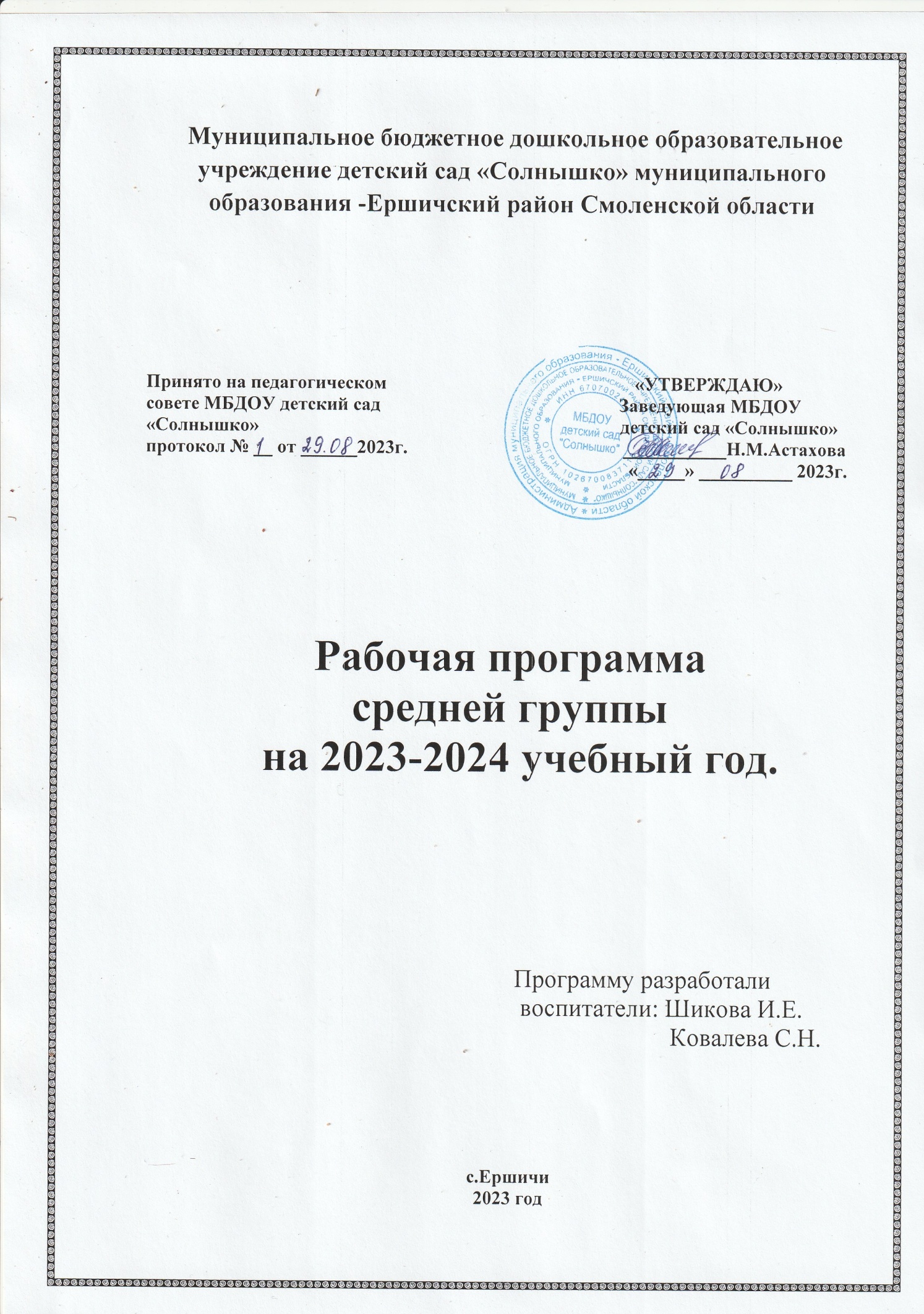                                          Содержание:                                      I. ЦЕЛЕВОЙ РАЗДЕЛ.   1. Обязательная часть.   1.1.Пояснительная записка.    Основная общеобразовательная программа - программа дошкольного образования муниципального бюджетного дошкольного образовательного учреждения детский сад «Солнышко»  муниципального образования – Ершичский район Смоленской области (далее Программа) составлена в соответствии с   Федеральным государственным образовательным стандартом  дошкольного образования (далее ФГОС ДО), Федеральной образовательной программой дошкольного образования (далее ФОП ДО), особенностями образовательного учреждения, региона и муниципалитета, образовательных потребностей воспитанников  и запросов родителей (законных представителей).  Программа разработана в соответствии с:  - Конвенция о правах ребенка (одобрена Генеральной Ассамблеей ООН 20.11.1989) (вступила в силу для СССР 15.09.1990)  - Федеральный закон от 29 декабря 2012 г. № 273-ФЭ (актуальная ред.) «Об образовании в Российской Федерации»  - Федеральный закон 24 июля 1998 г. № 124-ФЗ (актуальная ред. от 14.07.2022) «Об основных гарантиях прав ребенка в Российской Федерации»  - Приказ Министерства образования и науки Российской Федерации от 17 октября 2013 г. № 1155 (ред. от 08.11.2022) «Об утверждении федерального государственного образовательного стандарта дошкольного образования» (зарегистрирован Минюстом России 14 ноября 2013 г., регистрационный № 30384)  - Постановление Правительства Российской Федерации от 21.02.2022 № 225 «Об утверждении номенклатуры должностей педагогических работников организаций, осуществляющих образовательную деятельность, должностей руководителей образовательных организаций»  - Постановление Главного государственного санитарного врача Российской Федерации от 28 сентября 2020 года № 28 Об утверждении санитарных правил СП 2.4.3648-20 «Санитарно-эпидемиологические требования к организациям воспитания и обучения, отдыха и оздоровления детей и молодежи» -  Постановление Главного государственного санитарного врача Российской Федерации от 27 октября 2020 г. № 32 Об утверждении санитарных правил и норм СанПиН 2.3/2.4.3590-20 «Санитарно- эпидемиологические требования к организации общественного питания населения» - Постановление Главного государственного санитарного врача Российской Федерации от 28 января 2021 г. № 2 Об утверждении санитарных правил и норм СанПиН 1.2.3685-21 «Гигиенические нормативы и требования к обеспечению безопасности и (или) безвредности для человека факторов среды обитания» -  Приказ Министерства просвещения Российской Федерации от 31.07.2020 № 373 «Об утверждении Порядка организации и осуществления образовательной деятельности по основным общеобразовательным программам - образовательным программам дошкольного образования» (Зарегистрирован 31.08.2020 № 59599) -  Приказ Министерства здравоохранения и социального развития Российской Федерации от 26 августа 2010 г. № 761н (ред. от 31.05.2011) «Об утверждении Единого квалификационного справочника должностей руководителей, специалистов и служащих, раздел «Квалификационные характеристики должностей работников образования» (Зарегистрирован в Минюсте России 6 октября 2010 г. № 18638) -  Приказ Министерства образования и науки Российской Федерации от 22.12.2014 № 1601 (ред. от 13.05.2019) «О продолжительности рабочего времени (нормах часов педагогической работы за ставку заработной платы) педагогических работников и о порядке определения учебной нагрузки педагогических работников, оговариваемой в трудовом договоре» (Зарегистрировано в Минюсте России 25.02.2015 № 36204) -  Приказ Министерства образования и науки Российской Федерации от 11 мая 2016 г. № 536 Об утверждении особенностей режима рабочего времени и времени отдыха педагогических и иных работников организаций, осуществляющих образовательную деятельность -  Постановление Правительства Российской Федерации от 14.05.2015 № 466 (ред. от 07.04.2017) «О ежегодных основных удлиненных оплачиваемых отпусках» -  Приказ Министерства образования и науки Российской Федерации от 07.04.2014 № 276 (ред. от 23.12.2020) Об утверждении Порядка проведения аттестации педагогических работников организаций, осуществляющих образовательную деятельность http://www.consultant.ru/document/cons_doc_LAW_163666/  - Приказ Министерства образования и науки Российской Федерации от 20 сентября 2013 г. № 1082 «Об утверждении Положения о психолого-медико - педагогической комиссии»     Программа  позволяет реализовать основополагающие  функции дошкольного образования: - обучение и воспитание ребёнка дошкольного возраста как гражданина Российской Федерации, формирование основ его гражданской и культурной идентичности на соответствующем его возрасту содержании доступными   средствами;  - создание единого ядра содержания дошкольного образования (далее - ДО), ориентированного на приобщение детей к традиционным духовно - нравственным и социокультурным ценностям российского народа, воспитание подрастающего поколения как знающего и уважающего историю и культуру своей семьи, большой и малой Родины; -  создание единого образовательного пространства воспитания и обучения детей от 2-х лет до поступления в общеобразовательную организацию, обеспечивающего ребёнку и его родителям (законным представителям) равные, качественные условия ДО, вне зависимости от места проживания. 1.1.1. Цели и задачи реализации Программы.Цели и задачи деятельности ДОО по реализации Программы определены на основе требований ФГОС ДО и ФОП ДО. Цели ФГОС ДО:1) повышение социального статуса дошкольного образования; 2) обеспечение государством равенства возможностей для каждого ребенка в получении качественного дошкольного образования; 3) обеспечение государственных гарантий уровня и качества дошкольного образования на основе единства обязательных требований к условиям реализации образовательных программ дошкольного образования, их структуре и результатам их освоения; 4)сохранение единства образовательного пространства Российской Федерации относительно уровня дошкольного образования. Задачи ФГОС ДО: 1) охрана и укрепление физического и психического здоровья детей, в том числе их эмоционального благополучия; 2) обеспечение равных возможностей для полноценного развития детей в возрасте от 2 до 7 лет независимо от пола, нации, языка, социального статуса, психофизиологических и других особенностей (в том числе ограниченных возможностей здоровья); 3) обеспечение преемственности целей, задач и содержания Программы и программ начального общего образования; 4) создание благоприятных условий развития детей в соответствии с их возрастными и индивидуальными особенностями и склонностями, развития способностей и творческого потенциала каждого ребенка как субъекта отношений с самим собой, другими детьми, взрослыми и миром; 5) объединение обучения и воспитания в целостный образовательный процесс на основе духовно-нравственных и социокультурных ценностей и принятых в обществе правил и норм поведения в интересах человека, семьи, общества; 6) формирование общей культуры личности детей, в том числе ценностей здорового образа жизни, развития их социальных, нравственных, эстетических, интеллектуальных, физических качеств, инициативности, самостоятельности и ответственности ребенка, формирования предпосылок учебной деятельности; 7) обеспечения вариативности и разнообразия содержания Программ и организационных форм дошкольного образования, возможности формирования Программ различной направленности с учетом образовательных потребностей, способностей и состояния здоровья детей; 8) формирование образовательной среды, соответствующей возрастным, индивидуальным, психологическим и физиологическим особенностям детей, с максимальным привлечением к сетевому взаимодействию объектов социо - культурного окружения и их ресурсов; 9) обеспечение психолого-педагогической поддержки семьи и повышения компетентности родителей (законных представителей) в вопросах развития и образования, охраны и укрепления здоровья детей.      Целью Программы: является разностороннее развитие ребёнка в период дошкольного детства с учётом возрастных и индивидуальных особенностей на основе духовно-нравственных ценностей российского народа, исторических и национально-культурных традиций.     К традиционным российским духовно-нравственным ценностям относятся, прежде всего, жизнь, достоинство, права и свободы человека, патриотизм, гражданственность, служение Отечеству и ответственность за его судьбу, высокие нравственные идеалы, крепкая семья, созидательный труд, приоритет духовного над материальным, гуманизм, милосердие, справедливость, коллективизм, взаимопомощь и взаимоуважение, историческая память и преемственность поколений, единство народов России.    Цель Программы достигается через решение следующих задач: -  обеспечение единых для Российской Федерации содержания ДО и планируемых результатов освоения образовательной программы ДО; -  приобщение детей (в соответствии с возрастными особенностями) к базовым ценностям российского народа - жизнь, достоинство, права и свободы человека, патриотизм, гражданственность, высокие нравственные идеалы, крепкая семья, созидательный труд, приоритет духовного над материальным, гуманизм, милосердие, справедливость, коллективизм, взаимопомощь и взаимоуважение, историческая память и преемственность поколений, единство народов России; создание условий для формирования ценностного отношения к окружающему миру, становления опыта действий и поступков на основе осмысления ценностей;   - построение (структурирование) содержания образовательной  деятельности на основе учёта возрастных и индивидуальных особенностей развития;  -  создание условий для равного доступа к образованию для всех детей дошкольного возраста с учётом разнообразия образовательных потребностей и индивидуальных возможностей;  - охрана и укрепление физического и психического здоровья детей, в том числе их эмоционального благополучия;  - обеспечение развития физических, личностных, нравственных качеств и основ патриотизма, интеллектуальных и художественно-творческих способностей ребёнка, его инициативности, самостоятельности и ответственности;   - обеспечение психолого-  педагогической поддержки семьи и повышение компетентности родителей (законных представителей) в вопросах воспитания, обучения и развития, охраны и укрепления здоровья детей, обеспечения их безопасности; -  достижение детьми на этапе завершения ДО уровня развития, необходимого и достаточного для успешного освоения ими образовательных программ начального общего образования.1.1.2. Принципы и подходы к формированию Программы. Программа  построена на принципах и подходах  ДО, установленных ФГОС ДО:  1) полноценное проживание ребёнком всех этапов детства (младенческого, раннего и дошкольного возрастов), обогащение (амплификация) детского развития; 2) построение образовательной деятельности на основе индивидуальных особенностей каждого ребёнка, при котором сам ребёнок становится активным в выборе содержания своего образования, становится субъектом образования; 3) содействие и сотрудничество детей и родителей (законных представителей), совершеннолетних членов семьи, принимающих участие в воспитании детей младенческого, раннего и дошкольного возрастов, а также педагогических работников (далее вместе - взрослые); 4) признание ребёнка полноценным участником (субъектом) образовательных отношений; 5) поддержка инициативы детей в различных видах деятельности;  6) сотрудничество ДОО с семьей;  7) приобщение детей к социокультурным нормам, традициям семьи, общества и государства 8) формирование познавательных интересов и познавательных действий ребёнка в различных видах деятельности; 9) возрастная адекватность дошкольного образования (соответствие условий, требований, методов возрасту и особенностям развития); 10) учёт этнокультурной ситуации развития детей. 1.1.3. Характеристики особенностей развития детей раннего и дошкольного возраста всех групп, функционирующих в ДОО в соответствии с Уставом    В соответствии с Уставом ДОО возрастная периодизация контингента обучающихся определяет наличие групп: первая младшая, вторая младшая,  средняя, старшая, подготовительная к школе. Все группы в ДОО общеразвивающей направленности.       Программа определяет содержание и организацию образовательной деятельности с обучающимися дошкольной организации  и обеспечивает развитие личности детей дошкольного возраста в различных видах общения и деятельности с учетом их возрастных, индивидуальных психологических и физиологических особенностей в соответствии с направлениями развития ребенка.                                   Средняя группа (пятый год жизни)     Данный возраст характеризуется интенсивным созреванием нейронного аппарата ассоциативной коры больших полушарий. Возрастание специализации корковых зон и межполушарных связей. Правое полушарие является ведущим.    Продолжается развитие скелета, мышц, изменяются пропорции тела. Слабо, но проявляются различия в строении тела мальчиков и девочек.   Психические функции. Ведущим психическим процессом в данном возрасте является память. В четыре-пять лет интенсивно формируется произвольная память, но эффективность непроизвольного запоминания выше, чем произвольного. Начинает формироваться опосредованная память, но непосредственное запоминание преобладает. Возрастает объем памяти, дети запоминают до 7-8 названий предметов.     К концу пятого года жизни восприятие становится более развитым. Интеллектуализация процессов восприятия – разложение предметов и образов на сенсорные эталоны. Восприятие опосредуется системой сенсорных эталонов и способами обследования. Наряду с действиями идентификации и приравнивания к образцу, интенсивно формируются перцептивные действия наглядного моделирования (в основном, через продуктивные виды деятельности). Дети способны упорядочить группы предметов по сенсорному признаку — величине, цвету; выделить такие параметры, как высота, длина и ширина. Совершенствуется ориентация в пространстве. Основной характеристикой мышления детей четырех-пяти лет является эгоцентризм. Наряду с интенсивным развитием образного мышления и расширением кругозора, начинает формироваться наглядно-схематическое мышление. Интенсивно формируется воображение. Формируются такие его особенности, как беглость, гибкость. С четырех лет внимание становится произвольным, увеличивается устойчивость произвольного внимания. На пятом году жизни улучшается произношение звуков и дикция, расширяется словарь, связная и диалогическая речь. Речь становится предметом активности детей. Для детей данного возраста характерно словотворчество.      Интерес вызывают ритмическая структура речи, рифмы. Развивается грамматическая сторона речи. В период четырех-пяти лет формируются основы познавательной активности и любознательности.      Детские виды деятельности. На пятом году жизни ребенок осваивает сложную систему норм и правил, принятых в социуме. Формируется развернутая сюжетно-ролевая игра, где центральным содержанием выступает моделирование системы человеческих отношений в ходе выполнения игровой роли. В данном возрасте в игре дети различают игровые и реальные отношения, характерна ролевая речь. Конфликты чаще возникают в ходе распределения ролей, роли могут меняться в ходе игры. Игра носит процессуальный, творческий характер. Детям доступны игры с правилами, дидактические игры. Развивается изобразительная деятельность.     Совершенствуется техническая сторона изобразительной деятельности, замысел смещается с конца на начало рисования. Дети могут рисовать основные геометрические фигуры, вырезать ножницами, наклеивать изображения на бумагу и т. д.      Усложняется конструирование. Формируются навыки конструирования по образцу, доступно конструирование по схеме, по условию и по замыслу, а также планирование последовательности действий.       Продуктивные виды деятельности способствуют развитию мелкой моторики рук.      Коммуникация и социализация. В общении со взрослыми интенсивно формируются внеситуативные формы общения, в частности – внеситуативно - познавательная форма общения, возраст «почемучек» приходится именно на четыре-пять лет. У детей формируется потребность в уважении со стороны взрослого, для них оказывается чрезвычайно важной его похвала. Это приводит к их повышенной обидчивости на замечания. Повышенная обидчивость представляет собой возрастной феномен. Со сверстниками продолжает формироваться ситуативно-деловая форма общения, что определяется развитием развернутой сюжетно-ролевой игры и совместными видами деятельности со сверстниками. При этом, характер межличностных отношений отличает ярко выраженный интерес по отношению к сверстнику, высокую значимость сверстника, ребенок болезненно реагирует на похвалу другого ребенка со стороны взрослых, конфликтность со сверстниками также характерна для данного возраста. В группе формируется стабильная структура взаимоотношений между детьми, определяющая социометрический статус каждого ребенка.      Саморегуляция. В период от четырех до пяти лет существенно возрастает роль регулятивных механизмов поведения. Потребность в самовыражении (стремление быть компетентным в доступных видах деятельности) определяет развитие произвольности. В игре ребенок может управлять собственным поведением, опираясь на систему правил, заложенных в данной роли. Ребенку доступно осознание основных правил поведения в ходе общения и поведения в социуме. Речь начинает выполнять роль планирования и регуляции поведения.    Интенсивно формируются социальные эмоции (чувство стыда, смущение, гордость, зависть, переживание успеха-неуспеха и др.).    Личность и самооценка. У ребенка интенсивно формируется периферия самосознания, продолжает формироваться дифференцированная самооценка.  Оценка взрослого, оценка взрослым других детей, а также механизм сравнения своих результатов деятельности с результатами других детей оказывают существенное влияние на характер самооценки и самосознания. Появляется краткосрочная временная перспектива (вчера-сегодня-завтра, было-будет).                     1.2. Планируемые результаты освоения Программы.    Планируемые результаты освоения Программы – это целевые ориентиры дошкольного образования (п. 4.1.ФГОС ДО), которые представляют собой социально-нормативные возрастные характеристики возможных достижений ребенка на этапе завершения уровня дошкольного образования.1.2.1. Планируемые результаты освоения Программы в каждой возрастной группе, конкретизирующие требования ФГОС к целевым ориентирам по ФОП.     Целевые ориентиры не подлежат непосредственной оценке, в том числе в виде педагогической диагностики (мониторинга), и не являются основанием для их формального сравнения с реальными достижениями детей. Они не являются основой объективной оценки соответствия установленным требованиям образовательной деятельности и подготовки детей (п. 4.1. ФГОС ДО). Освоение программы не сопровождается проведением промежуточных аттестаций и итоговой аттестации  обучающихся.    В соответствии с п. 4.5 ФГОС ДО целевые ориентиры не могут служить непосредственным основанием при решении управленческих задач, включая:  аттестацию педагогических кадров; оценку качества образования; оценку как итогового, так и промежуточного уровня развития детей, в том числе в рамках мониторинга (в том числе в форме тестирования, с использованием методов, основанных на наблюдении, или иных методов измерения результативности детей); распределение стимулирующего фонда оплаты труда работников.     В соответствии с ФГОС ДО специфика дошкольного возраста и системные особенности ДО делают неправомерными требования от ребёнка дошкольного возраста конкретных образовательных достижений. Поэтому планируемые результаты освоения Программы представляют собой возрастные характеристики возможных достижений ребёнка дошкольного возраста на разных возрастных этапах и к завершению ДО.    В соответствии с периодизацией психического развития ребёнка согласно культурно-исторической психологии, дошкольное детство подразделяется на: ранний (от двух  до трех лет) и дошкольный возраст (от трех до семи лет).   Обозначенные в Программе возрастные ориентиры имеют условный характер, что предполагает широкий возрастной диапазон для достижения ребёнком планируемых результатов. Это связано с неустойчивостью, гетерохронностью и индивидуальным темпом психического развития детей в дошкольном детстве, особенно при прохождении критических периодов. По этой причине ребёнок может продемонстрировать обозначенные в планируемых результатах возрастные характеристики развития раньше или позже заданных возрастных ориентиров.    Степень выраженности возрастных характеристик возможных достижений может различаться у детей одного возраста по причине высокой индивидуализации их психического развития и разных стартовых условий освоения Программы. Обозначенные различия не должны быть констатированы как трудности ребёнка в освоении Программы и не подразумевают его включения в соответствующую целевую группу.                       Планируемые результаты в дошкольном возрасте.   К пяти годам: ребёнок проявляет интерес к разнообразным физическим упражнениям, действиям с физкультурными пособиями, настойчивость для достижения результата, испытывает потребность в двигательной активности; ребёнок демонстрирует координацию, быстроту, силу, выносливость, гибкость, ловкость, развитие крупной и мелкой моторики, активно и с интересом выполняет основные движения, общеразвивающие упражнения и элементы спортивных упражнений, с желанием играет в подвижные игры, ориентируется в пространстве, переносит освоенные движения в самостоятельную деятельность;   ребёнок стремится узнать о правилах здорового образа жизни, готов элементарно охарактеризовать свое самочувствие, привлечь внимание взрослого в случае недомогания;     ребёнок стремится к самостоятельному осуществлению процессов личной гигиены, их правильной организации;    ребёнок выполняет самостоятельно правила общения со  взрослым, внимателен к его словам и мнению, стремится к познавательному, интеллектуальному общению со взрослыми: задает много вопросов поискового характера, стремится к одобряемым формам поведения, замечает ярко выраженное эмоциональное состояние окружающих людей, по примеру педагога проявляет сочувствие;   ребёнок без напоминания взрослого здоровается и прощается, говорит «спасибо» и «пожалуйста»;    ребёнок демонстрирует стремление к общению со сверстниками, по предложению педагога может договориться с детьми, стремится к самовыражению в деятельности, к признанию и уважению сверстников;    ребёнок познает правила безопасного поведения и стремится их выполнять в повседневной жизни;    ребёнок самостоятелен в самообслуживании;    ребёнок проявляет познавательный интерес к труду взрослых, профессиям, технике; отражает эти представления в играх;     ребёнок стремится к выполнению трудовых обязанностей, охотно включается в совместный труд со взрослыми или сверстниками;    ребёнок инициативен в разговоре, использует разные типы реплик и простые формы объяснительной речи, речевые контакты становятся более длительными и активными;   ребёнок большинство звуков произносит правильно, пользуется средствами эмоциональной и речевой выразительности;   ребёнок самостоятельно пересказывает знакомые сказки, с небольшой помощью взрослого составляет описательные рассказы и загадки;    ребёнок проявляет словотворчество, интерес к языку, с интересом слушает литературные тексты, воспроизводит текст; ребёнок способен рассказать о предмете, его назначении и особенностях, о том, как он был создан;    ребёнок проявляет стремление к общению со сверстниками в процессе познавательной деятельности, осуществляет обмен информацией; охотно сотрудничает со взрослыми не только в совместной деятельности, но и в свободной самостоятельной; отличается высокой активностью и любознательностью;    ребёнок активно познает и называет свойства и качества предметов, особенности объектов природы, обследовательские действия; объединяет предметы и объекты в видовые категории с указанием характерных признаков;    ребёнок задает много вопросов поискового характера, включается в деятельность экспериментирования, использует исследовательские действия, предпринимает попытки сделать логические выводы;     ребёнок с удовольствием рассказывает о себе, своих желаниях, достижениях, семье, семейном быте, традициях; активно участвует в мероприятиях и праздниках готовящихся в группе, в ДОО, имеет представления о малой родине, названии населенного пункта, улицы, некоторых памятных местах;    ребёнок имеет представление о разнообразных представителях живой природы родного края, их особенностях, свойствах объектов неживой природы, сезонных изменениях в жизни природы, явлениях природы, интересуется природой, экспериментирует, положительно относится ко всем живым существам, знает правила поведения в природе, стремится самостоятельно ухаживать за растениями и животными, беречь их;    ребёнок владеет количественным и порядковым счетом в пределах пяти, умением непосредственно сравнивать предметы по форме и величине, различает части суток, знает их последовательность, понимает временную последовательность «вчера, сегодня, завтра», ориентируется от себя в движении; использует математические представления для познания окружающей действительности;    ребёнок проявляет интерес к различным видам искусства, эмоционально откликается на отраженные в произведениях искусства действия, поступки, события;    ребёнок проявляет себя в разных видах музыкальной, изобразительной, театрализованной деятельности, используя выразительные и изобразительные средства;     ребёнок использует накопленный художественно-творческой опыт в самостоятельной деятельности, с желанием участвует в культурно-досуговой деятельности (праздниках, развлечениях и других видах культурно-досуговой деятельности);   ребёнок создает изображения и постройки в соответствии с темой, используя разнообразные материалы, владеет техническими и изобразительными умениями;     ребёнок называет роль до начала игры, обозначает новую роль по ходу игры, активно использует предметы-заместители, предлагает игровой замысел и проявляет инициативу в развитии сюжета, активно включается в ролевой диалог, проявляет творчество в создании игровой обстановки; ребёнок принимает игровую задачу в играх с правилами, проявляет интерес к результату, выигрышу; ведет негромкий диалог с игрушками, комментирует их «действия» в режиссерских играх. 1.2.2. Перечень оценочных материалов (педагогическая диагностика индивидуального развития детей), с указанием методов и источниковдиагностики, ее авторов по каждому направлению развития детей в соответствии с ФГОС ДО и требованиями ФОП.   В соответствии с пунктом 3.2.3, а также комментарием МИНОБРНАУКИ России к ФГОС ДО в рамках реализации данной Программы педагоги обязаны анализировать индивидуальное развитие обучающихся в форме педагогической диагностики для: - индивидуализации образования, которая предполагает поддержку ребенка, построение его индивидуальной траектории, а также включающая при необходимости коррекцию развития обучающихся в условиях профессиональной компетенции педагогов; - оптимизация работы с группой детей. Педагогическая диагностика достижений планируемых результатов направлена на изучение деятельностных умений ребёнка, его интересов, предпочтений, склонностей, личностных особенностей, способов взаимодействия со взрослыми и сверстниками. Она позволяет выявлять особенности и динамику развития ребёнка, составлять на основе полученных данных индивидуальные образовательные маршруты освоения образовательной программы, своевременно вносить изменения в планирование, содержание и организацию образовательной деятельности. Педагогическая диагностика проводится в виде мониторинга, что предполагает непрерывный процесс наблюдения, а также учёта критериев и показателей, а фиксация данных проводится на начало и конец учебного года. Педагогическая диагностика проводится в ходе наблюдений за активностью детей в спонтанной и специально организованной деятельности. Инструментарий для педагогической диагностики — карты наблюдений детского развития, позволяющие фиксировать индивидуальную динамику и перспективы развития каждого ребенка в ходе: • коммуникации со сверстниками и взрослыми (как меняются способы установления и поддержания контакта, принятия совместных решений, разрешения конфликтов и пр.); •  игровой деятельности; • познавательной деятельности (как идет развитие детских способностей, познавательной активности); • проектной деятельности (как идет развитие детской инициативности, ответственности и автономии, как развивается умение планировать и организовывать свою деятельность); •  художественной деятельности; •  физического развития.    Результаты наблюдения могут быть дополнены беседами с детьми в свободной форме, что позволяет выявить причины поступков, наличие интереса к определенному виду деятельности, уточнить знания о предметах и явлениях окружающей действительности и другое.     Педагогическая диагностика не предполагает специально созданных для её проведения мероприятий, которые могут привести к нарушению режима и переутомлению детей. Также педагогическая диагностика не предполагает жестких временных рамок, т.к. это противоречит сути мониторинга, возрастным особенностям обучающихся, а также содержания ФГОС ДО.    Пособия, используемые для проведения педагогической диагностики индивидуального развития детей при реализации Программы:  • Н.В.Верещагина: «Диагностика педагогического процесса в первой младшей группе (с 2 до 3 лет) дошкольной образовательной организации. Разработано в соответствии с ФГОС. • Н.В.Верещагина: «Диагностика педагогического процесса во второй младшей группе (с 3 до 4 лет) дошкольной образовательной организации. Разработано в соответствии с ФГОС. • Н.В.Верещагина: «Диагностика педагогического процесса в средней группе (с 4 до 5 лет) дошкольной образовательной организации. Разработано в соответствии с ФГОС. • Н.В.Верещагина: «Диагностика педагогического процесса в старшей группе (с 5 до 6 лет) дошкольной образовательной организации. Разработано в соответствии с ФГОС. • Н.В.Верещагина: «Диагностика педагогического процесса в подготовительной к школе группе (с 6 до 7 лет) дошкольной образовательной организации.  Результаты педагогической диагностики (мониторинга) могут использоваться исключительно для решения следующих образовательных задач: 1) индивидуализации образования (в том числе поддержки ребёнка, построения его образовательной траектории или профессиональной коррекции особенностей его развития); 2) оптимизации работы с группой детей.   Педагогическая диагностика завершается анализом полученных данных, на основе которых педагог выстраивает взаимодействие с детьми, организует РППС, мотивирующую активную творческую деятельность обучающихся, составляет индивидуальные образовательные маршруты освоения  образовательной Программы, осознанно и целенаправленно проектирует образовательный процесс.        Анализ продуктов детской деятельности может осуществляться на основе изучения материалов портфолио ребёнка (рисунков, работ по аппликации, фотографий работ по лепке, построек, поделок и другого). Полученные в процессе анализа качественные характеристики существенно дополнят результаты наблюдения за продуктивной деятельностью детей (изобразительной, конструктивной, музыкальной и другой деятельностью). При необходимости используется психологическая диагностика развития детей (выявление и изучение индивидуально-психологических особенностей детей, причин возникновения трудностей в освоении образовательной программы), которую проводят квалифицированные специалисты (педагоги­ психологи, психологи). Участие ребёнка в психологической диагностике допускается только с согласия его родителей (законных представителей). Результаты психологической диагностики могут использоваться для решения задач психологического сопровождения и оказания адресной психологической помощи.  1.3. Часть, формируемая участниками образовательных отношений по выбранному направлению. 	   Парциальна программа «Программа развития речи дошкольников»        Речевое развитие дошкольников в детском саду осуществляется во всех видах       деятельности: в непосредственно образовательной деятельности по речевому развитию и в интеграции со всеми образовательными областями, а также в  игровой совместной и самостоятельной деятельности и в повседневной жизни. Однако на специально организованных занятиях по образовательной области «Речевое развитие», развитие речи детей становиться главной задачей.Программа О.С. Ушаковой «Программа развития речи дошкольников» дополняет примерную общеобразовательную программу дошкольного образования "От рождения до школы", в разделе «Развитие речи». В  качестве методического обеспечения мы используем программу  О.С. Ушаковой,   «Развитие речи детей 3 – 4 лет». Данная программа содержит методические рекомендации, конспекты занятий по развитию речи и ознакомлению с художественной литературой, а также  игры и упражнения.  Главная цель речевого развития ребёнка – овладение родным языком и развитие языковых способностей у детей дошкольного возраста.Основные задачи развития речи детей:Развитие связной речи, умения строить простые и сложные синтаксические конструкции и использовать их в речи.Развитие лексической стороны речиФормирование грамматического строя речи, умения использовать в речи все грамматические формы.Развитие звуковой стороны речиРазвитие образной речи.Программа предусматривает использование  разнообразных методов и приёмов:Лингвистический метод: изучение связей, отношений и противопоставлений внутри языковой системы.Наглядные: использование иллюстративно печатного материала (картины, альбомы, карточки, предметные и сюжетные картинки), схемы для составления рассказов.Словесные:   речевой образец, повторное проговаривание, рассказ воспитателя, беседа, поисковые вопросы, художественное слово, чтение художественной литературы, словесные игры, диалог, монолог, пересказ, рассказывание по картине, рассказ – описание, рассказывание из личного опыта.Программа Ушаковой О.С. «Развитие речи детей 3-7 лет» рассчитана на 4 года обучения.1 год обучения – дети 3-4 лет, вторая младшая группа2 год обучения – дети 4-5 лет, средняя группа3 год обучения – дети 5-6 лет, старшая группа4 год обучения – дети 6 – 7 лет, подготовительная группа.   Занятия на всех периодах обучения  проводятся один раз в неделю. Продолжительность занятия на первом году обучения –  до 15 мин., на втором году обучения –  до 20 мин., на третьем году обучения –  до 25 мин., на четвёртом году обучения –  до 30 мин.Ожидаемый результат   Первый год обучения (дети 3-4 лет), имеет особое значение для речевого развития ребёнка. В этот период ребёнок переходит к собственно речевому общению. Главным средством установления контактов с окружающим, выражения мыслей и переживаний становится язык, а внеречевые формы играют вспомогательную роль. Качественные изменения в речевом развитии детей, связаны с расширением их контактов с окружающим миром людей   вещей и природных явлений. Необходимость отражения этих отношений и связей в речи побуждает детей  к активному освоению грамматических форм (окончаний, суффиксов, приставок). Расширение социальных контактов заставляет правильно воспринимать слова, стремиться точнее их произносить. Чтобы быть понятным слушателям.   На втором году обучения (дети 4-5 лет) значительно увеличиваются познавательные и речевые возможности детей. Центральным направлением работы по развитию речи детей пятого года жизни является воспитание их инициативности и самостоятельности в речевом общении со взрослыми и сверстниками, обучение детей формам монолога. Дети приобретают навыки связной речи.  Расширяется их словарный запас, речь постепенно становится грамматически оформленной.    На третьем и четвёртом году обучения (старший дошкольный возраст) дети достаточно свободно владеют родным языком. Это связано с большим опытом детей, развитием их интеллектуальных способностей, умением устанавливать разнообразные связи, легко оперировать имеющимися знаниями. Для детей этого возраста характерно критическое, оценочное отношение к речи окружающих и развитие контроля за точностью своего высказывания. Дети старшего дошкольного возраста активно экспериментируют со словом, видоизменяют его, придумываю новые слова. В этом возрасте ребёнок пользуется речевыми интонационными средствами, способен освоить типичные для языка средства выразительности – эпитеты, сравнения, метафоры. Главные направления в развитии речи детей старшего дошкольного возраста это содержательность и связность речи, развитие выразительности речи, подготовка к обучению чтению.Учебно – методические пособияО.С. Ушакова "Программа развития речи дошкольников", - 3-е изд., доп. и испр. - М.: ТЦ Сфера, 2013.О.С. Ушакова "Развитие речи детей 3-5 лет".  - 3-е изд., доп.  - М.: ТЦ Сфера, 2014.О.С. Ушакова "Развитие речи детей 5-7 лет".  - 3-е изд., доп.  - М.: ТЦ Сфера, 2014.О.С. Ушакова "Ознакомление дошкольников с литературой и развитие речи..2-е изд., дополн. Методическое пособие.  - М.: ТЦ Сфера, 2014.О.С.Ушакова «Придумай слово». Речевые игры. Упражнения. Методические рекомендации.- М.: ТЦ Сфера, 2016. – 208 с.О.С.Ушакова «Развитие речи и творчества дошкольников».- М.: ТЦ Сфера, 2015. – 20176 с.II. СОДЕРЖАТЕЛЬНЫЙ РАЗДЕЛ 2.1. Обязательная часть 2.1.1. Описание образовательной деятельности в соответствии с направлениями развития ребенка, представленными в пяти образовательных областях, в соответствии с ФОП ДО, с указанием методических пособий, обеспечивающих реализацию данного содержания.    Содержание и задачи образования (обучения и воспитания) по 5 образовательным областям в ракурсе всех возрастных групп с перечнем необходимых для воспитательно–образовательного процесса программ, методических пособий в соответствии с ФОП.      Содержательные линии образовательной деятельности, реализуемой ДОО по основным направлениям развития детей дошкольного возраста (социально – коммуникативного, познавательного, речевого, художественно-эстетического, физического развития), определяет Федеральная образовательная программа.     В каждой образовательной области сформулированы задачи и содержание образовательной деятельности, предусмотренное для освоения в каждой возрастной группе детей в возрасте от 2 до 7 лет.   Представлены задачи воспитания, направленные на приобщение детей к ценностям российского народа, формирование у них ценностного отношения к окружающему миру.    Содержательный раздел Программы включает также описания:  - вариативных форм, способов, методов и средств реализации Программы; - особенностей образовательной деятельности разных видов и культурных практик; -  способов и направлений поддержки детской инициативы в соответствии с ФОП ДО; -  взаимодействия педагогического коллектива с семьями воспитанников  -  направлений и задач КРР.    В содержательный раздел Программы входит Программа воспитания, которая раскрывает задачи и направления воспитательной работы. При реализации задач и содержания Программы обеспечивается интеграция воспитания и обучения в едином образовательном процессе.           Содержание образовательной деятельности ОУ ориентировано на разностороннее развитие дошкольников с учетом их возрастных и индивидуальных особенностей в различных видах деятельности и охватывает пять образовательных областей: - «Социально-коммуникативное развитие», - «Познавательное развитие», - «Речевое развитие», - «Художественно-эстетическое развитие», - «Физическое развитие».    Программа определяет содержательные линии образовательной деятельности, реализуемые ОУ по основным направлениям обучения и воспитания детей дошкольного возраста (2-7(8) лет).   Представлены задачи воспитания, направленные на приобщение детей к ценностям российского народа, формирование у них ценностного отношения к окружающему миру. Более конкретное и дифференцированное по возрастам описание воспитательных задач приводится в Программе воспитания.    Реализация задач образовательных областей предусмотрена как в обязательной части Программы, так и в части, формируемой участниками образовательных отношений.    Описание образовательной деятельности по освоению детьми образовательной области «Социально-коммуникативное развитие» (Извлечение из ФГОС ДО)«Социально-коммуникативное развитие направлено на: - усвоение и присвоение норм, правил поведения и морально-нравственных ценностей, принятых в российском обществе;  - развитие общения ребёнка со взрослыми и сверстниками, формирование готовности к совместной деятельности и сотрудничеству;  - формирование у ребенка основ гражданственности и патриотизма, уважительного отношения и чувства принадлежности к своей семье, сообществу детей и взрослых в Организации, региону проживания и стране в целом; - развитие эмоциональной отзывчивости и сопереживания, социального и эмоционального интеллекта, воспитание гуманных чувств и отношений; - развитие самостоятельности и инициативности, планирования и регуляции ребенком собственных действий; - формирование позитивных установок к различным видам труда и творчества; - формирование основ социальной навигации и безопасного поведения в быту и природе, социуме и медиапространстве (цифровой среде)».                                                                                                       Содержание образовательной области «Социально – коммуникативное развитие» представлено тематическими блоками (направлениями):  1) «Сфера социальных отношений», 2) «Область формирования основ гражданственности и патриотизма», 3) «Сфера трудового воспитания», 4) «Область формирования основ безопасного поведения». Задачи и содержание образовательной деятельности по направлению «Социально – коммуникативное развитие»Пятый год жизни,  средняя группа Программные задачи ОО «Социально – коммуникативное развитие» Сфера социальных отношений: -  Формировать положительную самооценку, уверенность в своих силах, стремление к самостоятельности; -  Развивать эмоциональную отзывчивость к взрослым и детям, слабым и нуждающимся в помощи, воспитывать сопереживание героям литературных и анимационных произведений, доброе отношение к животным и растениям; -  Развивать позитивное отношение и чувство принадлежности детей к семье, уважение к родителям (законным представителям), педагогам и окружающим людям; -  Воспитывать доброжелательное отношение ко взрослым и детям; -  Воспитывать культуру общения со взрослыми и сверстниками, желание выполнять правила поведения, быть вежливыми в общении со взрослыми и сверстниками; -  Развивать стремление к совместным играм, взаимодействию в паре или небольшой подгруппе, к взаимодействию в практической деятельности Область формирования основ гражданственности и патриотизма:      Воспитывать уважительное отношение к Родине, символам страны, памятным датам; -  Воспитывать гордость за достижения страны в области спорта, науки, искусства и других областях; - Развивать интерес детей к основным достопримечательностями населенного пункта, в котором они живут Сфера трудового воспитания: - Формировать представления об отдельных профессиях взрослых на основе ознакомления с конкретными видами труда; -  Воспитывать уважение и благодарность взрослым за их труд, заботу о детях; вовлекать в простейшие процессы хозяйственно-бытового труда; -  Развивать самостоятельность и уверенность в самообслуживании, желании включаться в повседневные трудовые дела в ОУ и семье Область формирования основ безопасного поведения: - Обогащать представления детей об основных источниках и видах опасности в быту, на улице, в природе, в общении с незнакомыми людьми; - Знакомить детей с простейшими способами безопасного поведения в опасных ситуациях; -  Формировать представления о правилах безопасного дорожного движения в качестве пешехода и пассажира транспортного средства. - Формировать представления о правилах безопасного использования электронных гаджетов, в том числе мобильных устройств, планшетов и прочее, исключая практическое использование электронных средств обучения Содержание образовательной деятельности. Сфера социальных отношений: 1. Педагог обогащает представления детей об их развитии, проговаривает и фиксирует внимание на разнообразных возрастных изменениях (когда я был маленький, когда я буду взрослым). Способствует освоению детьми традиционных представлений о половых и гендерных различиях, семейных ролях и отношениях. 2. Формирует положительную самооценку, уверенность в своих силах, отмечает позитивные изменения в развитии и поведении детей, бережно и тактично помогает ребенку обнаружить свои ошибки и найти адекватный способ их устранения. 3. Педагог способствует распознаванию и пониманию детьми эмоциональных состояний, их разнообразных проявлений, связи эмоций и поступков людей. Создает ситуации получения детьми опыта проявления сочувствия и содействия (эмпатийного поведения) в ответ на эмоциональное состояние сверстников и взрослых, воспитывает чувствительность и внимательность к затруднениям и переживаниям окружающих. При чтении художественной литературы, просмотре фрагментов анимационных фильмов педагог обращает внимание на разнообразие эмоциональных проявлений героев, комментирует и обсуждает с детьми обусловившие их причины. 4. Педагог развивает позитивное отношение и чувство принадлежности детей к семье, уважение к родителям (законным представителям): обогащает представление о структуре и составе семьи, родственных отношениях; семейных событиях, делах. 5. Обеспечивает включенность детей в детское сообщество, умение согласовывать взаимоотношения со сверстниками. Побуждает детей наблюдать за поведением сверстников, развивает чувствительность к поступкам сверстников, интерес к их действиям. Способствует освоению детьми вербальных и невербальных средств и способов обращения к сверстникам, привлечения внимания и демонстрации своего расположения. Поддерживает детей в ситуации, когда им трудно выразить собственные потребности и при урегулировании конфликтов между сверстниками, демонстрирует культурные формы общения. Поощряет инициативу и самостоятельный выбор детьми занятий и партнеров, обогащает умение договариваться, поддерживает совместные дела детей в небольших группах (3-4 человека). Обеспечивает развитие личностного отношения ребенка к соблюдению или нарушению моральных норм при взаимодействии со сверстником. 6. Создает условия для развития детско-взрослого сообщества. Способствует освоению правил и форм проявления вежливости, уважения к старшим: напоминает и демонстрирует различные формы приветствия, прощания, выражения благодарности и просьбы. Знакомит детей с правилами поведения в общественных местах. 7. Развивает позитивное отношение к ОУ: знакомит с педагогическими и иными работниками ОУ, с доступными для восприятия детьми правилами жизнедеятельности в ОУ; ее традициями; воспитывает бережное отношение к пространству и оборудованию ОУ. Обращает внимание детей на изменение и украшение ее помещений и территории, поддерживает инициативу детей и совместно планирует презентацию продуктов деятельности (рисунков, поделок) в пространстве группы и прилегающих к ней помещениях. Область формирования основ гражданственности и патриотизма: 1. Воспитывает уважительное отношение к нашей Родине – России. Продолжает знакомить с государственной символикой Российской Федерации: Российский флаг и герб России; воспитывает уважительное отношение к символам страны. 2. Обогащает представления детей о государственных праздниках: День защитника Отечества, День Победы. Знакомит детей с содержанием праздника, с памятными местами в населенном пункте, котором живет, посвященными празднику. 3. Педагог обогащает представления детей о малой родине: знакомит с основными достопримечательностями населенного пункта, развивает интерес детей к их посещению с родителями; знакомит с названиями улиц, на которых живут дети. Поддерживает эмоциональную отзывчивость детей на красоту родного края. Создает условия для отражения детьми впечатлений о малой родине в различных видах деятельности (рассказывает, изображает, воплощает образы в играх, разворачивает сюжет и т.д.). 4. Поддерживает интерес к народной культуре страны (традициям, устному народному творчеству, народной музыке, танцам, играм, игрушкам). Сфера трудового воспитания: 1. Педагог знакомит детей с содержанием и структурой процессов хозяйственно – бытового труда взрослых, обогащает их представления, организуя специальные образовательные ситуации с моделированием конкретных трудовых процессов взрослых, работающих в ОУ (как музыкальный руководитель готовится к занятиям с детьми, как электрик меняет электрические лампочки в групповой комнате, повар делает салат на обед). Беседует с детьми, обращает внимание на целостность трудового процесса, направленного на продуктивный результат, вызывает у детей добрые и уважительные чувства к взрослым, которые заботятся о жизнедеятельности детей в ОУ. 2. Педагог поддерживает инициативу детей узнать и рассказать о трудовой деятельности взрослых, поощряет коммуникативную активность ребенка, связанную с желанием рассказать о профессии мамы или папы, описать их трудовые действия, рассказать о результатах их труда. 3. Педагог расширяет представление детей о предметах как результате труда взрослых, о многообразии предметного мира материалов (металл, стекло, бумага, картон, кожа и тому подобное), знакомит детей с ключевыми характеристиками материалов, организуя экспериментирование способствует обогащению представлений детей об отличительных признаках материалов для создания продуктов труда (прочный (ломкий) материал, промокаемый (водоотталкивающий) материал, мягкий (твердый) материал и тому подобное). 4. Педагог рассказывает детям о бытовой технике, помогающей взрослым организовать бытовой труд дома: стиральная и посудомоечная машины, пылесос, мультиварка, миксер, мясорубка; беседует с детьми о назначении бытовой техники, формирует представление о ее назначении для ускорения и облегчения процессов бытового труда. 5. Педагог создает условия для позитивного включения детей в процессы самообслуживания в режимных моментах группы, поощряет желание детей проявлять самостоятельность и инициативность, используя приемы поощрения и одобрения правильных действий детей, результатов процесса самообслуживания. Одобряет действия детей, направленные на оказание взаимопомощи (помочь доделать поделку, помочь одеться, помочь убрать со стола и тому подобное). 6. В процессе самообслуживания обращает внимание детей на необходимость бережного отношения к вещам: аккуратное складывание одежды, возвращение игрушек на место после игры и тому подобное. В процессе самообслуживания педагог напоминает детям о важности соблюдения очередности действий в трудовом процессе для достижения качественного результата, демонстрирует детям приемы самоконтроля для оценки результата, поощряет действия детей, направленные на применение способов самоконтроля в процессе выполнения действий.   Область формирования основ безопасного поведения: 1. Педагог способствует обогащению представлений детей об основных правилах безопасного поведения в быту, в природе, на улице, в реальном общении с незнакомыми людьми и в телефонных разговорах с ними. 2. Создает условия для расширения и углубления интереса детей к бытовым приборам и предметам быта, обсуждает вместе с детьми правила их использования, поощряет стремление детей поделиться своим опытом с другими, предлагает детям рассказать о том, как они дома соблюдают правила безопасного поведения, выбирает вместе с детьми лучшие примеры. Обсуждает с детьми, что порядок в доме и ДОО необходимо соблюдать не только для красоты, но и для безопасности человека, что предметы и игрушки необходимо класть на свое место. 3. Рассматривает вместе с детьми картинки с правилами и алгоритмами поведения в ситуациях, опасных для здоровья и жизни, которые могут произойти с детьми дома, в условиях ДОО, в ближайшем с домом окружении: если неосторожно пользоваться, брать без разрешения или играть острыми, колющими, режущими предметами, то можно порезаться или уколоться, лучше предупредить взрослого и пользоваться только под его присмотром. 4. Создает игровые ситуации, в которых ребенок может закрепить опыт безопасного поведения в быту, на улице, в природе, в общении с незнакомыми людьми. Обсуждают с детьми правила безопасного поведения в чрезвычайных ситуациях: как позвать взрослого на помощь, как вызвать помощь по мобильному устройству и тому подобное. Перечень методических пособий, необходимых для реализации ОО «Социально – коммуникативное развитие» в воспитательно – образовательном процессе-  Методические пособия Буре Р. С. Социально-нравственное воспитание дошкольников (3-7 лет).  - Петрова В.И., Стульник Т.Д. Этические беседы с детьми 4-7 лет.   Наглядно-дидактические пособия Серия «Мир в картинках»: «Государственные символы России»; «Негосударственные символы России», «День Победы». Серия «Рассказы по картинкам»: «Великая Отечественная война в произведениях художников»; «Защитники Отечества». Серия «Расскажите детям о…»: «Расскажите детям о достопримечательностях Москвы»; «Расскажите детям о Московском Кремле»; «Расскажите детям об Отечественной войне 1812 года». Серия «Россия – Родина моя»: «Державные символы России», «История России», «Праздники России», «Природа России», «Экология России» -  Куцакова Л.В. Трудовое воспитание в детском саду: для занятий с детьми 3-7 лет. Наглядно-дидактические пособия Плакаты: «Очень важные профессии».   - Белая К. Ю. Формирование основ безопасности у дошкольников (3-7 лет).        – Саулина Т. Ф. Знакомим дошкольников с правилами дорожного движения (3-7 лет). Наглядно – дидактические пособия Бордачева И. Ю.  - Безопасность на дороге: Плакаты для оформления родительского уголка в ДОУ. Бордачева И. Ю. Дорожные знаки: для работы с детьми 4-7 лет -  Губанова Н. Ф. Игровая деятельность в детском саду (2–7 лет).  Описание образовательной деятельности по освоению детьми образовательной области «Познавательное развитие»                                                                                       (Извлечение из ФГОС ДО) «Познавательное развитие предполагает: - развитие любознательности, интереса и мотивации к познавательной деятельности; - освоение сенсорных эталонов и перцептивных (обследовательских) действий, развитие поисковых исследовательских умений, мыслительных операций, воображения и способности к творческому преобразованию объектов познания, становление сознания; - формирование целостной картины мира, представлений об объектах окружающего мира, их свойствах и отношениях; - формирование основ экологической культуры, знаний об особенностях и многообразии природы Родного края и различных континентов, о взаимосвязях внутри природных сообществ и роли человека в природе, правилах поведения в природной среде, воспитание гуманного отношения к природе; - формирование представлений о себе и ближайшем социальном окружении, культурно – исторических событиях, традициях и социо – культурных ценностях малой родины и Отечества, многообразии стран и народов мира; - формирование представлений о количестве, числе, счете, величине, геометрических фигурах, пространстве, времени, математических зависимостях и отношениях этих категорий, - овладение логико-математическими способами их познания; - формирование представлений о цифровых средствах познания окружающего мира, способах их безопасного использования».  Содержание образовательной области «Познавательное развитие» представлено тематическими блоками (направлениями): 1) «Сенсорные эталоны и познавательные действия», 2) «Математические представления», 3) «Окружающий мир», 4) «Природа».  Задачи и содержание образовательной деятельности по направлению «Познавательное развитие» Пятый год жизни,  средняя группа Программные задачи ОО «Познавательное развитие»Сенсорные эталоны и познавательные действия: - Обогащать сенсорный опыт детей, развивать целенаправленное восприятие и самостоятельное обследование окружающих предметов (объектов) с опорой на разные органы чувств Математические представления: -Развивать способы решения поисковых задач в самостоятельной и совместной со сверстниками и взрослыми деятельности; - Обогащать элементарные математические представления о количестве, числе, форме, величине предметов, пространственных и временных отношениях Окружающий мир: - Расширять представления о себе и своих возможностях в познавательной деятельности с родителями (законными представителями) и членам семьи; продолжать развивать представления детей о труде взрослого; - Развивать представления детей о своей малой родине, населенном пункте, в котором живут, его достопримечательностях, поддерживать интерес к стране; знакомить с традициями и праздниками, принимать участие в подготовке к праздникам, эмоционально откликаться на участие в них Природа: - Расширять представления о многообразии объектов живой природы, их особенностях, питании, месте обитания, жизненных проявлениях и потребностях; - Обучать сравнению и группировке объектов живой природы на основе признаков, знакомить с объектами и свойствами неживой природы, отличительными признаками времен года, явлениями природы и деятельностью человека в разные сезоны, воспитывать эмоционально-положительное отношение ко всем живым существам, желание их беречь и заботиться. Содержание образовательной деятельности. Сенсорные эталоны и познавательные действия: 1. На основе обследовательских действий педагог формирует у детей умение различать и называть уже известные цвета (красный, синий, зеленый, желтый, белый, черный) и оттенки (розовый, голубой, серый); знакомит с новыми цветами и оттенками (коричневый, оранжевый, светло-зеленый).  2. Развивает способность различать и называть форму окружающих предметов, используя сенсорные эталоны геометрические фигуры (круг, квадрат, овал, прямоугольник, треугольник); находить отличия и сходства между предметами по 2 – 3 признакам путем непосредственного сравнения, осваивать группировку, классификацию и сериацию; описывать предметы по 3 – 4 основным свойствам. Математические представления: 1. Педагог формирует у детей умения считать в пределах пяти с участием различных анализаторов (на слух, ощупь, счет движений и другое), пересчитывать предметы и отсчитывать их по образцу и названному числу; способствует пониманию независимости числа от формы, величины и пространственного расположения предметов; помогает освоить порядковый счет в пределах пяти, познанию пространственных и временных отношений (вперед, назад, вниз, вперед, налево, направо, утро, день, вечер, ночь, вчера, сегодня, завтра). Окружающий мир: 1. Педагог демонстрирует детям способы объединения со сверстниками для решения поставленных поисковых задач (обсуждать проблему, договариваться, оказывать помощь в решении поисковых задач, распределять действия, проявлять инициативу в совместном решении задач, формулировать вопросы познавательной направленности и так далее); 2. Расширяет представления детей о свойствах разных материалов в процессе работы с ними; подводит к пониманию того, что сходные по назначению предметы могут быть разной формы, сделаны из разных материалов; дает почувствовать и ощутить, что предметы имеют разный вес, объем; демонстрирует и разъясняет детям способы взвешивания, сравнения предметов между собой, показывая избегание возможности сделать ложные выводы (большой предмет не всегда оказывается более тяжелым); 3. Показывает ребенку существующие в окружающем мире простые закономерности и зависимости, например, если холодно – нужно теплее одеться, если темно – нужно зажечь свет, если сильный ветер – закрыть окно. Указывает на необходимость замечать целесообразность и целенаправленность некоторых действий, видеть простейшие причины и следствия собственных действий; 4. Педагог продолжает расширять представления детей о членах семьи, о малой родине и Отечестве; представления о населенном пункте, в котором живут, некоторых городских объектах, видах транспорта; расширяет и обогащает начальные представления о родной стране, некоторых общественных праздниках и событиях.  5. Знакомит детей с трудом взрослых в городе и сельской местности; знакомит со спецификой зданий и их устройством в городе и селе (дома высокие, с балконами, лифтами, ванной; дома невысокие, с печкой, садом, огородом, будкой для собаки и так далее), с разными учреждениями: общеобразовательные организации, ДОО, поликлиники, магазины, парки, стадионы и другие. Природа: 1. Педагог продолжает знакомить ребенка с многообразием природы родного края, представителями животного и растительного мира, изменениями в их жизни в разные сезоны года. 2. Демонстрирует процесс сравнения группировки объектов живой природы на основе признаков (дикие – домашние, хищные – травоядные, перелетные – зимующие, деревья – кустарники, травы – цветковые растения, овощи – фрукты, ягоды, грибы и другое).  3. Знакомит с объектами и свойствами неживой природы (камни, песок, глина, почва, вода), с явлениями природы в разные сезоны года (листопад, ледоход, гололед, град, ветер); свойствами и качествами природных материалов (дерево, металл и другое), используя для этого простейшие опыты, экспериментирование; 4. В процессе труда в природе педагог формирует представление об элементарных потребностях растений и животных: питание, вода, тепло, свет; углубляет представление о том, что человек ухаживает за домашними животными, комнатными растениями, за огородом и садом, способствует накоплению положительных впечатлений о природе.  Перечень методических пособий, необходимых для реализацииОО «Познавательное развитие» в воспитательно – образовательном процессеВеракса Н.Е., Галимов О.Р. Познавательно-исследовательская деятельность дошкольников (4–7 лет).   Веракса Н.Е., Веракса А.Н..Проектная деятельность дошкольников.Шиян О. А. Развитие творческого мышления. Работаем по сказке.Дыбина О. В. Ознакомление с предметным и социальным окружением: Младшая группа (3–4 года).  Дыбина О. В. Ознакомление с предметным и социальным окружением: Средняя группа (4–5 лет).   Дыбина О. В. Ознакомление с предметным и социальным окружением: Старшая группа (5–6 лет).   Дыбина О. В. Ознакомление с предметным и социальным окружением: Подготовительная к школе группа (6–7 лет).   Павлова Л.Ю. Сборник дидактических игр по ознакомлению с окружающим миром (3– 7 лет).   Помораева И.А., Позина В.А. Формирование элементарных математических представлений: Вторая группа раннего возраста (2–3 года).   Помораева И.А., Позина В.А. Формирование элементарных математических представлений:   Младшая группа (3–4 года). Помораева И.А., Позина В.А. Формирование элементарных математических представлений: Средняя группа (4–5 лет).   Помораева И.А., Позина В.А. Формирование элементарных математических представлений: Старшая группа (5–6 лет).   Помораева И.А., Позина В.А. Формирование элементарных математических представлений: Подготовительная к школе группа (6–7 лет).   Соломенникова О.А. Ознакомление с природой в детском саду: Вторая группа раннего возраста (2–3 года).   Соломенникова О.А. Ознакомление с природой в детском саду: Младшая группа (3–4 года).   Соломенникова О.А. Ознакомление с природой в детском саду: Средняя группа (4–5 лет).   Соломенникова О.А. Ознакомление с природой в детском саду: Старшая группа (5–6 лет).   Соломенникова О.А. Ознакомление с природой в детском саду: Подготовительная к школе группа (6–7 лет)  Саулина Т. Ф. Знакомим дошкольников с правилами дорожного движения (3-7 лет).   Теплюк С. Н. Игры-занятия на прогулке с малышами. Для работы с детьми 2-4 лет.   Ульева Е.А. 100 увлекательных игр для отличной учебы. Сценарии игр. Наглядно-дидактические пособия  Бордачева И. Ю. Безопасность на дороге: Плакаты для оформления родительского уголка в ДОУ. Плакаты:  «Где в природе есть вода», «Зачем люди ходят в лес», «Зачем пилят деревья», «Как лесник заботится о лесе», «Кому нужны деревья в лесу», «Лес — многоэтажный дом», «Пищевые цепочки», «Этого не следует делать в лесу».  «Водный транспорт»; «Воздушный транспорт»; «Городской транспорт»; «Грибы»; «Деревья и листья»; «Домашние животные»; «Домашние питомцы»; «Домашние птицы»; «Животные Африки»; «Животные средней полосы»; «Зимние виды спорта»; «Зимующие птицы»; «Кто всю зиму спит»; «Летние виды спорта» «Морские обитатели»; «Музыкальные инструменты народов мира»; «Музыкальные инструменты эстрадно-симфонического оркестра»; «Народы стран ближнего зарубежья»; «Насекомые»;  «Овощи»; «Очень важные профессии»; «Перелетные птицы»; «Погодные явления»; «Полевые цветы»; «Птицы»; «Птицы жарких стран»; «Садовые цветы»; «Спецтранспорт»; «Строительные машины»; «Счет до 10»; «Счет до 20»; «Таблица слогов»; «Форма»; «Фрукты и ягоды»; «Хищные птицы»; «Цвет».  Серия «Мир в картинках»:   «Авиация»; «Автомобильный транспорт»; «Арктика и Антарктика»; «Бытовая техника»; «Водный транспорт»; «Высоко в горах»; «Государственные символы России»; «Грибы»; «День Победы»; «Деревья и листья»; «Домашние животные»; «Животные — домашние питомцы»; «Животные жарких стран»; «Животные средней полосы»; «Инструменты домашнего мастера»; «Космос»; «Морские обитатели»; «Музыкальные инструменты»; «Насекомые»; «Овощи»; «Офисная техника и оборудование»; «Посуда»; «Птицы домашние»; «Птицы средней полосы»; «Рептилии и амфибии»; «Собаки. Друзья и помощники»; «Спортивный инвентарь»; «Фрукты»; «Цветы»; «Школьные принадлежности»; «Явления природы»; «Ягоды лесные»; «Ягоды садовые». Серия «Расскажите детям о…»:   «Расскажите детям о бытовых приборах»; «Расскажите детям о Москве»; «Расскажите детям о Московском Кремле»; «Расскажите детям о космонавтике»; «Расскажите детям о космосе»; «Расскажите детям об Отечественной войне 1812 года»; «Расскажите детям о рабочих инструментах»; «Расскажите детям о транспорте», «Расскажите детям о специальных машинах»; «Расскажите детям о хлебе», «Расскажите детям о грибах»;   «Расскажите детям о деревьях»; «Расскажите детям о домашних животных»; «Расскажите детям о домашних питомцах»; «Расскажите детям о животных жарких стран»; «Расскажите детям о лесных животных»; «Расскажите детям о морских обитателях»; «Расскажите детям о насекомых»; «Расскажите детям о фруктах»; «Расскажите детям об овощах»; «Расскажите детям о птицах»; «Расскажите детям о садовых ягодах», «Расскажите детям о музеях и выставках Москвы», «Расскажите детям о зимних видах спорта»; «Расскажите детям об Олимпийских играх»; «Расскажите детям об олимпийских чемпионах», «Расскажите детям о музыкальных инструментах»; «Расскажите детям о драгоценных камнях». Описание образовательной деятельности по освоению детьми образовательной области «Речевое развитие»                                                                                       (Извлечение из ФГОС ДО) «Речевое развитие включает:- владение речью как средством коммуникации, познания и самовыражения; - формирование правильного звукопроизношения; - развитие звуковой и интонационной культуры речи; - развитие фонематического слуха;  - обогащение активного и пассивного словарного запаса; - развитие грамматически правильной и связной речи (диалогической и монологической); - ознакомление с литературными произведениями различных жанров (фольклор, художественная и познавательная литература), формирование их осмысленного восприятия; - развитие речевого творчества; - формирование предпосылок к обучению грамоте».  Содержание образовательной области «РР» представлено тематическими блоками (направлениями):  1) «Формирование словаря», 2) «Звуковая культура речи», 3) «Грамматический строй речи», 4) «Связная речь», 5) «Подготовка детей к обучению грамоте», 6) «Интерес к художественной литературе».  Задачи и содержание образовательной деятельности по направлению «Речевое развитие» Пятый год жизни,  средняя группа Программные задачи ОО «Речевое развитие» Формирование словаря  - Обогащение словаря: вводить в словарь детей существительные, обозначающие профессии, глаголы, трудовые действия. Продолжать учить детей определять и называть местоположение предмета, время суток, характеризовать состояние и настроение людей;  - Активизация словаря: закреплять у детей умения использовать в речи существительные, обозначающие названия частей и деталей предметов, прилагательные, обозначающие свойства предметов, наиболее употребительные глаголы, наречия и предлоги; употреблять существительные с обобщающим значением. Звуковая культура речи  - Закреплять правильное произношение гласных и согласных звуков, отрабатывать произношение свистящих, шипящих и сонорных звуков.   - Продолжать работу над дикцией: совершенствовать отчетливое произношение слов и словосочетаний.   - Проводить работу по развитию фонематического слуха: учить различать на слух и называть слова с определенным звуком.   Совершенствовать интонационную выразительность речи. Грамматический строй речи  - Продолжать формировать у детей умение правильно согласовывать слова в предложении.  - Совершенствовать умения: правильно использовать предлоги в речи; образовывать форму множественного числа существительных, обозначающих детенышей животных, употреблять эти существительные в именительном и родительном падежах; правильно использовать форму множественного числа родительного падежа существительных; употреблять формы повелительного наклонения глаголов; использовать простые сложносочиненные и сложноподчиненные предложения; правильно понимать и употреблять предлоги с пространственным значением (в, под, между, около); правильно образовывать названия предметов посуды. Связная речь -  Продолжать совершенствовать диалогическую речь детей.  -  Закреплять у детей умение поддерживать беседу: задавать вопросы по поводу предметов, их качеств, действий с ними, взаимоотношений с окружающими, правильно по форме и содержанию отвечать на вопросы.  -  Поддерживать стремление детей рассказывать о своих наблюдениях, переживаниях; пересказывать небольшие сказки и рассказы, знакомые детям и вновь прочитанные; составлять по образцу небольшие рассказы о предмете, игрушке, по содержанию сюжетной картины.  -  Воспитывать культуру общения: формирование умений приветствовать родных, знакомых, детей по группе.  -  Использовать формулы речевого этикета при ответе по телефону, при вступлении в разговор с незнакомыми людьми, при встрече гостей.  -  Развивать коммуникативно-речевые умения у детей (умение вступить, поддержать и завершить общение). Подготовка детей к обучению грамоте -  Продолжать знакомить с терминами «слово», «звук» практически, учить понимать и употреблять эти слова при выполнении упражнений, в речевых играх.  -  Знакомить детей с тем, что слова состоят из звуков, звучат по-разному и сходно, звуки в слове произносятся в определенной последовательности, могут быть разные по длительности звучания (короткие и длинные).  - Формировать умения различать на слух твердые и мягкие согласные (без выделения терминов), определять и изолированно произносить первый звук в слове, называть слова с заданным звуком; - Выделять голосом звук в слове: произносить заданный звук протяжно, громче, четче, чем он произносится обычно, называть изолированно. Интерес к художественной литературе - Обогащать опыт восприятия жанров фольклора (загадки, считалки, заклички, сказки о животных, волшебные сказки) и художественной литературы (авторские сказки, рассказы, стихотворения); знать основные особенности жанров литературных произведений; - Развивать способность воспринимать содержание и форму художественных произведений (устанавливать причинно-следственные связи в повествовании, понимать главные характеристики героев; привлекать внимание детей к ритму поэтической речи, образным характеристикам предметов и явлений); - Развивать художественно-речевые и исполнительские умения (выразительное чтение наизусть потешек, прибауток, стихотворений; выразительное исполнение ролей в инсценировках; пересказ небольших рассказов и сказок); - Воспитывать ценностное отношение к книге, уважение к творчеству писателей и иллюстраторов. Содержание образовательной деятельности. Формирование словаря 1. Педагог формирует у детей умение использовать в речи названия предметов и материалов, из которых они изготовлены; названия живых существ и сред их обитания, некоторые трудовые процессы; слова, обозначающие части предметов, объектов и явлений природы, их свойства и качества: цветовые оттенки, вкусовые качества, степени качества объектов, явлений; употреблять слова, обозначающие некоторые родовые и видовые обобщения, а также лежащие в основе этих обобщений существенные признаки; слова извинения, участия, эмоционального сочувствия. Звуковая культура речи 1. Педагог помогает детям овладеть правильным произношением звуков родного языка и словопроизношением, развивает у детей звуковую и интонационную культуру речи, фонематический слух, закрепляет у детей умения правильно произносить свистящие и шипящие звуки; четко воспроизводить фонетический и морфологический рисунок слова; формирует умения говорить внятно, в среднем темпе, голосом средней силы, выразительно читать стихи, регулируя интонацию, тембр, силу голоса и ритм речи в зависимости от содержания стихотворения. Грамматический строй речи 1. Педагог формирует у детей умение использовать полные, распространенные простые с однородными членами и сложноподчиненные предложения для передачи временных, пространственных, причинно-следственных связей; правильно употреблять суффиксы и приставки при словообразовании; использовать систему окончаний существительных, прилагательных, глаголов для оформления речевого высказывания. Связная речь 1. Педагог развивает у детей связную, грамматически правильную диалогическую и монологическую речь, обучает детей использовать вопросы поискового характера («Почему?», «Зачем?», «Для чего?»»); составлять описательные рассказ из 5 – 6 предложений о предметах и повествовательные рассказы из личного опыта; использовать элементарные формы объяснительной речи; 2. Педагог развивает у детей речевое творчество, умения сочинять повествовательные рассказы по игрушкам, картинам; составлять описательные загадки об игрушках, объектах природы; поддерживает инициативность и самостоятельность ребенка в речевом общении со взрослыми и сверстниками; формирует умение использовать в практике общения описательные монологи и элементы объяснительной речи; 3. Педагог развивает у детей умения использовать вариативные формы приветствия, прощания, благодарности, обращения с просьбой, поддерживает стремление детей задавать и правильно формулировать вопросы, при ответах на вопросы использовать элементы объяснительной речи, развивает умение пересказывать сказки, составлять описательные рассказы о предметах и объектах, по картинкам; 4. Педагог помогает детям осваивать умения вступать в речевое общение с окружающими, задавать вопросы, отвечать на вопросы, слушать ответы других детей, использовать разные типы реплик, рассказывать о событиях, приглашать к деятельности; адекватно реагировать на эмоциональное состояние собеседника речевым высказыванием.    5. Педагог формирует у детей умение участвовать в коллективном разговоре, поддерживая общую беседу, не перебивая собеседников, использовать средства интонационной речевой выразительности, элементы объяснительной речи при разрешении конфликтов, закрепляет у детей умения использовать в речи вариативные формы приветствия; прощания; обращения к взрослым и сверстникам с просьбой, благодарности, обиды, жалобы, формирует у детей навыки обращаться к сверстнику по имени, к взрослому – по имени и отчеству. Подготовка детей к обучению грамоте 1. Педагог закрепляет у детей умение понимать термины «слово», «звук», использовать их в речи; формирует представления о том, что слова состоят из звуков, могут быть длинными и короткими; формирует умение сравнивать слова по протяженности; помогает детям осваивать начальные умения звукового анализа слов: самостоятельно произносить слова, интонационно подчеркивая в них первый звук; узнавать слова на заданный звук.  Перечень методических пособий, необходимых для реализации ОО «Речевое развитие» в воспитательно – образовательном процессеГербова В.В. Развитие речи в детском саду: Вторая группа раннего возраста (2–3 года).Гербова В.В. Развитие речи в детском саду: Младшая группа (3–4 года).Гербова В.В. Развитие речи в детском саду: Средняя группа (4–5 лет).Гербова В.В. Развитие речи в детском саду: Старшая группа (5–6 лет).Гербова В.В. Развитие речи в детском саду: Подготовительная к школе группа (6–7 лет).О.С. Ушакова «Программа развития речи дошкольников»О.С. Ушакова «Развитие речи детей 3-5 лет».  О.С. Ушакова «Развитие речи детей 5-7 лет».  О.С. Ушакова «Ознакомление дошкольников с литературой и развитие речи.  О.С.Ушакова «Придумай слово». Речевые игры. Упражнения. Методические рекомендации.О.С.Ушакова «Развитие речи и творчества дошкольников».   Наглядно-дидактические пособия:  Серия «Грамматика в картинках»:  «Антонимы. Глаголы»; «Антонимы. Прилагательные»; «Говори правильно»;  Множественное число»; «Многозначные слова»; «Один — много»; «Словообразование»; «Ударение».  Серия «Рассказы по картинкам»:  «В деревне»; «Великая Отечественная война в произведениях художников»; «Весна»; «Времена года»; «Защитники Отечества»; «Зима»; «Зимние виды спорта»; «Кем быть?»; «Колобок»; «Курочка Ряба»; «Летние виды спорта»; «Лето»; «Мой дом»; «Осень»; «Профессии»; «Распорядок дня»; «Репка»; «Родная природа»; «Теремок».   Плакаты: «Алфавит»;  «Веселый алфавит»; «Лента букв и звуков»  Серия «Большая поэзия для маленьких детей»: «Времена года», «Зимние стихи», «Весенние стихи», «Летние стихи», «Осенние стихи»   Книги для чтения детям Хрестоматия для чтения детям в детском саду и дома: 1-3 года. Хрестоматия для чтения детям в детском саду и дома: 3-4 года.  Хрестоматия для чтения детям в детском саду и дома: 4-5 лет.  Хрестоматия для чтения детям в детском саду и дома: 5-6 лет.  Хрестоматия для чтения детям в детском саду и дома: 6-7 лет.            Описание образовательной деятельности по освоению детьми                       образовательной области «Художественно-эстетическое развитие» (Извлечение из ФГОС ДО)                                                                                    «Художественно-эстетическое развитие предполагает:- развитие предпосылок ценностно-смыслового восприятия и понимания мира природы и произведений искусства (словесного, музыкального, изобразительного); - становление эстетического и эмоционально-нравственного отношения к окружающему миру, воспитание эстетического вкуса; - формирование элементарных представлений о видах искусства (музыка, живопись, театр, народное искусство и другое); - формирование художественных умений и навыков в разных видах деятельности (рисовании, лепке, аппликации, художественном конструировании, пении, игре на детских музыкальных инструментах, музыкально-ритмических движениях, словесном творчестве и другое); - освоение разнообразных средств художественной выразительности в различных видах искусства; - реализацию художественно-творческих способностей ребенка в повседневной жизни и различных видах досуговой деятельности (праздники, развлечения и другое); - развитие и поддержку самостоятельной творческой деятельности детей (изобразительной, конструктивной, музыкальной, художественно-речевой, театрализованной и другое)».  Содержание образовательной области «Художественно – эстетическое развитие» представлено тематическими блоками (направлениями): 1) «Приобщение к искусству», 2) «Изобразительная деятельность», 3) «Конструктивная деятельность», 4) «Музыкальная деятельность», 5) «Театрализованная деятельность», 6) «Культурно-досуговая деятельность».  Задачи и содержание образовательной деятельности по направлению «Художественно – эстетическое развитие»Пятый год жизни,  средняя группа Программные задачи ОО «Художественно – эстетического развития» Приобщение к искусству: - Продолжать развивать у детей художественное и эстетическое восприятие в процессе ознакомления с произведениями разных видов искусства; развивать воображение, художественный вкус; - Формировать у детей умение сравнивать произведения различных видов искусства;  - Развивать отзывчивость и эстетическое сопереживание на красоту окружающей действительности; - Развивать у детей интерес к искусству как виду творческой деятельности человека; - Познакомить детей с видами и жанрами искусства, историей его возникновения, средствами выразительности разных видов искусства; - Формировать понимание красоты произведений искусства, потребность общения с искусством; - Формировать у детей интерес к детским выставкам, спектаклям; желание посещать театр, музей и тому подобное; - Приобщать детей к лучшим образцам отечественного и мирового искусства. - Воспитывать патриотизм и чувства гордости за свою страну, край в процессе ознакомления с различными видами искусства; Изобразительная деятельность: - Продолжать развивать интерес детей и положительный отклик к различным видам изобразительной деятельности; - Продолжать у детей развивать эстетическое восприятие, образные представления, воображение, эстетические чувства, художественно-творческие способности; - Развивать у детей художественное восприятие, умение последовательно внимательно рассматривать произведения искусства и предметы окружающего мира; соотносить увиденное с собственным опытом; - Продолжать формировать у детей умение рассматривать и обследовать предметы, в том числе с помощью рук; - Обогащать представления детей об изобразительном искусстве (иллюстрации к произведениям детской литературы, репродукции произведений живописи, народное декоративное искусство, скульптура малых форм и другое) как основе развития творчества; - Формировать у детей умение выделять и использовать средства выразительности в рисовании, лепке, аппликации; - Продолжать формировать у детей умение создавать коллективные произведения в рисовании, лепке, аппликации; - Закреплять у детей умение сохранять правильную позу при рисовании: не горбиться, не наклоняться низко над столом, к мольберту; сидеть свободно, не напрягаясь; - Приучать детей быть аккуратными: сохранять свое рабочее место в порядке, по окончании работы убирать все со стола; - Поощрять детей воплощать в художественной форме свои представления, переживания, чувства, мысли; поддерживать личностное творческое начало в процессе восприятия прекрасного и собственной изобразительной деятельности; - Развивать художественно-творческие способности у детей в различных видах изобразительной деятельности; - Создавать условия для самостоятельного художественного творчества детей; воспитывать у детей желание проявлять дружелюбие при оценке работ других детей; Конструктивная деятельность: - Продолжать развивать у детей способность различать и называть строительные детали (куб, пластина, кирпичик, брусок); использовать их с учетом конструктивных свойств (устойчивость, форма, величина); - Формировать умение у детей сооружать постройки из крупного и мелкого   строительного материала; - Обучать конструированию из бумаги; - Приобщать детей к изготовлению поделок из природного материала. Музыкальная деятельность: - Продолжать развивать у детей интерес к музыке, желание ее слушать, вызывать эмоциональную отзывчивость при восприятии музыкальных произведений; - Обогащать музыкальные впечатления детей, способствовать дальнейшему развитию основ музыкальной культуры; - Воспитывать слушательскую культуру детей; - Развивать музыкальность детей; - Воспитывать интерес и любовь к высокохудожественной музыке; - Продолжать формировать умение у детей различать средства выразительности в музыке, различать звуки по высоте; - Поддерживать у детей интерес к пению; - Способствовать освоению элементов танца и ритмопластики для создания музыкальных двигательных образов в играх, драматизациях, инсценировании; - Способствовать освоению детьми приемов игры на детских музыкальных инструментах; - Поощрять желание детей самостоятельно заниматься музыкальной деятельностью; Театрализованная деятельность: - Продолжать развивать интерес детей к театрализованной деятельности; - Формировать опыт социальных навыков поведения, создавать условия для развития творческой активности детей; - Учить элементам художественно-образных выразительных средств (интонация, мимика, пантомимика); - Активизировать словарь детей, совершенствовать звуковую культуру речи, интонационный строй, диалогическую речь; - Познакомить детей с различными видами театра (кукольный, музыкальный, детский, театр зверей и другое); - Формировать у детей простейшие образно-выразительные умения, имитировать характерные движения сказочных животных; - Развивать эстетический вкус, воспитывать чувство прекрасного, побуждать нравственно-эстетические и эмоциональные переживания; - Побуждать интерес творческим проявлениям в игре и игровому общению со сверстниками. Культурно-досуговая деятельность: - Развивать умение организовывать свободное время с пользой; - Поощрять желание заниматься интересной самостоятельной деятельностью, отмечать красоту окружающего мира (кружение снежинок, пение птиц, шелест деревьев и прочее) и передавать это в различных видах деятельности (изобразительной, словесной, музыкальной); - Развивать интерес к развлечениям, знакомящим с культурой и традициями народов страны; - Осуществлять патриотическое и нравственное воспитание, приобщать к художественной культуре, эстетико-эмоциональному творчеству;  - Приобщать к праздничной культуре, развивать желание принимать участие в праздниках (календарных, государственных, народных); - Формировать чувства причастности к событиям, происходящим в стране; - Развивать индивидуальные творческие способности и художественные наклонности ребенка; - Вовлекать детей в процесс подготовки разных видов развлечений; формировать желание участвовать в кукольном спектакле, музыкальных и литературных композициях, концертах. Содержание образовательной деятельности.Приобщение к искусству: 1. Педагог продолжает приобщать детей к восприятию искусства, развивать интерес к нему; поощряет выражение эстетических чувств, проявление эмоций при рассматривании предметов народного и декоративно-прикладного искусства, прослушивании произведений музыкального фольклора; знакомит детей с творческими профессиями (артист, художник, композитор, писатель); педагог, в процессе ознакомления детей с различными видами искусства, воспитывает патриотизм и чувства гордости за свою страну, края. 2. Педагог учит узнавать и называть предметы и явления природы, окружающей действительности в художественных образах (литература, музыка, изобразительное искусство); развивает у детей умение различать жанры и виды искусства: стихи, проза, загадки (литература), песни, танцы (музыка), картина (репродукция), скульптура (изобразительное искусство), здание и сооружение (архитектура); учит детей выделять и называть основные средства выразительности (цвет, форма, величина, ритм, движение, жест, звук) и создавать свои художественные образы в изобразительной, музыкальной, конструктивной деятельности. 3.  Педагог знакомит детей с жанрами живописи (натюрморт, пейзаж, портрет), с разными по художественному образу и настроению произведениями; знакомит детей со средствами выразительности живописи (цвет, линия, композиция); многообразием цветов и оттенков, форм, фактуры в предметах и явлениях окружающего мира. 4. Педагог знакомит детей со скульптурой, способами создания скульптуры (пластика, высекание), средствами выразительности (объемность, статика и движение, материал); особенностями ее содержания – отображение животных (анималистика), портреты человека и бытовые сценки. 5. Педагог знакомит детей с архитектурой; формирует представления о том, что дома, в которых они живут (ДОО, общеобразовательная организация, другие здания) – это архитектурные сооружения; учит видеть, что дома бывают разные по форме, высоте, длине, с разными окнами, с разным количеством этажей, подъездов и так далее; способствует развитию у детей интереса к различным строениям, расположенным вокруг ОУ (дома, в которых живут ребенок и его друзья, общеобразовательная организация, кинотеатр); привлекает внимание детей к сходству и различиям разных зданий, поощряет самостоятельное выделение частей здания, его особенностей; учит детей замечать различия в сходных по форме и строению зданиях (форма и величина входных дверей, окон и других частей); педагог поощряет стремление детей изображать в рисунках, аппликации реальные и сказочные строения. 6. Педагог организовывает посещение музея (совместно с родителями (законными представителями)), рассказывает о назначении музея; развивает у детей интерес к посещению кукольного театра, выставок. 7. Педагог закрепляет знания детей о книге, книжной иллюстрации; знакомит детей с библиотекой как центром хранения книг, созданных писателями и поэтами. 8. Педагог знакомит детей с произведениями народного искусства (потешки, сказки, загадки, песни, хороводы, заклички, изделия народного декоративно-прикладного искусства). 9. Педагог поощряет проявление детских предпочтений: выбор детьми любимых песен, иллюстраций, предметов народных промыслов, пояснение детьми выбора; воспитывает у детей бережное отношение к произведениям искусства. Изобразительная деятельность: Рисование: 1. Педагог продолжает формировать у детей умение рисовать отдельные предметы и создавать сюжетные композиции, повторяя изображение одних и тех же предметов (неваляшки гуляют, деревья на нашем участке зимой, цыплята гуляют по травке) и добавляя к ним другие (солнышко, падающий снег и так далее); формирует и закрепляет у детей представления о форме предметов (круглая, овальная, квадратная, прямоугольная, треугольная), величине, расположении частей; педагог помогает детям при передаче сюжета располагать изображения на всем листе в соответствии с содержанием действия и включенными в действие объектами; направляет внимание детей на передачу соотношения предметов по величине: дерево высокое, куст ниже дерева, цветы ниже куста; продолжает закреплять и обогащать представления детей о цветах и оттенках окружающих предметов и объектов природы; педагог формирует у детей умение к уже известным цветам и оттенкам добавить новые (коричневый, оранжевый, светло-зеленый); формирует у детей представление о том, как можно получить эти цвета; учит детей смешивать краски для получения нужных цветов и оттенков; развивает у детей желание использовать в рисовании, аппликации разнообразные цвета, обращает внимание детей на многоцветие окружающего мира; педагог закрепляет у детей умение правильно держать карандаш, кисть, фломастер, цветной мелок; использовать их при создании изображения; учит детей закрашивать рисунки кистью, карандашом, проводя линии и штрихи только в одном направлении (сверху вниз или слева направо); ритмично наносить мазки, штрихи по всей форме, не выходя за пределы контура; проводить широкие линии всей кистью, а узкие линии и точки – концом ворса кисти; закрепляет у детей умение чисто промывать кисть перед использованием краски другого цвета; к концу года педагог формирует у детей умение получать светлые и темные оттенки цвета, изменяя нажим на карандаш; формирует у детей умение правильно передавать расположение частей при рисовании сложных предметов (кукла, зайчик и другие) и соотносить их по величине. Лепка: 1.Педагог продолжает развивать интерес детей к лепке; совершенствует у детей умение лепить из глины (из пластилина, пластической массы).  2. Закрепляет у детей приемы лепки, освоенные в предыдущих группах; учит детей прищипыванию с легким оттягиванием всех краев сплюснутого шара, вытягиванию отдельных частей из целого куска, прищипыванию мелких деталей (ушки у котенка, клюв у птички).  3. Педагог учит детей сглаживать пальцами поверхность вылепленного предмета, фигурки.  4. Учит детей приемам вдавливания середины шара, цилиндра для получения полой формы. Знакомит с приемами использования стеки.  5. Поощряет стремление украшать вылепленные изделия узором при помощи стеки. Педагог закрепляет у детей приемы аккуратной лепки. Аппликация:  1. Педагог развивает у детей интерес к аппликации, усложняя ее содержание и расширяя возможности создания разнообразных изображений.  2. Формирует у детей умение правильно держать ножницы и пользоваться ими.   3.Обучает детей вырезыванию, начиная с формирования навыка разрезания по прямой сначала коротких, а затем длинных полос.  4. Учит детей составлять из полос изображения разных предметов (забор, скамейка, лесенка, дерево, кустик и другое).  5. Учит детей вырезать круглые формы из квадрата и овальные из прямоугольника путем округления углов; использовать этот прием для изображения в аппликации овощей, фруктов, ягод, цветов и тому подобное.  6. Педагог продолжает расширять количество изображаемых в аппликации предметов (птицы, животные, цветы, насекомые, дома, как реальные, так и воображаемые) из готовых форм. Учит детей преобразовывать эти формы, разрезая их на две или четыре части (круг – на полукруги, четверти; квадрат – на треугольники и так далее). Закрепляет у детей навыки аккуратного вырезывания и наклеивания. Педагог поощряет проявление активности и творчества. Народное декоративно-прикладное искусство:  1.Педагог продолжает у детей формировать умение создавать декоративные композиции по мотивам дымковских, филимоновских узоров.   2.Учит детей использовать дымковские и филимоновские изделия для развития эстетического восприятия прекрасного и в качестве образцов для создания узоров в стиле этих росписей (для росписи могут использоваться вылепленные детьми игрушки и силуэты игрушек, вырезанные из бумаги).  3. Педагог знакомит детей с Городецкими изделиями.  4. Учит детей выделять элементы городецкой росписи (бутоны, купавки, розаны, листья); видеть и называть цвета, используемые в росписи. Конструктивная деятельность: 1. Педагог продолжает развивать у детей способность различать и называть строительные детали (куб, пластина, кирпичик, брусок); учит использовать их с учетом конструктивных свойств (устойчивость, форма, величина). 2. Педагог развивает у детей умение устанавливать ассоциативные связи, предлагая вспомнить, какие похожие сооружения дети видели. Учит анализировать образец постройки: выделять основные части, различать и соотносить их по величине и форме, устанавливать пространственное расположение этих частей относительно друг друга (в домах – стены, вверху – перекрытие, крыша; в автомобиле – кабина, кузов и так далее). 3. Педагог побуждает детей создавать постройки разной конструктивной сложности (гараж для нескольких автомашин, дом в 2-3 этажа, широкий мост для проезда автомобилей или поездов, идущих в двух направлениях и другое). Развивает у детей умение использовать в сюжетно-ролевой игре постройки из строительного материала. Учит детей самостоятельно измерять постройки (по высоте, длине и ширине), соблюдать заданный педагогом принцип конструкции (построй такой же домик, но высокий). Учит детей сооружать постройки из крупного и мелкого строительного материала, использовать детали разного цвета для создания и украшения построек. 4. Педагог учит детей договариваться о том, что они будут строить, распределять между собой материал, согласовывать действия и совместными усилиями достигать результат. 5. Педагог обучает детей конструированию из бумаги: сгибать прямоугольный лист бумаги пополам, совмещая стороны и углы (альбом, флажки для украшения участка, поздравительная открытка), приклеивать к основной форме детали (к дому – окна, двери, трубу; к автобусу – колеса; к стулу – спинку). Приобщает детей к изготовлению поделок из природного материала: коры, веток, листьев, шишек, каштанов, ореховой скорлупы, соломы (лодочки, ежики и так далее). Учит детей использовать для закрепления частей клей, пластилин; применять в поделках катушки, коробки разной величины и другие предметы. Музыкальная деятельность: Слушание:   Педагог формирует навыки культуры слушания музыки (не отвлекаться, дослушивать произведение до конца); педагог знакомит детей с биографиями и творчеством русских и зарубежных композиторов, о истории создания оркестра, о истории развития музыки, о музыкальных инструментах; учит детей чувствовать характер музыки, узнавать знакомые произведения, высказывать свои впечатления о прослушанном; учит детей замечать выразительные средства музыкального произведения: тихо, громко, медленно, быстро; развивает у детей способность различать звуки по высоте (высокий, низкий в пределах сексты, септимы); педагог учит детей выражать полученные впечатления с помощью слова, движения, пантомимы. Пение:   Педагог учит детей выразительному пению, формирует умение петь протяжно, подвижно, согласованно (в пределах ре – си первой октавы); развивает у детей умение брать дыхание между короткими музыкальными фразами; формирует у детей умение петь мелодию чисто, смягчать концы фраз, четко произносить слова, петь выразительно, передавая характер музыки; учит детей петь с инструментальным сопровождением и без него (с помощью педагога). Песенное творчество:   1. Педагог учит детей самостоятельно сочинять мелодию колыбельной песни и отвечать на музыкальные вопросы («Как тебя зовут?», «Что ты хочешь, кошечка?», «Где ты?»); формирует у детей умение импровизировать мелодии на заданный текст. Музыкально-ритмические движения:  1.Педагог продолжает формировать у детей навык ритмичного движения в соответствии с характером музыки; учит детей самостоятельно менять движения в соответствии с двух- и трехчастной формой музыки; совершенствует танцевальные движения детей: прямой галоп, пружинка, кружение по одному и в парах; учит детей двигаться в парах по кругу в танцах и хороводах, ставить ногу на носок и на пятку, ритмично хлопать в ладоши, выполнять простейшие перестроения (из круга врассыпную и обратно), подскоки; продолжает совершенствовать у детей навыки основных движений (ходьба: «торжественная», спокойная, «таинственная»; бег: легкий, стремительный). Развитие танцевально-игрового творчества:  1. Педагог способствует у детей развитию эмоционально-образного исполнения музыкально-игровых упражнений (кружатся листочки, падают снежинки) и сценок, используя мимику и пантомиму (зайка веселый и грустный, хитрая лисичка, сердитый волк и так далее); учит детей инсценированию песен и постановке небольших музыкальных спектаклей. Игра на детских музыкальных инструментах: 1. Педагог формирует у детей умение подыгрывать простейшие мелодии на деревянных ложках, погремушках, барабане, металлофоне; 2. Способствует реализации музыкальных способностей ребенка в повседневной жизни и различных видах досуговой деятельности (праздники, развлечения и другое). Театрализованная деятельность:   1. Педагог продолжает развивать и поддерживать интерес детей к театрализованной игре путем приобретения более сложных игровых умений и навыков (способность передавать художественный образ, следить за развитием и взаимодействием персонажей). Организует с детьми игровые этюды для развития восприятия, воображения, внимания, мышления.  2. Педагог учит детей разыгрывать простые представления на основе знакомого литературного и сказочного сюжета; использовать для воплощения образа известные выразительные средства (интонацию, мимику, жест). Учит чувствовать и понимать эмоциональное состояние героя, вступать в ролевое взаимодействие с другими персонажами.  3. Развивает навык режиссерской игры, создавая для этого специальные условия (место, материалы, атрибуты). Побуждает детей использовать в театрализованных играх образные игрушки и различные виды театра (бибабо, настольный, плоскостной). Педагог формирует у детей умение использовать в театрализованных играх образные игрушки, самостоятельно вылепленные фигурки из глины, пластмассы, пластилина.  4. Поощряет проявление инициативы и самостоятельности в выборе роли, сюжета, средств перевоплощения; предоставляет возможность для экспериментирования при создании одного и того же образа.  5. Учит чувствовать и понимать эмоциональное состояние героя, вступать в ролевое взаимодействие с другими персонажами.  6. Способствует разностороннему развитию детей в театрализованной деятельности путем прослеживания количества и характера исполняемых каждым ребенком ролей.  7. Педагог продолжает использовать возможности педагогического театра (взрослых) для накопления эмоционально-чувственного опыта, понимания детьми комплекса выразительных средств, применяемых в спектакле. Культурно-досуговая деятельность: 1. Педагог развивает умение детей организовывать свой досуг с пользой.  2. Осуществляет патриотическое и нравственное воспитание, приобщает к художественной культуре, эстетико-эмоциональному творчеству.  3. Побуждает к самостоятельной организации выбранного вида деятельности (художественной, познавательной, музыкальной и другое). Вовлекает детей в процесс подготовки к развлечениям (концерт, кукольный спектакль, вечер загадок и прочее).  4. Знакомит с традициями и культурой народов страны, воспитывает чувство гордости за свою страну (населенный пункт).  5. Приобщает к праздничной культуре, развивает желание принимать участие в праздниках (календарных, государственных, народных).  6. Активизирует желание посещать творческие объединения дополнительного образования. Развивает творческие способности.  7. Педагог развивает индивидуальные творческие способности и художественные наклонности детей.  8. Педагог привлекает детей к процессу подготовки разных видов развлечений; формирует желание участвовать в кукольном спектакле, музыкальных и литературных композициях, концертах. В процессе организации и проведения развлечений педагог заботится о формировании потребности заниматься интересным и содержательным делом.  Методические пособия Комарова Т.С. детское художественное творчество. Для работы с детьми 2-7 летКомарова Т.С. Изобразительная деятельность в детском саду. Младшая группа (3–4 года). Комарова Т.С. Изобразительная деятельность в детском саду. Средняя группа (4–5 лет). Комарова Т.С. Изобразительная деятельность в детском саду. Старшая группа (5–6 лет). Комарова Т.С. Изобразительная деятельность в детском саду. Подготовительная к школе группа (6–7 лет).Куцакова Л.В. Конструирование из строительного материала: Средняя группа (4–5 лет).Куцакова Л.В. Конструирование из строительного материала: Старшая группа (5–6 лет). Куцакова Л.В. Конструирование из строительного материала: Подготовительная к школе группа (6–7 лет).Зацепина М.Б Музыкальное воспитание в детском саду: Для работы с детьми 2-7 лет.Зацепина М.Б. Музыкальное воспитание в детском саду: Младшая группа (3-4 года).Зацепина М.Б. Музыкальное воспитание в детском саду: Средняя группа (4-5 лет).Наглядно-дидактические пособия  Альбомы для творчества:  «Городецкая роспись», «Дымковская игрушка», «Жостовский букет», «Каргопольская игрушка», «Мастерская гжели», «Мезенская роспись», «Полхов-Майдан», «Сказочная гжель», «Узоры Северной Двины», «Филимоновская игрушка», «Хохломская роспись», «Лепим народную игрушку», «Лубочные картинки».     Комплекты для творчества:  «Городецкая роспись», «Дымковская игрушка», «Жостовский букет», «Сказочная гжель», «Узоры Северной Двины», «Филимоновские свистульки», «Хохломская роспись», «Цветочные узоры Полхов-Майдана».   Наглядные пособия:  «Городецкая роспись», «Дымковская игрушка», «Золотая хохлома», «Каргопольская игрушка», «Полхов-Майдан», «Сказочная гжель», «Филимоновская игрушка».   Плакаты:  «Гжель. Примеры узоров и орнаментов», «Гжель. Работы современных мастеров», «ПолховМайдан. Примеры узоров и орнаментов», «Полхов-Майдан. Работы современных мастеров», «Филимоновская свистулька. Примеры узоров и орнаментов», «Филимоновская свистулька. Работы современных мастеров», «Хохлома. Примеры узоров и орнаментов», «Хохлома. Работы современных мастеров», «Музыкальные инструменты»  Описание образовательной деятельности по освоению детьми образовательной области «Физическое развитие»  (Извлечение из ФГОС ДО)                                                                                    «Физическое развитие включает:  - приобретение ребенком двигательного опыта в различных видах деятельности детей, развитие психофизических качеств (быстрота, сила, ловкость, выносливость, гибкость), координационных способностей, крупных групп мышц и мелкой моторики; - формирование опорно-двигательного аппарата, развитие равновесия, глазомера, ориентировки в пространстве; - овладение основными движениями (метание, ползание, лазанье, ходьба, бег, прыжки); - обучение общеразвивающим упражнениям, музыкально-ритмическим движениям, подвижным играм, спортивным упражнениям и элементам спортивных игр (баскетбол, футбол, хоккей, бадминтон, настольный теннис, городки, кегли и другое); - воспитание нравственно-волевых качеств (воля, смелость, выдержка и другое); - воспитание интереса к различным видам спорта и чувства гордости за выдающиеся достижения российских спортсменов; - приобщение к здоровому образу жизни и активному отдыху, формирование представлений о здоровье, способах его сохранения и укрепления, правилах безопасного поведения в разных видах двигательной деятельности, воспитание бережного отношения к своему здоровью и здоровью окружающих».   Содержание образовательной области «Физическое развитие» представлено тематическими блоками (направлениями): 1) «Основная гимнастика (основные движения, общеразвивающие упражнения, ритмическая гимнастика и строевые упражнения)», 2) «Подвижные игры»,  3) «Спортивные игры» (с 5 лет), 4) «Спортивные упражнения», 5) «Формирование основ здорового образа жизни», 6) «Активный отдых».  Задачи и содержание образовательной деятельности по направлению «Физическое развитие»  Пятый год жизни,  средняя группа. Программные задачи ОО «Физическое развитие» • Обогащать двигательный опыт детей, способствуя техничному выполнению упражнений основной гимнастики (строевые упражнения, основные движения, общеразвивающие, в том числе музыкально-ритмические упражнения), создавать условия для освоения спортивных упражнений, подвижных игр; • Формировать психофизические качества (сила, быстрота, выносливость, гибкость, ловкость), развивать координацию, меткость, ориентировку в пространстве; • Воспитывать волевые качества, самостоятельность, стремление соблюдать правила в подвижных играх, проявлять самостоятельность при выполнении физических упражнений; • Продолжать формировать интерес и положительное отношение к физической культуре и активному отдыху, формировать первичные представления об отдельных видах спорта; • Укреплять здоровье ребенка, опорно-двигательный аппарат, формировать правильную осанку, повышать иммунитет средствами физического воспитания;  • Формировать представления о факторах, влияющих на здоровье, воспитывать полезные привычки, способствовать усвоению правил безопасного поведения в двигательной деятельности. Содержание образовательной деятельности. 1. Педагог формирует двигательные умения и навыки, развивает психофизические качества при выполнении упражнений основной гимнастики, а также при проведении подвижных и спортивных игр. Помогает точно принимать исходное положение, поддерживает стремление соблюдать технику выполнения упражнений, правила в подвижной игре, показывает возможность использования разученного движения в самостоятельной двигательной деятельности, помогает укреплять дружеские взаимоотношения со сверстниками, слышать и выполнять указания, ориентироваться на словесную инструкцию; поощряет проявление целеустремленности и упорства в достижении цели, стремление к творчеству. 2. Педагог способствует овладению элементарными нормами и правилами здорового образа жизни, формирует представление о правилах поведения в двигательной деятельности, закрепляет полезные привычки, способствующие укреплению и сохранению здоровья. Основная гимнастика (основные движения, общеразвивающие упражнения, ритмическая гимнастика и строевые упражнения): Основные движения: 1. Бросание, катание, ловля, метание: прокатывание мяча между линиями, шнурами, палками (длина 2 – 3 м), положенными (на расстоянии 15 – 20 см одна от другой) и огибая кубики или кегли, расставленные по одной линии на расстоянии 70 – 80 см; прокатывание обруча педагогу, удержание обруча, катящегося от педагога; прокатывание обруча друг другу в парах; подбрасывание мяча вверх и ловля его после удара об пол; бросание и ловля мяча в паре; перебрасывание мяча друг другу в кругу; бросание мяча двумя руками из-за головы стоя; скатывание мяча по наклонной доске, попадая в предмет; отбивание мяча правой и левой рукой о землю не менее 5 раз подряд; подбрасывание и ловля мяча не менее 3 – 4 раз подряд; бросание мяча двумя руками из-за головы сидя; бросание вдаль; попадание в горизонтальную и вертикальную цели с расстояния 2 – 2,5 м; 2. Ползание, лазанье: ползание на четвереньках «змейкой» между расставленными кеглями, по наклонной доске, по гимнастической скамейке на животе, подтягиваясь руками; проползание в обручи, под дуги; влезание на гимнастическую стенку и спуск с нее, не пропуская реек; переход по гимнастической стенке с пролета на пролет вправо и влево на уровне 1 – 2 рейки, ползание на четвереньках с опорой на стопы и ладони; подлезание под веревку или дугу, не касаясь руками пола прямо и боком; 3. Ходьба: ходьба обычная, в колонне по одному, придерживаясь указанного направления, с изменением темпа; на носках, на пятках, на внешней стороне стопы, приставным шагом вперед и по шнуру; перешагивая предметы; чередуя мелкий и широкий шаг, «змейкой», с остановкой по сигналу, в противоположную сторону; со сменой ведущего; в чередовании с бегом, прыжками; приставным шагом вперед, в сторону, назад на месте; с разным положением рук (на поясе, в стороны (плечи развести), за спиной);  4. Бег: бег в колонне по одному, на носках, высоко поднимая колени; обегая предметы; на месте; бег врассыпную по сигналу с последующим нахождением своего места в колонне; в парах; по кругу, держась за руки; со сменой направляющего, меняя направление движения и темп; непрерывный бег 1 – 1,5 мин; пробегание 30 – 40 м в чередовании с ходьбой 2 – 3 раза; медленный бег 150 – 200 м; бег на скорость 20 м; челночный бег 2x5 м; перебегание подгруппами по 5 – 6 человек с одной стороны площадки на другую; бег врассыпную с ловлей и увертыванием; 5. Прыжки: прыжки на двух ногах на месте, с поворотом вправо и влево, вокруг себя, ноги вместе-ноги врозь, стараясь достать предмет, подвешенный над головой; подпрыгивание на двух ногах с продвижением вперед на 2 – 3 м; перепрыгивание через шнур, плоский кубик (высота 5 см), через 4 – 6 линий (расстояние между линиями 40 – 50 см); выполнение 20 подпрыгиваний с небольшими перерывами; прыжки в длину с места; спрыгивание со скамейки; прямой галоп; попытки выполнения прыжков с короткой скакалкой; 6. Упражнения в равновесии: ходьба по доске, по скамье (с перешагиванием через предметы, с мешочком на голове, с предметом в руках, ставя ногу с носка руки в стороны); ходьба по доске до конца и обратно с поворотом; ходьба по наклонной доске вверх и вниз; стойка на одной ноге, вторая поднята коленом вперед, в сторону, руки в стороны или на поясе; пробегание по наклонной доске вверх и вниз; ходьба по доске и расхождение вдвоем на ней; кружение в одну, затем в другую сторону с платочками, руки на пояс, руки в стороны. 7. Педагог обучает разнообразным упражнениям, которые дети могут переносить в самостоятельную двигательную деятельность. Общеразвивающие упражнения: 1. Упражнения для кистей рук, развития и укрепления мышц рук и плечевого пояса: основные положения и движения рук (в стороны, вперед, вверх, назад, за спину, на пояс, перед грудью); перекладывание предмета из одной руки в другую; сгибание и разгибание рук, махи руками; сжимание и разжимание кистей рук, вращение кистями; выполнение упражнений пальчиковой гимнастики; повороты головы вправо и влево, наклоны головы; 2. Упражнения для развития и укрепления мышц спины и гибкости позвоночника: наклоны вперед, вправо, влево, повороты корпуса вправо и влево из исходных положений стоя и сидя; поочередное поднимание ног из положения лежа на спине, на животе, стоя на четвереньках; 3. Упражнения для развития и укрепления мышц ног и брюшного пресса: сгибание и разгибание ног; отведение ноги вперед, в сторону, назад; выставление ноги на пятку (носок); приседания на всей стопе и на носках с разведением коленей в стороны; поднимание на носки и опускание на всю ступню; захватывание стопами и перекладывание предметов с места на место. 4. Повышаются требования к детям при выполнении общеразвивающих упражнений. Педагог предлагает выполнять общеразвивающие упражнения из разных исходных положений, в разном темпе (медленном, среднем, быстром) с предметами и без них. К предметам и пособиям, названным ранее, добавляются малые мячи, косички, палки, обручи и другое. Разученные упражнения включаются в комплексы утренней гимнастики, физкультминутки и другие формы физкультурно-оздоровительной работы. Ритмическая гимнастика:    Музыкально-ритмические упражнения, разученные на музыкальном занятии, педагог включает в комплексы общеразвивающих упражнений (простейшие связки упражнений ритмической гимнастики), в физкультминутки и подвижные игры. Рекомендуемые упражнения: ритмичная ходьба под музыку в разном темпе; на носках, топающим шагом, приставным шагом прямо и боком, прямым галопом, по кругу, держась за руки, с высоким подниманием колена на месте и в движении прямо и вокруг себя, подскоки по одному и в парах под музыку; выставление ноги на пятку, на носок, притопывание под ритм, повороты, поочередное «выбрасывание» ног, движение по кругу выполняя шаг с носка, ритмичные хлопки в ладоши под ритмичную музыку, комбинации из двух освоенных движений в сочетании с хлопками. Строевые упражнения:   Педагог предлагает детям следующие строевые упражнения: построение в колонну по одному, по два, по росту, врассыпную; размыкание и смыкание на вытянутые руки, равнение по ориентирам и без; перестроение из колонны по одному в колонну по два в движении, со сменой ведущего; из одной колонны или шеренги в звенья на месте и в движении; повороты направо, налево, кругом на месте переступанием и в движении. Подвижные игры. 1. Педагог продолжает закреплять основные движения и развивать психофизические качества в подвижных играх, поощряет желание выполнять роль водящего, развивает пространственную ориентировку, самостоятельность и инициативность в организации знакомых игр с небольшой группой сверстников; приучает к выполнению правил, поощряет проявление целеустремленности, настойчивости, творческих способностей детей (придумывание и комбинирование движений в игре). Спортивные упражнения:    Педагог обучает детей спортивным упражнениям на прогулке или во время физкультурных занятий на свежем воздухе. Катание на санках, лыжах, велосипеде может быть организовано в самостоятельной двигательной деятельности в зависимости от имеющихся условий, а также региональных и климатических особенностей. 1. Катание на санках: подъем с санками на гору, скатывание с горки, торможение при спуске, катание на санках друг друга. 2. Катание на трехколесном и двухколесном велосипеде, самокате: по прямой, по кругу с поворотами, с разной скоростью. 3. Ходьба на лыжах: скользящим шагом, повороты на месте, подъем на гору «ступающим шагом» и «полуелочкой». Формирование основ здорового образа жизни. 1. Педагог уточняет представления детей о здоровье, факторах, положительно влияющих на него, правилах безопасного поведения в двигательной деятельности (соблюдать очередность при занятиях с оборудованием, не толкать товарища, бегать в колонне, не обгоняя друг друга и другое), способствует пониманию детьми необходимости занятий физической культурой, важности правильного питания, соблюдения гигиены, закаливания для сохранения и укрепления здоровья.  2. Формирует первичные представления об отдельных видах спорта. Активный отдых. 1. Физкультурные праздники и досуги: педагог привлекает детей данной возрастной группы к участию в праздниках детей старшего дошкольного возраста в качестве зрителей. Праздники проводятся 2 раза в год, продолжительностью не более 1-1,5 часов. 2. Досуг организуется 1-2 раза в месяц во второй половине дня преимущественно на свежем воздухе, продолжительностью 20-25 минут. Содержание составляют: подвижные игры, игры с элементами соревнования, аттракционы, музыкально – ритмические и танцевальные упражнения. 3. Досуги и праздники могут быть направлены на решение задач приобщения к здоровому образу жизни, иметь социально-значимую и патриотическую тематику, посвящаться государственным праздникам, включать подвижные игры народов России. 4. Дни здоровья проводятся 1 раз в три месяца. В этот день проводятся физкультурно – оздоровительные мероприятия, прогулки, игры на свежем воздухе.    Перечень методических пособий, необходимых для реализации ОО «Физическое развитие» в воспитательно – образовательном процессеБорисова М.М. Малоподвижные игры и игровые упражнения: Для занятий с детьми 3-7 лет.Пензулаева Л.И. Физическая культура в детском саду: Младшая группа (3–4 года).Пензулаева Л.И. Физическая культура в детском саду: Средняя группа (4–5 лет).Пензулаева Л.И. Физическая культура в детском саду: Старшаягрупа (5–6 лет). Пензулаева Л.И. Физическая культура в детском саду: Подготовительная к школе группа (6–7 лет).Пензулаева Л.И. Оздоровительная гимнастика: комплексы упражнений для детей 3–7 лет Сборник подвижных игр / Автор-сост. Э. Я. Степаненкова.Губанова Н.Ф. Развитие игровой деятельности: Вторая группа раннего возраста (2-3 года).Губанова Н.Ф. Развитие игровой деятельности: Младшая группа (3-4 года).Губанова Н.Ф. Развитие игровой деятельности: Средняя группа (4-5 лет).Э.Я. Степаненко «Физическое воспитание в детском саду».Т.Е. Харченко «Утренняя гимнастика в детском саду. Упражнения для детей 5-7 лет.А.П. Щербак «Тематические физкультурные занятия и праздники в дошкольном учреждении.В.И. Ковалько «Азбука физкультминуток для дошкольников».В.Н. Щебеко, Н.Н. Ермак «Физкультурные праздники в детском саду».М.Д. Картушина«Сценарии оздоровительных досугов для детей 3-4 лет». Т.Л. Богина. «Охрана здоровья детей в дошкольных учреждениях».Л.В. Баль, В.В.Ветрова. « Букварь здоровья».Г.Зайцев «Уроки Мойдодыра» .С.А. Насонкина. «Уроки этикета» .С.М.Чечельницкой.»Уроки здоровья».В.Г. Алямовская. «Как воспитать здорового ребенка» .М.Д. Маханева. « Воспитание здорового ребенка» .Л.В. Кочеткова. «Современные методики оздоровления детей дошкольного возраста в условиях детского сада»  Т.С. Яковлевой. «Здоровьесберегающие технологии воспитания в детском саду»  В.А. Доскин, Л.Г. Голубева. «Растем здоровыми».В.Т. Кудрявцев, Б.Б. Егоров. «Развивающая педагогика оздоровления «.Сборник подвижных игр / Автор-сост. Э. Я. Степаненкова.   Федорова С. Ю. Примерные планы физкультурных занятий с детьми 2–3 лет  Пензулаева Л. И. Оздоровительная гимнастика: комплексы упражнений для детей 3–7 лет.   Наглядно-дидактические пособия Серия «Мир в картинках»: «Спортивный инвентарь». Серия «Рассказы по картинкам»: «Зимние виды спорта»; «Летние виды спорта»; «Распорядок дня».Серия»Расскажите детям о…»: «Расскажите детям о зимних видах спорта»; «Расскажите детям об олимпийских играх»; «Расскажите детям об олимпийских чемпионах».  Плакаты: «Зимние виды спорта»; «Летние виды спорта».2.1.2. Особенности образовательной деятельности разных видов и культурных  практикОбразовательная деятельность в ДОУ включает: - образовательную деятельность, осуществляемую в процессе организации различных видов детской деятельности;  - образовательную деятельность, осуществляемую в ходе режимных процессов; самостоятельную деятельность детей; - взаимодействие с семьями детей по  реализации  образовательной  программы.                            Образовательная деятельность организуется как совместная деятельность педагога и детей, самостоятельная деятельность детей.  В зависимости от решаемых образовательных задач, желаний детей, их образовательных потребностей, педагог образовательного учреждения может выбрать один или несколько вариантов совместной деятельности: 1) совместная деятельность педагога с ребёнком, где, взаимодействуя с ребёнком, он выполняет функции педагога: обучает ребёнка чему-то новому;  2) совместная  деятельность  ребёнка   с   педагогом,   при   которой   ребёнок и педагог – равноправные партнеры; 3) совместная деятельность группы детей под руководством педагога, который на правах участника деятельности на всех этапах её выполнения (от планирования до завершения) направляет совместную деятельность группы детей; 4) совместная деятельность детей со сверстниками без участия педагога, но по его заданию. Педагог в этой ситуации не является участником деятельности, но выступает в роли её организатора, ставящего задачу группе детей, тем самым, актуализируя лидерские ресурсы самих детей; 5) самостоятельная, спонтанно возникающая, совместная деятельность детей без всякого участия педагога. Это могут быть самостоятельные игры детей (сюжетно-ролевые, режиссерские, театрализованные, игры с правилами, музыкальные и другое), самостоятельная изобразительная деятельность по выбору детей, самостоятельная познавательно-исследовательская деятельность (опыты, эксперименты и другое).      Организуя различные виды деятельности, педагог учитывает опыт ребёнка, его субъектные проявления (самостоятельность, творчество при выборе содержания деятельности и способов его  реализации, стремление к сотрудничеству с детьми, инициативность и желание заниматься определенным видом деятельности). Эту информацию педагог может получить в процессе наблюдения за деятельностью детей в ходе проведения педагогической диагностики. На основе полученных результатов организуются разные виды деятельности, соответствующие возрасту детей. В процессе их организации педагог создает условия для свободного выбора детьми деятельности, оборудования, участников совместной деятельности, принятия детьми решений, выражения своих чувств и мыслей, поддерживает детскую инициативу и самостоятельность, устанавливает правила взаимодействия детей. Педагог использует образовательный потенциал каждого вида деятельности для решения задач воспитания, обучения и развития детей.    Все виды деятельности взаимосвязаны между собой, часть из них органично включается в другие виды деятельности (например, коммуникативная, познавательно-исследовательская). Это обеспечивает возможность их интеграции в процессе образовательной деятельности. Игра занимает центральное место в жизни ребёнка, являясь преобладающим видом его самостоятельной деятельности. В игре закладываются основы личности ребёнка, развиваются психические процессы, формируется ориентация в отношениях между людьми, первоначальные навыки кооперации. Играя вместе, дети строят свои взаимоотношения, учатся общению, проявляют активность и инициативу и т.д.. Детство без игры и вне игры не представляется возможным.    Функции игры в педагогическом процессе: познавательная, обучающая, развивающая, воспитательная, эмоциогенная, социокультурная, коммуникативная, развлекательная, диагностическая, психотерапевтическая и др.     В образовательном процессе ДОУ игра выступает  как форма организации жизни и деятельности детей, средство разностороннего развития личности; метод или прием обучения; средство саморазвития, самовоспитания, самообучения, саморегуляции. Отсутствие или недостаток игры в жизни ребёнка приводит к серьезным проблемам, прежде всего, в социальном развитии детей.      Учитывая потенциал игры для разностороннего развития ребёнка и становления его личности, педагогу необходимо  максимально использует все варианты её применения.     Образовательная деятельность в режимных процессах имеет специфику и предполагает использование особых форм работы в соответствии с реализуемыми задачами воспитания, обучения и развития ребёнка.    Основная задача педагога в утренний отрезок времени состоит в том, чтобы включить детей в общий ритм жизни ДОУ, создать у них бодрое, жизнерадостное настроение.  Образовательная деятельность, осуществляемая в утренний отрезок времени, может включать: - игровые ситуации, индивидуальные игры и игры небольшими подгруппами (сюжетноролевые, режиссерские, дидактические, подвижные, музыкальные и другие);   - беседы с детьми по их интересам, развивающее общение педагога с детьми (в том числе в форме утреннего и вечернего круга), рассматривание картин, иллюстраций; - практические, проблемные ситуации, упражнения (по освоению культурно­ гигиенических навыков и культуры здоровья, правил и норм поведения и другие); - наблюдения за объектами и явлениями природы, трудом взрослых;   - трудовые поручения и дежурства (сервировка стола к приему пищи, уход за комнатными растениями и другое); - индивидуальную работу  с детьми в соответствии с задачами разных ОО;            - продуктивную деятельность детей  по интересам (рисование, лепка конструирование, и другое); - оздоровительные и закаливающие процедуры, здоровьесберегающие мероприятия, двигательную деятельность (подвижные игры, гимнастика и другое).  Согласно требованиям СанПиН 1.2.3685-21 в режиме дня предусмотрено время для проведения занятий.      Занятие рассматривается как дело, занимательное и интересное детям, развивающее их; как деятельность, направленная на освоение детьми одной или нескольких образовательных областей, или их интеграцию с использованием разнообразных форм и методов работы, выбор которых осуществляется педагогам самостоятельно.  Занятие является формой организации обучения, наряду с экскурсиями, дидактическими играми, играми-путешествиями и другими. Оно может проводиться в виде образовательных ситуаций, тематических событий, проектной деятельности, проблемно-обучающих ситуаций, интегрирующих содержание образовательных областей, творческих и исследовательских проектов и так далее. В рамках отведенного времени педагог может организовывать образовательную деятельность с учётом интересов, желаний детей, их образовательных потребностей, включая детей дошкольного возраста в процесс сотворчества, содействия, сопереживания. При организации занятий педагог использует опыт, накопленный при проведении образовательной деятельности в рамках сформировавшихся подходов. Время проведения занятий, их продолжительность, длительность перерывов, суммарная образовательная нагрузка для детей дошкольного возраста определяются СанПиН 1.2.3685-21. Введение термина «занятие» не означает регламентацию процесса. Термин фиксирует форму организации образовательной деятельности. Содержание и педагогически обоснованную методику проведения занятий педагог может выбирать самостоятельно.   Образовательная деятельность, осуществляемая во время прогулки, включает: - наблюдения за объектами и явлениями природы, направленные на установление разнообразных связей и зависимостей в природе, воспитание отношения к ней; - подвижные игры и спортивные упражнения, направленные на оптимизацию режима двигательной активности и укрепление здоровья детей; - экспериментирование с объектами неживой природы; - сюжетно-ролевые и конструктивные игры (с песком, со снегом, с природным материалом); - элементарную трудовую деятельность детей на участке ДОУ;  - свободное общение педагога с детьми, индивидуальную работу;  - проведение спортивных праздников (при необходимости).  Образовательная деятельность, осуществляемая во вторую половину дня, может включать:  - элементарную трудовую деятельность детей (уборка групповой комнаты;  ремонт книг, настольно-печатных игр; стирка кукольного белья; изготовление игрушек-самоделок для игр малышей); - проведение зрелищных мероприятий, развлечений, праздников (кукольный, настольный, теневой театры, игры-драматизации; концерты; спортивные, музыкальные и литературные досуги и другое); - игровые ситуации, индивидуальные игры и игры небольшими подгруппами (сюжетноролевые, режиссерские, дидактические, подвижные, музыкальные и другие); - опыты и эксперименты, коллекционирование, практико-ориентированные проекты и др. - чтение художественной литературы, прослушивание аудиозаписей лучших образов чтения, рассматривание иллюстраций, просмотр мультфильмов и так далее; - слушание и исполнение музыкальных произведений, музыкально-ритмические движения, музыкальные игры и импровизации; - организация и (или) посещение выставок детского творчества, изобразительного искусства, мастерских; просмотр репродукций картин классиков и современных художников и другого;   - индивидуальную работу по всем видам деятельности и образовательным областям; - работу с родителями (законными представителями) воспитанников.   Во вторую половину дня педагог может организовывать культурные практики. Они расширяют социальные и практические компоненты содержания образования, способствуют формированию у детей культурных умений при взаимодействии со взрослым и самостоятельной деятельности. Ценность культурных практик состоит в том, что они ориентированы на проявление детьми самостоятельности и творчества, активности и инициативности в разных видах деятельности, обеспечивают их продуктивность.    Для организации самостоятельной деятельности детей в группе создаются различные центры активности (игровой, литературный, спортивный, творчества, познания и другое). Самостоятельная деятельность предполагает самостоятельный выбор ребёнком её содержания, времени, партнеров. Педагог может направлять и поддерживать свободную самостоятельную деятельность детей (создавать проблемно-игровые ситуации, ситуации общения, поддерживать познавательные интересы,  изменять предметно-развивающую среду и др.).    К культурным практикам относят игровую, продуктивную, познавательно -  исследовательскую, коммуникативную, чтение  художественной литературы.    Культурные практики предоставляют ребёнку возможность проявить свою субъектность с разных сторон, что, в свою очередь, способствует становлению разных видов детских инициатив: - в игровой практике ребёнок проявляет себя как творческий субъект (творческая инициатива);  - в продуктивной  - как созидающий и волевой субъект (инициатива целеполагания);    - в познавательно-исследовательской практике – как субъект исследования (познавательная инициатива); - коммуникативной практике – как партнер по взаимодействию и собеседник (коммуникативная инициатива);   - чтение художественной литературы дополняет развивающие возможности других культурных практик детей дошкольного возраста (игровой, познавательно­ исследовательской, продуктивной деятельности).    Тематику культурных практик педагогу помогают определить детские вопросы, проявленный интерес к явлениям окружающей действительности или предметам, значимые события, неожиданные явления, художественная литература и другое.  В процессе культурных практик педагог создает атмосферу свободы выбора, творческого обмена и самовыражения, сотрудничества взрослого и детей. Организация культурных практик предполагает подгрупповой способ объединения детей.   2.1.3. Способы и направления поддержки детской инициативы      Для поддержки детской инициативы педагог поощряет свободную самостоятельную деятельность детей, основанную на детских интересах и предпочтениях. Появление возможности у ребёнка исследовать, играть, лепить, рисовать, сочинять, петь, танцевать, конструировать, ориентируясь на собственные интересы, позволяет обеспечить такие важные составляющие эмоционального благополучия ребёнка ДОУ как уверенность в себе, чувство защищенности, комфорта, положительного самоощущения.     Наиболее благоприятными отрезками времени для организации свободной самостоятельной  деятельности детей является утро, когда ребёнок  приходит в детский сад  и вторая половина дня.  Любая деятельность ребёнка в ДОУ может протекать в форме самостоятельной инициативной деятельности, например: самостоятельная исследовательская деятельность и экспериментирование;  свободные сюжетно-ролевые, театрализованные, режиссерские игры;  игры – импровизации и музыкальные игры; речевые и словесные игры, игры с буквами, слогами, звуками;  логические игры, развивающие игры математического содержания;   самостоятельная деятельность в книжном уголке; самостоятельная изобразительная деятельность, конструирование;   самостоятельная двигательная деятельность, подвижные игры, выполнение ритмических и танцевальных движений.  Для поддержки детской инициативы педагог должен учитывать следующие условия: 1) уделять внимание развитию детского интереса к окружающему миру, поощрять желание ребёнка получать новые знания и умения, осуществлять деятельностные пробы в соответствии со своими интересами, задавать познавательные вопросы; 2) организовывать ситуации, способствующие активизации личного опыта ребёнка в деятельности, побуждающие детей к применению знаний, умений при выборе способов деятельности; 3) расширять и усложнять в соответствии с возможностями и особенностями развития детей область задач, которые ребёнок способен и желает решить самостоятельно, уделять внимание таким задачам, которые способствуют активизации у ребёнка творчества, сообразительности, поиска новых подходов; 4) поощрять проявление детской инициативы в течение всего дня пребывания ребёнка в ДОУ, используя приемы поддержки, одобрения, похвалы; 5) создавать условия для развития произвольности в деятельности, использовать игры и упражнения, направленные на тренировку волевых усилий, поддержку готовности и желания ребёнка преодолевать трудности, доводить деятельность до результата; 6) поощрять и поддерживать желание детей получить результат деятельности, обращать внимание на важность стремления к качественному результату, подсказывать ребёнку, проявляющему небрежность и равнодушие к результату, как можно довести дело до конца, какие приемы можно использовать, чтобы проверить качество своего результата; 7) внимательно наблюдать за процессом самостоятельной деятельности детей, в случае необходимости оказывать детям помощь, но стремиться к её дозированию. Если ребёнок испытывает сложности при решении уже знакомой ему задачи, когда изменилась обстановка или иные условия деятельности, то целесообразно и достаточно использовать приемы наводящих вопросов, активизировать собственную активность и смекалку ребёнка, намекнуть, посоветовать вспомнить, как он действовал в аналогичном случае; 8) поддерживать у детей чувство гордости и радости от успешных самостоятельных действий, подчеркивать рост возможностей и достижений каждого ребёнка, побуждать к проявлению инициативы и творчества через использование приемов похвалы, одобрения, восхищения.    В возрасте 3-4 лет у ребёнка активно проявляется потребность в общении со взрослым, ребёнок стремится через разговор с педагогом познать окружающий мир, узнать об интересующих его действиях, сведениях. Поэтому ребёнок задает различного рода вопросы. Важно поддержать данное стремление ребёнка, поощрять познавательную активность детей младшего дошкольного возраста, использовать педагогические приемы, направленные на развитие стремлений ребёнка наблюдать, сравнивать предметы, обследовать их свойства и качества.          Педагогу важно проявлять внимание к детским вопросам, поощрять и поддерживать их познавательную активность, создавать ситуации, побуждающие ребёнка самостоятельно искать решения возникающих проблем, осуществлять деятельностные пробы.    При проектировании режима дня педагог уделяет особое внимание организации вариативных активностей детей, чтобы ребёнок получил возможность участвовать в разнообразных делах: в играх, в экспериментах, в рисовании, в общении, в творчестве (имитации, танцевальные импровизации и тому подобное), в двигательной деятельности.     С 4-5 лет у детей наблюдается высокая активность. Данная потребность ребёнка является ключевым условием для развития самостоятельности во всех сферах его жизни и деятельности.    Педагогу важно обращать особое внимание на освоение детьми системы разнообразных обследовательских действий, приемов простейшего анализа, сравнения, умения наблюдать для поддержки самостоятельности в познавательной деятельности.   Педагог намеренно насыщает жизнь детей проблемными практическими и познавательными ситуациями, в которых детям необходимо самостоятельно применить освоенные приемы.    Всегда необходимо доброжелательно и заинтересованно относиться к детским вопросам и проблемам, быть готовым стать партнером в обсуждении, поддерживать и направлять детскую познавательную активность, уделять особое внимание доверительному общению с ребёнком.     В течение дня педагог создает различные ситуации, побуждающие детей проявить инициативу, активность, желание совместно искать верное решение проблемы. Такая планомерная деятельность способствует развитию у ребёнка   умения решать возникающие перед ними задачи, что способствует развитию самостоятельности и уверенности в себе.    Педагог стремится создавать такие ситуации, в которых дети приобретают опыт дружеского общения, совместной деятельности, умений командной работы.   Это могут быть ситуации волонтерской направленности: взаимной поддержки, проявления внимания к старшим, заботы о животных, бережного отношения к вещам и игрушкам.    Важно, чтобы у ребёнка всегда была возможность выбора свободной деятельности, поэтому атрибуты и оборудование для детских видов деятельности должны быть достаточно разнообразными и постоянно меняющимися  (смена примерно раз в два месяца).     Дети 5-7 лет имеют яркую потребность в самоутверждении и признании со стороны взрослых.  Поэтому  педагогу  важно  обратить  внимание  на те педагогические условия, которые развивают детскую самостоятельность, инициативу и творчество. Для этого педагог создает ситуации, активизирующие желание детей применять свои знания и умения, имеющийся опыт для самостоятельного решения задач. Он регулярно поощряет стремление к самостоятельности, старается определять для детей все более сложные задачи, активизируя их усилия, развивая произвольные умения и волю, постоянно поддерживает желание преодолевать трудности и поощряет ребёнка за стремление к таким действиям, нацеливает на поиск новых, творческих решений возникших затруднений.     Для поддержки детской инициативы педагогу рекомендуется использовать ряд способов и приемов:  1) Не следует сразу помогать ребёнку, если он испытывает затруднения решения задачи, важно побуждать его к самостоятельному решению, подбадривать и поощрять попытки найти решение. В случае необходимости оказания помощи ребёнку, педагог сначала стремится к её минимизации: лучше дать совет, задать наводящие вопросы, активизировать имеющийся у ребёнка прошлый опыт. 2) У ребёнка всегда должна быть возможность самостоятельного решения поставленных задач. При этом педагог помогает детям искать разные варианты решения одной задачи, поощряет активность детей в поиске, принимает любые предположения детей, связанные с решением задачи, поддерживает инициативу и творческие решения, а также обязательно акцентирует внимание детей на качестве результата, их достижениях, одобряет и хвалит за результат, вызывает у них чувство радости и гордости от успешных самостоятельных, инициативных действий. 3) Особое внимание педагог уделяет общению с ребёнком в период проявления кризиса семи лет: характерные для ребёнка изменения в поведении и деятельности становятся поводом для смены стиля общения с ребёнком. Важно уделять внимание ребёнку, уважать его интересы, стремления, инициативы в познании, активно поддерживать стремление к самостоятельности. Дети седьмого года жизни очень чувствительны к мнению взрослых. Необходимо поддерживать у них ощущение своего взросления, вселять уверенность в своих силах. 4) Педагог может акцентировать внимание на освоении ребёнком универсальных умений организации своей деятельности и формировании у него основ целеполагания: поставить цель (или принять её от педагога), обдумать способы её достижения, осуществить свой замысел, оценить полученный результат с позиции цели. Задача развития данных умений ставится педагогом в разных видах деятельности. Педагог использует средства, помогающие детям планомерно и самостоятельно осуществлять свой замысел: опорные схемы, наглядные модели, пооперационные карты.  5) Создание творческих ситуаций в игровой, музыкальной, изобразительной деятельности и театрализации, в ручном труде также способствует развитию самостоятельности у детей. Сочетание увлекательной творческой деятельности и необходимости решения задачи и проблемы привлекает ребёнка, активизирует его желание самостоятельно определить замысел, способы и формы его воплощения.6) Педагог уделяет особое внимание обогащению РППС, обеспечивающей поддержку инициативности ребёнка. В пространстве группы появляются предметы, побуждающие детей к проявлению интеллектуальной активности. Это могут быть новые игры и материалы, детали незнакомых устройств, сломанные игрушки, нуждающиеся в починке, зашифрованные записи, посылки, письма-схемы, новые таинственные книги и прочее. Разгадывая загадки, заключенные в таких предметах, дети учатся рассуждать, анализировать, отстаивать свою точку зрения, строить предположения, испытывают радость открытия и познания.   2.1.4.Особенности взаимодействия педагогического коллектива с семьями воспитанников(отражение направлений в соответствии с ФГОС ДО, в соответствии с ФОП ДО)     В соответствии с ФГОС ДО организация работы с родителями строится по следующим направлениям:  1) обеспечение психолого-педагогической поддержки семьи и повышения компетентности родителей (законных представителей) в вопросах развития и образования, охраны и укрепления здоровья детей;  2) оказание помощи родителям (законным представителям) в воспитании детей, охране и укреплении их психического и физического здоровья, в развитии их индивидуальных способностей и необходимой коррекции нарушений их развития;  3) создание условий для участия родителей (законных представителей) в образовательной деятельности;  4) взаимодействие с родителями (законными представителями) по вопросам образования ребёнка, непосредственного вовлечения их в образовательную деятельность, в том числе посредством создания образовательных проектов совместно с семьёй на основе выявления потребностей и поддержки образовательных инициатив семьи;  5) создание возможностей для обсуждения с родителями (законными представителями) детей вопросов, связанных с реализацией Программы.     В соответствии с ФОП ДО главными целями взаимодействия педагогического коллектива ДОО с семьями обучающихся дошкольного возраста являются:  - обеспечение психолого-педагогической поддержки семьи и повышение компетентности родителей (законных представителей) в вопросах образования, охраны и укрепления здоровья детей дошкольного возраста;  - обеспечение единства подходов к воспитанию и обучению детей в условиях ДОО и семьи; повышение воспитательного потенциала семьи.     Эта деятельность должна дополнять, поддерживать и тактично направлять воспитательные действия родителей (законных представителей) детей дошкольного возраста.   Достижение этих целей должно осуществляться через решение основных задач:  1) информирование родителей (законных представителей) и общественности относительно целей ДО, общих для всего образовательного пространства Российской Федерации, о мерах господдержки семьям, имеющим детей дошкольного возраста, а также об образовательной программе, реализуемой в ДОО;  2) просвещение родителей (законных представителей), повышение их правовой, психологопедагогической компетентности в вопросах охраны и укрепления здоровья, развития и образования детей; 3) способствование развитию ответственного и осознанного родительства как базовой основы благополучия семьи;  4) построение взаимодействия в форме сотрудничества и установления партнёрских отношений с родителями (законными представителями) детей дошкольного возраста для решения образовательных задач;  5) вовлечение родителей (законных представителей) в образовательный процесс.       Построение взаимодействия с родителями (законными представителями) должно придерживаться следующих принципов:  1) приоритет семьи в воспитании, обучении и развитии ребёнка: в соответствии с Законом об образовании у родителей (законных представителей) обучающихся не только есть преимущественное право на обучение и воспитание детей, но именно они обязаны заложить основы физического, нравственного и интеллектуального развития личности ребёнка;  2) открытость: для родителей (законных представителей) должна быть доступна актуальная информация об особенностях пребывания ребёнка в группе; каждому из родителей (законных представителей) должен быть предоставлен свободный доступ в ДОО; между педагогами и родителями (законными представителями) необходим обмен информацией об особенностях развития ребёнка в ДОО и семье;  3) взаимное доверие, уважение и доброжелательность во взаимоотношениях педагогов и родителей (законных представителей): при взаимодействии педагогу необходимо придерживаться этики и культурных правил общения, проявлять позитивный настрой на общение и сотрудничество с родителями (законными представителями); важно этично и разумно использовать полученную информацию как со стороны педагогов, так и со стороны родителей (законных представителей) в интересах детей;  4) индивидуально-дифференцированный подход к каждой семье: при взаимодействии необходимо учитывать особенности семейного воспитания, потребности родителей (законных представителей) в отношении образования ребёнка, отношение к педагогу и ДОО, проводимым мероприятиям; возможности включения родителей (законных представителей) в совместное решение образовательных задач;  5) возрастосообразность: при планировании и осуществлении взаимодействия необходимо учитывать особенности и характер отношений ребёнка с родителями (законными представителями), прежде всего, с матерью (преимущественно для детей младенческого и раннего возраста), обусловленные возрастными особенностями развития детей.     Деятельность педагогического коллектива МБДОУ детский сад «Солнышко» по построению взаимодействия с родителями (законными представителями) обучающихся осуществляется по нескольким направлениям:  1) диагностико – аналитическое направление включает получение и анализ данных о семье каждого обучающегося, её запросах в отношении охраны здоровья и развития ребёнка; об уровне психолого-педагогической компетентности родителей (законных представителей); а также планирование работы с семьей с учётом результатов проведенного анализа; согласование воспитательных задач;  2) просветительское направление предполагает просвещение родителей (законных представителей) по вопросам особенностей психофизиологического и психического развития детей дошкольного возраста; выбора эффективных методов обучения и воспитания детей определенного возраста; ознакомление с актуальной информацией о государственной политике в области ДО, включая информирование о мерах господдержки семьям с детьми дошкольного возраста; информирование об особенностях реализуемой в ДОО образовательной программы; условиях пребывания ребёнка в группе ДОО; содержании и методах образовательной работы с детьми;  3) консультационное направление объединяет в себе консультирование родителей (законных представителей) по вопросам их взаимодействия с ребёнком, преодоления возникающих проблем воспитания и обучения детей, в том числе с ООП в условиях семьи; особенностей поведения и взаимодействия ребёнка со сверстниками и педагогом; возникающих проблемных ситуациях; способам воспитания и построения продуктивного взаимодействия с детьми дошкольного возраста; способам организации и участия в детских деятельностях, образовательном процессе и другому.        Совместная образовательная деятельность педагогов и родителей (законных представителей) обучающихся предполагает сотрудничество в реализации некоторых образовательных задач, вопросах организации РППС и образовательных мероприятий; поддержку образовательных инициатив родителей (законных представителей) детей дошкольного возраста; разработку и реализацию образовательных проектов ДОО совместно с семьей.    Особое внимание в просветительской деятельности ДОО должно уделяться повышению уровня компетентности родителей (законных представителей) в вопросах здоровьесбережения ребёнка.     Реализация данной темы может быть осуществлена в процессе следующих направлений просветительской деятельности:  1) информирование о факторах, положительно влияющих на физическое и психическое здоровье ребёнка (рациональная организация режима дня ребёнка, правильное питание в семье, закаливание, организация двигательной активности, благоприятный психологический микроклимат в семье и спокойное общение с ребёнком и другое), о действии негативных факторов (переохлаждение, перегревание, перекармливание и другое), наносящих непоправимый вред здоровью ребёнка;  2) своевременное информирование о важности вакцинирования в соответствии с рекомендациями Национального календаря профилактических прививок и по эпидемическим показаниям;  3) информирование родителей (законных представителей) об актуальных задачах физического воспитания детей на разных возрастных этапах их развития, а также о возможностях ДОО и семьи в решении данных задач;   4) знакомство родителей (законных представителей) с оздоровительными мероприятиями, проводимыми в ДОО;  5) информирование родителей (законных представителей) о негативном влиянии на развитие детей систематического и бесконтрольного использования IT-технологий (нарушение сна, возбудимость, изменения качества памяти, внимания, мышления; проблемы социализации и общения и другое).      Эффективность просветительской работы по вопросам здоровьесбережения детей может быть повышена за счет привлечения к тематическим встречам профильных специалистов (медиков, нейропсихологов, физиологов, IT-специалистов и других).      Направления деятельности педагога реализуются в разных формах (групповых и (или) индивидуальных) посредством различных методов, приемов и способов взаимодействия с родителями (законными представителями):  1) диагностико-аналитическое направление реализуется через опросы, социологические срезы, индивидуальные блокноты, «почтовый ящик», педагогические беседы с родителями (законными представителями); дни (недели) открытых дверей, открытые просмотры занятий и других видов деятельности детей и так далее;  2) просветительское и консультационное направления реализуются через групповые родительские собрания, конференции, круглые столы, семинары-практикумы, тренинги и ролевые игры, консультации, педагогические гостиные, родительские клубы и другое; информационные проспекты, стенды, ширмы, папки-передвижки для родителей (законных представителей); журналы и газеты, издаваемые ДОО для родителей (законных представителей), педагогические библиотеки для родителей (законных представителей); сайты ДОО и социальные группы в сети Интернет; медиарепортажи и интервью; фотографии, выставки детских работ, совместных работ родителей (законных представителей) и детей.    Включают также и досуговую форму – совместные праздники и вечера, семейные спортивные и тематические мероприятия, тематические досуги, знакомство с семейными традициями и другое.    Для вовлечения родителей (законных представителей) в образовательную деятельность целесообразно использовать специально разработанные (подобранные) дидактические материалы для организации совместной деятельности родителей (законных представителей) с детьми в семейных условиях в соответствии с образовательными задачами, реализуемыми в ДОО.  Эти материалы должны сопровождаться подробными инструкциями по их использованию и рекомендациями по построению взаимодействия с ребёнком (с учётом возрастных особенностей). Кроме того, необходимо активно использовать воспитательный потенциал семьи для решения образовательных задач, привлекая родителей (законных представителей) к участию в образовательных мероприятиях, направленных на решение познавательных и воспитательных задач.     Незаменимой формой установления доверительного делового контакта между семьей и ДОО является диалог педагога и родителей (законных представителей). Диалог позволяет совместно анализировать поведение или проблемы ребёнка, выяснять причины проблем и искать подходящие возможности, ресурсы семьи и пути их решения. В диалоге проходит просвещение родителей (законных представителей), их консультирование по вопросам выбора оптимального образовательного маршрута для конкретного ребёнка, а также согласование совместных действий, которые могут быть предприняты со стороны ДОО и семьи для разрешения возможных проблем и трудностей ребёнка в освоении образовательной программы.     Педагоги самостоятельно выбирают педагогически обоснованные методы, приемы и способы взаимодействия с семьями обучающихся, в зависимости от стоящих перед ними задач.    Сочетание традиционных и инновационных технологий сотрудничества позволит педагогам ДОО устанавливать доверительные и партнерские отношения с родителями (законными представителями), эффективно осуществлять просветительскую деятельность и достигать основные цели взаимодействия ДОО с родителями (законными представителями) детей дошкольного возраста.   2.2. Описание вариативных форм, способов, методов и средств реализации Программы с учётом возрастных и индивидуальных особенностей воспитанников, специфики их образовательных потребностей и интересов  Для достижения задач воспитания в ходе реализации Программы педагоги используют следующие методы:  организация опыта поведения и деятельности (приучение к положительным формам общественного поведения, упражнение, воспитывающие ситуации, игровые методы);  осознание детьми опыта поведения и деятельности (рассказ на моральные темы, разъяснение норм и правил поведения, чтение художественной литературы, этические беседы, обсуждение поступков и жизненных ситуаций, личный пример);  мотивация опыта поведения и деятельности (поощрение, методы развития эмоций, игры, соревнования, проектные методы).   При организации обучения, педагоги используют традиционные методы (словесные, наглядные, практические) и дополняют методами, в основу которых положен характер познавательной деятельности детей:  1) при использовании информационно-рецептивного метода предъявляется информация, организуются действия ребенка с объектом изучения (распознающее наблюдение, рассматривание картин, демонстрация кино – и диафильмов, просмотр компьютерных презентаций, рассказы педагога или детей, чтение);  2) репродуктивный метод предполагает создание условий для воспроизведения представлений и способов деятельности, руководство их выполнением (упражнения на основе образца педагога, беседа, составление рассказов с опорой на предметную или предметно-схематическую модель);  3) метод проблемного изложения представляет собой постановку проблемы и раскрытие пути ее решения в процессе организации опытов, наблюдений;  4) при применении эвристического метода (частично-поискового) проблемная задача делится на части – проблемы, в решении которых принимают участие дети (применение представлений в новых условиях);  5) исследовательский метод включает составление и предъявление проблемных ситуаций, ситуаций для экспериментирования и опытов (творческие задания, опыты, экспериментирование).     Для решения задач воспитания и обучения широко применяется метод проектов. Он способствует развитию у детей исследовательской активности, познавательных интересов, коммуникативных и творческих способностей, навыков сотрудничества и другое. Выполняя совместные проекты, дети получают представления о своих возможностях, умениях, потребностях.  Осуществляя выбор методов воспитания и обучения, педагог учитывает возрастные и личностные особенности детей, педагогический потенциал каждого метода, условия его применения, реализуемые цели и задачи, прогнозирует возможные результаты.    Для решения задач воспитания и обучения целесообразно использовать комплекс методов.     При реализации Программы педагог может использовать различные средства, представленные совокупностью материальных и идеальных объектов:   демонстрационные и раздаточные;  визуальные, аудийные, аудиовизуальные;  естественные и искусственные;  реальные и виртуальные.      Форма непосредственно образовательной деятельности с воспитанниками представляет собой единицы дидактического цикла. Форма определяет характер и ориентацию деятельности, является совокупностью последовательно применяемых методов, рассчитанных на определённый временной промежуток.     В основе формы может лежать ведущий метод и специфический сюжетообразующий компонент.     Метод в дошкольной педагогике – вариант совместной деятельности педагога с детьми или воздействия на детей с целью решения образовательных задач (воспитание, обучение, развитие, социализация).    Способ – вариация применения отдельного метода, зависящая от образовательных задач, а также особенностей становления ведущей деятельности, особых образовательных потребностей и (или) индивидуального состояния ребёнка (группы детей).     Приём – это составная часть или отдельная сторона метода. Отдельные приемы могут входить в состав различных методов.    Средство – вспомогательный элемент в реализации определенных форм реализации Программы, методов, способов действия.    При реализации Программы педагоги ДОУ используют различные образовательные технологии, в том числе дистанционные образовательные технологии, исключая образовательные технологии, которые могут нанести вред здоровью детей.    Применение электронного обучения, дистанционных образовательных технологий, а также работа с электронными средствами обучения при реализации программы осуществляется в соответствии с требованиями СанПиН 2.4.3648-20 и СанПиН 1.2.3685-21.   Педагогические технологии:   Технологии на основе деятельностного подхода:  технология – метод проектов  технология самостоятельной исследовательской деятельности детей  технология детского экспериментирования  Игровые педагогические технологии: технология «Блоки Дьенеша» технология «Палочки Кьюзинера» ЛЕГО – технологии  Технологии обучения и развития: Технология, основанная на ТРИЗ Технология формирования основ безопасной жизнедеятельности     Согласно ФГОС ДО педагоги дошкольной образовательной организации используют различные формы реализации Программы в соответствии с видом детской деятельности и возрастными особенностями детей:  1. В раннем возрасте (1 год – 3 года):  предметная деятельность (орудийно-предметные действия – ест ложкой, пьет из кружки и другое);  экспериментирование с материалами и веществами (песок, вода, тесто и другие);  ситуативно-деловое общение со взрослым и эмоционально-практическое со сверстниками под руководством взрослого; двигательная деятельность (основные движения, общеразвивающие упражнения, простые подвижные игры);  игровая деятельность (отобразительная и сюжетно-отобразительная игра, игры с дидактическими игрушками);  речевая (понимание речи взрослого, слушание и понимание стихов, активная речь);  изобразительная деятельность (рисование, лепка) и конструирование из мелкого и крупного строительного материала;  самообслуживание и элементарные тру действия (убирает игрушки, подметает веником, поливает цветы из лейки и другое); музыкальная деятельность (слушание музыки и исполнительство, музыкально – ритмические движения).   2.В дошкольном возрасте (3 года – 8 лет):  игровая деятельность (сюжетно-ролевая, театрализованная, режиссерская, строительноконструктивная, дидактическая, подвижная и другие);  общение со взрослым (ситуативно-деловое, внеситуативно-познавательное, внеситуативно-личностное) и сверстниками (ситуативно-деловое, внеситуативно-деловое);  речевая деятельность (слушание речи взрослого и сверстников, активная диалогическая и монологическая речь);  познавательно-исследовательская деятельность и экспериментирование; изобразительная деятельность (рисование, лепка, аппликация) и конструирование из разных материалов по образцу, условию и замыслу ребенка;  двигательная деятельность (основные виды движений, общеразвивающие и спортивные упражнения, подвижные и элементы спортивных игр и другие); элементарная трудовая деятельность (самообслуживание, хозяйственно – бытовой труд, труд в природе, ручной труд);  музыкальная деятельность (слушание и понимание музыкальных произведений, пение, музыкально-ритмические движения, игра на детских музыкальных инструментах).   Средства воспитания и обучения, в том числе технические, соответствующие материалы (в том числе расходные), игровое, спортивное, оздоровительное оборудование, инвентарь, необходимые для реализации Программы, которые используются для развития следующих видов деятельности детей:  двигательной (оборудование для ходьбы, бега, ползания, лазанья, прыгания, занятий с мячом и другое);   предметной (образные и дидактические игрушки, реальные предметы и другое);   игровой (игры, игрушки, игровое оборудование и другое);   коммуникативной (дидактический материал, предметы, игрушки, видеофильмы и другое);   познавательно-исследовательской и экспериментирования (натуральные предметы и оборудование для исследования и образно-символический материал, в том числе макеты, плакаты, модели, схемы и другое);   чтения художественной литературы (книги для детского чтения, в том числе аудиокниги, иллюстративный материал);   трудовой (оборудование и инвентарь для всех видов труда);   продуктивной (оборудование и материалы для лепки, аппликации, рисования и конструирования);   музыкальной (детские музыкальные инструменты, дидактический материал и другое).        Вариативность форм, методов и средств реализации Программы зависит не только от учета возрастных особенностей обучающихся, их индивидуальных и особых образовательных потребностей, но и от личных интересов, мотивов, ожиданий, желаний детей.       Важное значение имеет признание приоритетной субъективной позиции ребенка в образовательном процессе.      При выборе форм, методов, средств реализации Программы педагоги учитывают субъектные проявления ребенка в деятельности: интерес к миру и культуре; избирательное отношение к социокультурным объектам и разным видам деятельности; инициативность и желание заниматься той или иной деятельностью; самостоятельность в выборе и осуществлении деятельности; творчество в интерпретации объектов культуры и создании продуктов деятельности.      Выбор педагогов МБДОУ детский сад «Солнышко» педагогически обоснованных форм, методов, средств реализации Программы, адекватных образовательным потребностям и предпочтениям детей, их соотношение и интеграция при решении задач воспитания и обучения обеспечивает их вариативность.                  2.3. Рабочая программа воспитания. ссылка  2.4.Направления и задачи, содержание коррекционно – развивающей работы. КРР и (или) инклюзивное образование в ДОО направлено на обеспечение коррекции нарушений развития у различных категорий детей (целевые группы), включая детей с ООП, в том числе детей с ОВЗ и детей-инвалидов; оказание им квалифицированной помощи в освоении Программы, их разностороннее развитие с учётом возрастных и индивидуальных особенностей, социальной адаптации. КРР объединяет комплекс мер по психолого-педагогическому сопровождению обучающихся, включающий психолого-педагогическое обследование, проведение индивидуальных и групповых коррекционно­ развивающих занятий, а также мониторинг динамики их развития. КРР в ДОО осуществляют педагоги, педагоги-психологи, учителя-дефектологи, учителя­ логопеды и другие квалифицированные специалисты.   Задачи коррекционно – развивающей работы на уровне ДО: - определение ООП обучающихся, в том числе с трудностями освоения Программы и социализации в ДОО; - своевременное выявление обучающихся с трудностями социальной адаптации, обусловленными различными причинами; - осуществление индивидуально ориентированной психолого-педагогической помощи обучающимся с учётом особенностей их психического и (или) физического развития, индивидуальных возможностей и потребностей (в соответствии с рекомендациями психолого-медико-педагогической комиссии или психолого­ педагогического консилиума образовательной организации (далее – ППК); - оказание родителям (законным представителям) обучающихся консультативной психолого-педагогической помощи по вопросам развития и воспитания детей дошкольного возраста; - содействие поиску и отбору одаренных обучающихся, их творческому развитию; - выявление детей с проблемами развития эмоциональной и интеллектуальной сферы;  - реализация комплекса индивидуально ориентированных мер по ослаблению,  снижению или устранению отклонений в развитии и проблем поведения.    КРР организуется: по обоснованному запросу педагогов и родителей (законных представителей); на основании результатов психологической диагностики; на основании рекомендаций ППК. 2.4.1. Описание образовательной деятельности по профессиональной коррекции нарушений развития детей и /или инклюзивного образования. 2.4.1.1.Специальные условия для получения образования детьми с ограниченными возможностями здоровья.      В соответствии с Законом Российской федерации «Об образовании» и ФГОС ДО, квалификационная коррекция недостатков в физическом и (или) психическом развитии детей с ОВЗ может осуществляться в форме инклюзивного образования.      Для коррекционной работы с детьми с ОВЗ, осваивающими основную программу совместно с другими детьми, в группе создаются специальные условия в соответствии с перечнем и планом реализации индивидуально ориентированных коррекционных мероприятий. Для них разрабатываются индивидуальные маршруты развития.     Коррекционно-развивающая работа с дошкольниками предполагает чёткую организацию пребывания детей в ДОО, правильное распределение нагрузки в течение дня, координацию и преемственность в работе узких специалистов и воспитателя. Тесная взаимосвязь специалистов в нашем детском саду прослеживается при совместном планировании работы, при правильном и чётком распределении задач каждого участника коррекционно –образовательного процесса, при осуществлении преемственности в работе и соблюдении единства требований, предъявляемых детям.        Педагог-психолог является организатором и координатором коррекционно-развивающей работы.     Для полноценного обучения и воспитания детей с ОВЗ в ДОО имеется кабинет музыкальный, спортивный зал, кабинет психолога. В ДОО организована работа педагога -  психолога для оказания коррекционной помощи для детей 2-7 лет. Организация работы строится по следующей схеме:  1-е две недели сентября – обследование детей общеобразовательных групп ДОО с 2 до 7 лет, оформление документации. 1-ая неделя февраля – каникулы.  -  последние две недели мая – итоговое обследование детей. Форма организации образовательной деятельности: • подгрупповая;  • индивидуальная.     2.4.1.2. Механизмы адаптации Программы для детей с ОВЗ. Образовательная деятельность воспитателей и специалистов строится с учётом возрастных, речевых и индивидуальных особенностей детей, а так же решаемых в процессе обучения и воспитания коррекционных задач.   Педагог-психолог проводит релаксацию, учит детей управлять эмоциональным настроем, формирует благоприятный микроклимат, оказывает помощь детям в адаптации к детскому саду, определяет готовность дошкольников к обучению в школе.   Воспитатели проводят занятия по развитию всех компонентов речи и навыков грамматического конструирования связанной диалогической и монологической речи.    В основе КРР, осуществляемой в ДОО, лежит, прежде всего, принцип комплексности, он представляет собой взаимодействие различных специалистов в диагностической работе и в реализации коррекционного процесса. На основании этого принципа достигается конечный результат коррекционного воздействия: преодоление речевых нарушений путём развития речевой функциональной системы и неречевых психических функций. Коррекционная направленность обучения способствует максимальному погружению ребенка в активную речевую среду, позволяет скорректировать двигательные функции, эмоциональный тонус, улучшить мотивацию познавательной деятельности, дает возможность сформировать основные этапы учебной деятельности, в том числе ориентировочный этап и этап самоконтроля и самооценки.    С детьми проводятся: • воспитателями группы индивидуальные занятия и игры (ежедневно); • педагогом – психологом индивидуальные занятия (по результатам обследования);  • музыкальным руководителем, инструктором по физической культуре индивидуальная работа в ходе ОД с группой. 2.4.1.3.Использование специальных образовательных программ и методов, специальных методических пособий и дидактических материалов. Образовательные  программы, технологии и методические пособия: Филичева Т.Б., Чиркина Г.В. «Программа обучения и воспитания детей с фонетико-фонематическим недоразвитием», М., 1993  Нищева Н.В. «Система коррекционной работы в логопедической группе для детей с общим недоразвитием речи», С-П., «Детство-пресс», 2005  Парамонова Л.Г. «Стихи для развития речи, С-П., «Дельта», «Аквариум», 1998г.  Смирнова Л.И. «Занятия с детьми с общим недоразвитием речи» М. «Мозаика- синтез», 2002г.  Филичева Т.Б., Чевелева Н.А. «Логопедическая работа в детском саду». М., «Просвещение», 1987г.  Ястребова А.В., Лазаренко О.Н. «Комплекс занятий по формированию у детей пяти лет речемыслительной деятельности и культуры устной речи». М.: АРКТИ, 2001г.  Лопухина И. С. «Логопедия» (550 занимательных упражнений для развития речи) М., «Аквариум», 1995г.  Матюгин И.Ю. Чакаберия Е.И., Рыбникова И.К., Слоненко Т.Б., Мазина Т.Н. «Как развивать память», М., «Сталкер», 1997г.  Медведева И.В., Моторина Т.Г. «Логоигры» СПб.: КАРО, 2003г.  Коррекционно-развивающие занятия и мероприятия: комплекс мероприятий по развитию воображения. Занятия по снижению детской агрессии/ сост. С.В. Лесина, Г.П. Попова, Т.Л. Снисаренко. – Волгоград: Учитель, 2010.-164с.  Интеллектуально-развивающие занятия со старшими дошкольниками/ авт.сост. М.Р. Григорьева.- Волгоград: Учитель, 2009.-136с    Подготовка старших дошкольников к обучению в школе в игровой деятельности: монография/ А.В. Долгополова; Федер. Агенство по образованию.- Самара: Издательство «Самарский университет», 2007.128с. 2.4.1.4. Проведение групповых и индивидуальных коррекционных  занятий. Обучение по АОП ДО не проводитс в связи с отсутствием в ДОУ обучающихся с ОВЗ и детей-инвалидов. При возникновении необходимости реализация КРР с согласно нозологическим группам будет осуществляется в соответствии с АОП ДО. 2.4.2. Описание образовательной деятельности по психолого –педагогическому сопровождению детей различных категорий целевых групп обучающихся в соответствии с ФОП.     В образовательной практике определяются нижеследующие категории целевых групп обучающихся для оказания им адресной психологической помощи и включения их в программы психолого-педагогического сопровождения: 1)  нормотипичные дети с нормативным кризисом развития; 2)  обучающиеся с ООП: - с ОВЗ и (или) инвалидностью, получившие статус в порядке, установленном законодательством Российской Федерации; - обучающиеся по индивидуальному учебному плану (учебному расписанию) на основании медицинского заключения (дети, находящиеся под диспансерным наблюдением, в том числе часто болеющие дети);  - часто болеющие дети характеризуются повышенной заболеваемостью острыми респираторными инфекциями, которые не связаны с врожденными и наследственными состояниями, приводящими к большому количеству пропусков ребёнком в посещении ДОО; - обучающиеся, испытывающие трудности в освоении образовательных программ, развитии, социальной адаптации; - одаренные обучающиеся; 3)  дети и (или) семьи, находящиеся в трудной жизненной ситуации, признанные таковыми в нормативно установленном порядке; 4)  дети и (или) семьи, находящиеся в социально опасном положении (безнадзорные, беспризорные, склонные к бродяжничеству), признанные таковыми в нормативно установленном порядке; 5)  обучающиеся «группы риска»: проявляющие комплекс выраженных факторов риска негативных проявлений (импульсивность, агрессивность, неустойчивая или крайне низкая (завышенная) самооценка, завышенный уровень притязаний).    КРР строится дифференцированно в зависимости от имеющихся у обучающихся дисфункций и особенностей развития (в познавательной, речевой, эмоциональной, коммуникативной, регулятивной сферах) и должна предусматривать индивидуализацию психолого-педагогического сопровождения.                                                     Содержание КРР.                                              Направленность КРРЗадачи воспитания в образовательных областях.     Для проектирования содержания воспитательной работы необходимо  соотнести направления воспитания и образовательные области.    Содержание Программы воспитания реализуется в ходе освоения детьми дошкольного возраста всех образовательных областей, обозначенных в ФГОС ДО: - Образовательная область «Социально-коммуникативное развитие» соотносится с патриотическим, духовно-нравственным, социальным и трудовым направлениями воспитания; - Образовательная область «Познавательное развитие» соотносится с познавательным и патриотическим направлениями воспитания; - Образовательная область «Речевое развитие» соотносится с социальным и эстетическим направлениями воспитания; - Образовательная область «Художественно-эстетическое развитие» соотносится с эстетическим направлением воспитания; - Образовательная область «Физическое развитие» соотносится с физическим и оздоровительным направлениями воспитания.2.5. Формы совместной деятельности в образовательной организации. 2.5.1. Работа с родителями (законными представителями).    Необходимость взаимодействия педагогов с родителями традиционно признаётся важнейшим условием эффективности воспитания детей. Более того, в соответствии с ФГОС ДО  сотрудничество с родителями является одним из основных принципов дошкольного образования.    Нельзя забывать, что личностные качества (патриотизм, доброжелательность, сострадание, чуткость, отзывчивость) воспитываются в семье, поэтому участие родителей в работе ДОО, в совместных с детьми мероприятиях, их личный пример – все это вместе дает положительные результаты в воспитании детей, приобщении к социокультурным нормам. Поэтому активное включение родителей в единый совместный воспитательный процесс позволяет реализовать все поставленные задачи и значительно повысить уровень партнерских отношений.               Работа с родителями (законными представителями) детей дошкольного возраста строится на принципах ценностного единства и сотрудничества всех субъектов социокультурного – окружения ДОО. Цель взаимодействия: объединение усилий педагогов ДОО и семьи по созданию условий для развития личности ребенка на основе социокультурных, духовно-нравственных ценностей и правил, принятых в российском обществе. Задачи:  - повысить компетентность родителей в вопросах развития личностных качеств детей дошкольного возраста;  - оказать психолого-педагогической поддержку родителям в воспитании ребенка;  объединить усилия педагогов и семьи по воспитанию дошкольников посредством совместных мероприятий.   В целях педагогического просвещения родителей (законных представителей обучающихся, воздействия на семейное воспитание используются различные формы работы.    По каждой возрастной группе воспитателями ежегодно составляется План работы с родителями и вносится в рабочую программу воспитателя.   Виды и формы деятельности, которые используются в деятельности ДОО: - функционирует совет родителей (законных представителей); - родители помогают и участвуют в организации и проведении мероприятий (акции, выставки, конкурсы, досуги);- педагоги организуют работу с коллективом родителей (проводят общие и групповые  собрания, беседы, тематические выставки, круглые столы, семинары и пр.); - педагоги оказывают индивидуальную педагогическую помощь родителям (проводят консультации, мастер-классы, совместные выставки и др.); - организуют совместные мероприятия с участием воспитанников, педагогов и родителей (тематические вечера, семейные праздники, дни открытых дверей и др.); - используют новые формы обучения родителей педагогическим знаниям (деловые игры, семинары, родительские клубы, мастер-классы); - используются различные средства информации (проводятся тематические выставки, оформляются специальные стенды, действует сайт ДОО, странички в социальных сетях). В период пандемии активизировались такие формы взаимодействия,  интернет – сообщества, образовательные маршруты, интернет – конференции.    Работа с родителями в группах детей раннего возраста имеет свои особенности и специфику. Первые дни посещения ребенком ДОО особенно ответственный период в работе с семьей: от того, какие впечатления сложатся у родителей (законных представителей) ребенка, во многом зависят дальнейшие взаимоотношения ДОО и семьи. Партнерский характер взаимодействия делает сотрудничество более успешным, при условии, что ДОО знакома с воспитательными возможностями семьи ребенка, а семья имеет представление о ДОО,  которому доверяет воспитание ребенка.                             2.5.2. События образовательной организации.  Событие предполагает взаимодействие ребёнка и взрослого, в котором активность взрослого приводит к приобретению ребёнком собственного опыта переживания той или иной ценности.   Событийным может быть не только организованное мероприятие, но и спонтанно возникшая ситуация, и любой режимный момент, традиции утренней встречи детей, индивидуальная беседа, общие дела, совместно реализуемые проекты и прочее.    Проектирование событий позволяет построить целостный годовой цикл методической работы на основе традиционных ценностей российского общества.    Это поможет каждому педагогу спроектировать работу с группой в целом, с подгруппами детей, с каждым ребёнком.    Сущность воспитательного события заключается в том, что организуются специальные условия для создания «продукта совместной деятельности», в ходе которого дети, совместно со взрослыми проживают значимое событие, получают опыт, знания, проявляют инициативу, самостоятельность, радуются своим успехам и удачам других.     Подготовка, организация и проведение воспитательного события проходит с учетом принципов: творческий подход к организации события; активность и самодеятельность детей; поддержка инициативы детей; формирование опыта самостоятельного решения проблемы; избегание оценочных суждений; коллективизм и социальная солидарность.    Педагоги  ДОО реализуют следующие типы и формы воспитательных событий:  типы: - запланированное  - календарное - спонтанно-случающееся формы: - проект, - акция, - марафон,  - мастерская, - игра,  - конкурс, - праздник,  - досуг, - экскурсия,  - традиция,  - спонтанно возникшая ситуация. Фактором, укрепляющим, обогащающим формы события, является педагогическое сотрудничество с семьями обучающихся и (или) социальными партнерами, как субъектами событийной общности.   Определяются общие цели, которые, в свою очередь, обеспечивают совместную деятельность в рамках событийного воспитательного пространства.  Для организации традиционных событий используется сюжетно- тематическое планирования образовательного процесса с учетом  календарно – тематического плана.   Темы определяются исходя из интересов и потребностей детей и родителей (законных представителей), а также необходимости обогащения детского опыта и интегрируют содержание, методы и приемы из разных образовательных областей.    Единая тема отражается в организуемых воспитателем образовательных ситуациях, детской практической, игровой, изобразительной деятельности, в музыке, чтении художественной литературы, в наблюдениях и общении воспитателя с детьми.    В организации воспитательной деятельности учитывается также принцип сезонности, доступные пониманию детей сезонные праздники, такие как Новый год, проводы зимы и т. п., общественно-политические праздники.    Событийные мероприятия планируются на основе традиционных ценностей российского общества, Указа Президента РФ о теме предстоящего календарного года и событий в РФ, календаря образовательных событий, календаря профессиональных праздников.    В соответствии с возрастными особенностями воспитанников, каждый педагог создает тематический творческий проект в своей группе и реализует его в течение года.        2.5.3. Совместная деятельность в образовательных ситуациях.     Совместная деятельность в образовательных ситуациях является ведущей формой организации совместной деятельности взрослого и ребёнка по освоению ООП ДО, в рамках которой возможно решение конкретных задач воспитания.      Цели и задачи воспитания реализуются во всех видах деятельности дошкольника, обозначенных во ФГОС ДО.    В качестве средств реализации цели воспитания могут выступать  следующие основные виды деятельности и культурные практики: - предметно-целевая (виды деятельности, организуемые взрослым, в которых он открывает ребенку смысл и ценность человеческой деятельности, способы ее реализации совместно с родителями, воспитателями, сверстниками); - культурные практики (активная, самостоятельная апробация каждым ребенком инструментального и ценностного содержаний, полученных от взрослого, и способов их реализации в различных видах деятельности через личный опыт); - свободная инициативная деятельность ребенка (его спонтанная самостоятельная активность, в рамках которой он реализует свои базовые устремления: любознательность, общительность, опыт деятельности на основе усвоенных ценностей).    Основные виды  организации совместной деятельности в образовательных ситуациях в ДОО:  - ситуативная беседа, рассказ, советы, вопросы;  - социальное моделирование, воспитывающая (проблемная) ситуация, составление рассказов из личного опыта; - чтение художественной литературы с последующим обсуждением и выводами, сочинение рассказов, историй, сказок, заучивание и чтение стихов наизусть;  разучивание и исполнение песен, театрализация, драматизация, этюды­ инсценировки; - рассматривание и обсуждение картин и книжных иллюстраций, просмотр видеороликов, презентаций, мультфильмов; - организация выставок (книг, репродукций картин, тематических или авторских, детских поделок и тому подобное), - экскурсии (в музей, в общеобразовательную организацию), посещение спектаклей, выставок;  - игровые методы (игровая роль, игровая ситуация, игровое действие, квест- игра); - демонстрация собственной нравственной позиции педагогом, личный пример педагога, приучение к вежливому общению, поощрение (одобрение, тактильный контакт, похвала, поощряющий взгляд).      Воспитание в образовательной деятельности осуществляется в течение всего времени пребывания ребёнка в ДОО.                    2.6. Организация предметно-пространственной среды.      Предметно-пространственная среда (далее – ППС) отражает федеральную, региональную специфику, а также специфику ДОО и включает: - оформление помещений;  - оборудование;  - игрушки.      ППС отражает ценности, на которых строится Программа воспитания, способствует их принятию и раскрытию ребенком.      Реализация воспитательного потенциала предметно-пространственной среды предусматривает совместную деятельность педагогов, обучающихся, других участников образовательных отношений по её созданию, поддержанию, использованию в воспитательном процессе: знаки и символы государства, региона, населенного пункта и ДОО; компоненты среды, отражающие региональные, этнографические и другие особенности социокультурных условий, в которых находится ДОО; компоненты среды, отражающие экологичность, природосообразность и безопасность; компоненты среды, обеспечивающие детям возможность общения, игры и совместной деятельности; компоненты среды, отражающие ценность семьи, людей разных поколений, радость общения с семьей; компоненты среды, обеспечивающие ребёнку возможность познавательного развития, экспериментирования, освоения новых технологий, раскрывающие красоту знаний, необходимость научного познания, формирующие научную картину мира; компоненты среды, обеспечивающие ребёнку возможность посильного труда, а также отражающие ценности труда в жизни человека и государства; компоненты среды, обеспечивающие ребёнку возможности для укрепления здоровья, раскрывающие смысл здорового образа жизни, физической культуры и спорта; компоненты среды, предоставляющие ребёнку возможность погружения в культуру России, знакомства с особенностями традиций многонационального российского народа.    Вся среда ДОО является гармоничной и эстетически привлекательной.     Окружающая ребенка ППС ДОО, при условии ее грамотной организации, обогащает внутренний мир дошкольника, способствует формированию у него чувства вкуса и стиля, создает атмосферу психологического комфорта, поднимает настроение, предупреждает стрессовые ситуации, способствует позитивному восприятию ребенком детского сада.    Воспитывающее влияние на ребенка осуществляется через такие формы работы с ППС ДОО как: оформление интерьера дошкольных помещений (групп, коридоров, залов, лестничных пролетов и т.п.) и их периодическая переориентация; размещение на стенах ДОО регулярно сменяемых экспозиций;озеленение присадовой территории, разбивка клумб, посадка деревьев, оборудование спортивных и игровых площадок, доступных и приспособленных для дошкольников разных возрастных категорий, разделяющих свободное пространство ДОО на зоны активного и тихого отдыха;акцентирование внимания дошкольников посредством элементов ППС (стенды, плакаты, инсталляции) на важных для воспитания ценностях детского сада, его традициях, правилах.   Поэтому территория ДОО благоустроена, каждая группа имеет прогулочный участок. Все участки озеленены насаждениями различных видов деревьев и кустарников, имеются клумбы с однолетними и многолетними насаждениями.    На территории ДОО находятся: площадки для игровой и физкультурной деятельности детей. Все оборудование покрашено и закреплено.  В рамках проектной деятельности при активном участии родителей на  территории детского сада появилась экологическая тропа.     В группах созданы различные центры активности: центр двигательной активности;  центр безопасности;  центр игры; центр конструирования; центр логики и математики; центр экспериментирования, организации наблюдения и труда; центр познания и коммуникации;  книжный уголок;центр театрализации и музицирования;  уголок уединения; уголок творчества.    В ДОО организуются мини – музеи и мини – коллекции.   При выборе материалов и игрушек для ППС ДОУ ориентируется на продукцию отечественных  производителей.    Игрушки, материалы и оборудование соответствуют возрастным задачам воспитания детей дошкольного возраста.   При создании ППС для детей с ОВЗ ДОО учитывает особенности их психофизического развития. Организация имеет необходимые для всех видов образовательной деятельности воспитанников (в том числе детей с ограниченными возможностями здоровья и детей – инвалидов).                             2.7. Социальное партнерство.    Особая значимость в воспитательной работе придается взаимодействию с социальными партнерами ДОО.   Устанавливая социальное партнерство ДОО с другими заинтересованными лицами, создаются условия: • для расширения кругозора дошкольников (освоения предметного и природного окружения, развития мышления, обогащения словаря, знакомства с историей, традициями народа) за счет снятия территориальной ограниченности ДОО (экскурсии, походы); • формирования навыков общения в различных социальных ситуациях, с людьми разного пола, возраста, национальности, с представителями разных профессий; • воспитания уважения к труду взрослых;   Взаимодействие ДОО с каждым из партнеров базируется на следующих принципах:  - добровольность; - равноправие сторон;  - уважение интересов друг друга; - соблюдение законов и иных нормативных актов. Планы взаимодействия ДОО с различными учреждениями разработаны с учетом доступности, соответствия возрастным возможностям детей и эмоциональной насыщенности.    Сотрудничество коллектива ДОО с коллективами других ОО помогает повысить качество образования.    Сотрудничество коллектива ДОО  с МБОУ Ершичская СОШ обеспечивает преемственность и непрерывность в организации воспитательной работы между дошкольным и начальным звеном образования.     Для воспитанников детского сада организуются экскурсии в школу, участие в совместных конкурсах и мероприятиях, в том числе и дистанционном формате.    Для развития у детей целостного представления об окружающем мире, усвоения социальных ценностей, формирования личностной культуры организуется совместная деятельность с Детской библиотекой с. Ершичи.   Беседы, конкурсы, викторины, совместные мероприятия способствуют развитию воображения, любознательности, вдумчивости, повышают интерес к чтению детской литературы.   Для реализации совместных творческих проектов и участия в конкурсах творчества организуется совместная деятельность с МБУ ДО Дом детского творчества.    Социальное партнерство создает благоприятные условия для творческого саморазвития участников образовательного процесса. Такая работа, проводимая в ДОО, способствует разрушению привычного стереотипа и общественного мнения о работе детского сада только с семьями своих воспитанников, развивает позитивное общественное мнение об учреждении, повышает спрос на образовательные услуги для детей, улучшает подготовку детей к более легкой адаптации в новой социальной среде.                        3. Организационный раздел Программы воспитания. 3.1. Кадровое обеспечение. Реализация Программы воспитания  обеспечивается коллективом детского сада, в состав которого входят:  административные работники – 1 человек; педагогические работники – 12 человека; учебно-вспомогательный персонал – 6 человек.В целях эффективной реализации Программы воспитания созданы условия для: - профессионального развития педагогических и руководящих работников, в том числе их дополнительного профессионального образования (ПС, семинары, научно-практические конференции, курсы повышения квалификации); -  консультативной поддержки педагогических работников по вопросам образования, воспитания и охраны здоровья детей, в том числе и детей с ОВЗ; - организационно-методическое сопровождение (педагогический совет, семинар, семинар-практикум, «Школа молодого педагога» по повышению профессионального мастерства начинающих педагогов, творческая группа, в состав, которой вошли опытные, инициативные и целеустремленные педагоги детского сада, наставничество).   Методическая детализация реализации воспитательной деятельности педагога осуществляется в процессе ее проектирования и организации.                         3.2. Нормативно-методическое обеспечение.  Нормативно-методическое обеспечение реализации Программы воспитания представляет собой Перечень локальных правовых документов ДОО, в которые вносятся изменения после принятия Рабочей программы воспитания: - Основная общеобразовательная программа дошкольного образования МБДОУ детский сад «Солнышко»; - Программа развития МБДОУ детский сад «Солнышко»;  - Рабочая программа воспитания МБДОУ детский сад «Солнышко»; - Календарный план воспитательной работы на учебный год; -  Годовой План работы на учебный год; -  Рабочие программы воспитания педагогов групп, как часть основной образовательной программы ; - Должностные инструкции специалистов, отвечающих за организацию воспитательной деятельности в ДОО; - Планы взаимодействия с социальными партнерами. 3.3. Комплексно-тематическое планирование и сложившиеся традиции ДОО, план воспитательной работы в соответствии с ФОП.    В таблице перечислены основные темы с указанием периода.    Тематика недели раскрывается через разные  формы и виды деятельности и проводится в совместной деятельности  взрослого и детей с учетом интеграции образовательных областей,  в режимных моментах, взаимодействии с родителями и социальными партнерам,  и самостоятельной деятельности детей в развивающей среде группы и в помещениях ДОО.   Одной теме уделяется не менее одной недели. Тема отражается в подборе материалов, находящихся в группе и уголках развития.    Для каждой возрастной группы дано комплексно-тематическое планирование, которое рассматривается как примерное. Педагоги вправе по своему усмотрению частично или полностью менять темы или названия тем, содержание работы, временной период в соответствии с особенностями своей возрастной группы, другими значимыми событиями   Реализация тематического планирования осуществляется через   сложившиеся  традиции ДОО.     Традиционные события, праздники, мероприятия представляют собой годовой цикл мероприятий, проводимых в различных формах, направленных на реализацию Программы в основной период (с 1 сентября по 31 мая), а также в летний оздоровительный период.           На основе рабочей программы воспитания ДОО составляет календарный план воспитательной работы, который  строится на основе базовых ценностей по следующим этапам: - погружение-знакомство, которое реализуется в различных формах (чтение, просмотр, экскурсии и пр.); - разработка коллективного проекта, в рамках которого создаются творческие продукты; - организация события, которое формирует ценности.                        Календарный план воспитательной работы3.4.Требования к условиям работы с особыми категориями детей. По своим основным задачам воспитательная работа в ДОО не зависит от наличия (отсутствия) у ребёнка особых образовательных потребностей. В основе процесса воспитания детей в ДОО лежат традиционные ценности российского общества. Создаются  особые условия воспитания для отдельных категорий обучающихся, имеющих особые образовательные потребности: дети с инвалидностью, дети с ограниченными возможностями здоровья, дети из социально уязвимых групп (воспитанники детских домов, дети из семей мигрантов, и так далее), одаренные дети и другие категории.   Инклюзия подразумевает готовность образовательной системы принять любого ребёнка независимо от его особенностей (психофизиологических, социальных, психологических, этнокультурных, национальных, религиозных и других) и обеспечить ему оптимальную социальную ситуацию развития.      Программа  воспитания предполагает создание следующих условий, обеспечивающих достижение целевых ориентиров в работе с особыми категориями детей: - направленное на формирование личности взаимодействие взрослых с детьми, предполагающее создание таких ситуаций, в которых каждому ребёнку с особыми образовательными потребностями предоставляется возможность выбора деятельности, партнера и средств; учитываются особенности деятельности, средств её реализации, ограниченный объем личного опыта детей особых категорий; - формирование игры как важнейшего фактора воспитания и развития ребёнка с особыми образовательными потребностями, с учётом необходимости развития личности ребёнка, создание условий для самоопределения и социализации детей на основе социокультурных, духовнонравственных ценностей и принятых в российском обществе правил и норм поведения; - создание воспитывающей среды, способствующей личностному развитию особой категории дошкольников, их позитивной социализации, сохранению их индивидуальности, охране и укреплению их здоровья и эмоционального благополучия; - доступность воспитательных мероприятий, совместных и самостоятельных, подвижных и статичных форм активности с учётом особенностей развития и образовательных потребностей ребёнка; речь идет не только о физической доступности, но и об интеллектуальной, когда созданные условия воспитания и применяемые правила должны быть понятны ребёнку с особыми образовательными потребностями; - участие семьи как необходимое условие для полноценного воспитания ребёнка дошкольного возраста с особыми образовательными потребностями.2.6. Направления, выбранные участниками образовательных отношений из числа парциальных программ.     Данная часть программы учитывает образовательные потребности, интересы и мотивы воспитанников, членов их семей и педагогов и ориентирована на:   - специфику национальных, социокультурных и иных условий, в которых осуществляется образовательная деятельность; - выбор парциальных программ и форм организации работы с детьми, которые в наибольшей степени соответствуют потребностям и интересам воспитанников, возможностям педагогического коллектива; - сложившиеся традиции в организации.   На основании исследований запросов участников образовательного процесса (с учетом результатов мониторинга обследования воспитанников и анкетирования членов их семей, а также педагогов и микросоциума) осуществлен подбор нескольких образовательных программ различной направленности из числа парциальных и программ, отвечающих требованиям всех участников образовательных отношений.III. Организационный раздел. 3. Обязательная часть. 3.1.1.1. Описание материально-технического обеспечения Программы, обеспеченности методическими материалами и средствами обучения и воспитания в соответствии с ФОП.     В ДОО созданы материально-технические условия, обеспечивающие: 1) возможность достижения  обучающимися  планируемых  результатов освоения Программы; 2) выполнение    ДОО     требований     санитарно-эпидемиологических правил  и  гигиенических  нормативов,  содержащихся  в   СП   2.4.3648-20, СанПиН 2.3/2.4.3590-20 «Санитарно-эпидемиологические требования к организации общественного питания населения», утверждённых постановлением Главного государственного санитарного врача Российской Федерации от 27 октября 2020 г.№ 32 (зарегистрировано Министерством юстиции Российской Федерации 11 ноября 2020 г., регистрационный № 60833), действующим до 1 января 2027 года (далее-СанПиН 2.3/2.4.359020), СанПиН 1.2.3685-21: к условиям размещения организаций, осуществляющих образовательную деятельность; оборудованию и содержанию территории; помещениям, их оборудованию и содержанию; естественному и искусственному освещению помещений; отоплению и вентиляции; водоснабжению и канализации; организации питания; медицинскому обеспечению; приему детей в организации, осуществляющих образовательную деятельность; организации режима дня; организации физического воспитания; личной гигиене персонала; 3) выполнение ДОО требований пожарной безопасности и электробезопасности; 4) выполнение ДОО требований по охране здоровья обучающихся и охране труда работников ДОО; 5) возможность для беспрепятственного доступа обучающихся с ОВЗ, в том числе детей-инвалидов к объектам инфраструктуры ДОО.  Перечень программ и методических пособий, необходимых для организации образовательного процессаОбразовательная область «Социально – коммуникативное развитие»-  Методические пособия Буре Р. С. Социально-нравственное воспитание дошкольников (3-7 лет).  - Петрова В.И., Стульник Т.Д. Этические беседы с детьми 4-7 лет.   Наглядно-дидактические пособия Серия «Мир в картинках»: «Государственные символы России»; «Негосударственные символы России», «День Победы». Серия «Рассказы по картинкам»: «Великая Отечественная война в произведениях художников»; «Защитники Отечества». Серия «Расскажите детям о...»: «Расскажите детям о достопримечательностях Москвы»; «Расскажите детям о Московском Кремле»; «Расскажите детям об Отечественной войне 1812 года». Серия «Россия – Родина моя»: «Державные символы России», «История России», «Праздники России», «Природа России», «Экология России» -  Куцакова Л.В. Трудовое воспитание в детском саду: для занятий с детьми 3-7 лет. Наглядно-дидактические пособия Плакаты: «Очень важные профессии».   - Белая К. Ю. Формирование основ безопасности у дошкольников (3-7 лет).        - Саулина Т. Ф. Знакомим дошкольников с правилами дорожного движения (3-7 лет). Наглядно - дидактические пособия Бордачева И. Ю.  - Безопасность на дороге: Плакаты для оформления родительского уголка в ДОУ. Бордачева И. Ю. Дорожные знаки: для работы с детьми 4-7 лет -  Губанова Н. Ф. Игровая деятельность в детском саду (2–7 лет).  Образовательная область «Познавательное развитие»  Веракса Н.Е., Галимов О.Р. Познавательно-исследовательская деятельность дошкольников (4–7 лет).   Веракса Н.Е., Веракса А.Н..Проектная деятельность дошкольников.Шиян О. А. Развитие творческого мышления. Работаем по сказке.Дыбина О. В. Ознакомление с предметным и социальным окружением: Младшая группа (3–4 года).  Дыбина О. В. Ознакомление с предметным и социальным окружением: Средняя группа (4–5 лет).   Дыбина О. В. Ознакомление с предметным и социальным окружением: Старшая группа (5–6 лет).   Дыбина О. В. Ознакомление с предметным и социальным окружением: Подготовительная к школе группа (6–7 лет).   Павлова Л.Ю. Сборник дидактических игр по ознакомлению с окружающим миром (3– 7 лет).   Помораева И.А., Позина В.А. Формирование элементарных математических представлений: Вторая группа раннего возраста (2–3 года).   Помораева И.А., Позина В.А. Формирование элементарных математических представлений:   Младшая группа (3–4 года). Помораева И.А., Позина В.А. Формирование элементарных математических представлений: Средняя группа (4–5 лет).   Помораева И.А., Позина В.А. Формирование элементарных математических представлений: Старшая группа (5–6 лет).   Помораева И.А., Позина В.А. Формирование элементарных математических представлений: Подготовительная к школе группа (6–7 лет).   Соломенникова О.А. Ознакомление с природой в детском саду: Вторая группа раннего возраста (2–3 года).   Соломенникова О.А. Ознакомление с природой в детском саду: Младшая группа (3–4 года).   Соломенникова О.А. Ознакомление с природой в детском саду: Средняя группа (4–5 лет).   Соломенникова О.А. Ознакомление с природой в детском саду: Старшая группа (5–6 лет).   Соломенникова О.А. Ознакомление с природой в детском саду: Подготовительная к школе группа (6–7 лет)  Саулина Т. Ф. Знакомим дошкольников с правилами дорожного движения (3-7 лет).   Теплюк С. Н. Игры-занятия на прогулке с малышами. Для работы с детьми 2-4 лет.   Ульева Е.А. 100 увлекательных игр для отличной учебы. Сценарии игр. Наглядно-дидактические пособия  Бордачева И. Ю. Безопасность на дороге: Плакаты для оформления родительского уголка в ДОУ. Плакаты:  «Где в природе есть вода», «Зачем люди ходят в лес», «Зачем пилят деревья», «Как лесник заботится о лесе», «Кому нужны деревья в лесу», «Лес — многоэтажный дом», «Пищевые цепочки», «Этого не следует делать в лесу».  «Водный транспорт»; «Воздушный транспорт»; «Городской транспорт»; «Грибы»; «Деревья и листья»; «Домашние животные»; «Домашние питомцы»; «Домашние птицы»; «Животные Африки»; «Животные средней полосы»; «Зимние виды спорта»; «Зимующие птицы»; «Кто всю зиму спит»; «Летние виды спорта» «Морские обитатели»; «Музыкальные инструменты народов мира»; «Музыкальные инструменты эстрадно-симфонического оркестра»; «Народы стран ближнего зарубежья»; «Насекомые»;  «Овощи»; «Очень важные профессии»; «Перелетные птицы»; «Погодные явления»; «Полевые цветы»; «Птицы»; «Птицы жарких стран»; «Садовые цветы»; «Спецтранспорт»; «Строительные машины»; «Счет до 10»; «Счет до 20»; «Таблица слогов»; «Форма»; «Фрукты и ягоды»; «Хищные птицы»; «Цвет».  Серия «Мир в картинках»:   «Авиация»; «Автомобильный транспорт»; «Арктика и Антарктика»; «Бытовая техника»; «Водный транспорт»; «Высоко в горах»; «Государственные символы России»; «Грибы»; «День Победы»; «Деревья и листья»; «Домашние животные»; «Животные — домашние питомцы»; «Животные жарких стран»; «Животные средней полосы»; «Инструменты домашнего мастера»; «Космос»; «Морские обитатели»; «Музыкальные инструменты»; «Насекомые»; «Овощи»; «Офисная техника и оборудование»; «Посуда»; «Птицы домашние»; «Птицы средней полосы»; «Рептилии и амфибии»; «Собаки. Друзья и помощники»; «Спортивный инвентарь»; «Фрукты»; «Цветы»; «Школьные принадлежности»; «Явления природы»; «Ягоды лесные»; «Ягоды садовые». Серия «Расскажите детям о...»:   «Расскажите детям о бытовых приборах»; «Расскажите детям о Москве»; «Расскажите детям о Московском Кремле»; «Расскажите детям о космонавтике»; «Расскажите детям о космосе»; «Расскажите детям об Отечественной войне 1812 года»; «Расскажите детям о рабочих инструментах»; «Расскажите детям о транспорте», «Расскажите детям о специальных машинах»; «Расскажите детям о хлебе», «Расскажите детям о грибах»;   «Расскажите детям о деревьях»; «Расскажите детям о домашних животных»; «Расскажите детям о домашних питомцах»; «Расскажите детям о животных жарких стран»; «Расскажите детям о лесных животных»; «Расскажите детям о морских обитателях»; «Расскажите детям о насекомых»; «Расскажите детям о фруктах»; «Расскажите детям об овощах»; «Расскажите детям о птицах»; «Расскажите детям о садовых ягодах», «Расскажите детям о музеях и выставках Москвы», «Расскажите детям о зимних видах спорта»; «Расскажите детям об Олимпийских играх»; «Расскажите детям об олимпийских чемпионах», «Расскажите детям о музыкальных инструментах»; «Расскажите детям о драгоценных камнях». Образовательная область «Речевое развитие»Гербова В.В. Развитие речи в детском саду: Вторая группа раннего возраста (2–3 года).Гербова В.В. Развитие речи в детском саду: Младшая группа (3–4 года).Гербова В.В. Развитие речи в детском саду: Средняя группа (4–5 лет).Гербова В.В. Развитие речи в детском саду: Старшая группа (5–6 лет).Гербова В.В. Развитие речи в детском саду: Подготовительная к школе группа (6–7 лет).О.С. Ушакова "Программа развития речи дошкольников»О.С. Ушакова "Развитие речи детей 3-5 лет".  О.С. Ушакова "Развитие речи детей 5-7 лет".  О.С. Ушакова "Ознакомление дошкольников с литературой и развитие речи.  О.С.Ушакова «Придумай слово». Речевые игры. Упражнения. Методические рекомендации.О.С.Ушакова «Развитие речи и творчества дошкольников».    Наглядно-дидактические пособия:  Серия «Грамматика в картинках»:  «Антонимы. Глаголы»; «Антонимы. Прилагательные»; «Говори правильно»;  Множественное число»; «Многозначные слова»; «Один — много»; «Словообразование»; «Ударение».  Серия «Рассказы по картинкам»:  «В деревне»; «Великая Отечественная война в произведениях художников»; «Весна»; «Времена года»; «Защитники Отечества»; «Зима»; «Зимние виды спорта»; «Кем быть?»; «Колобок»; «Курочка Ряба»; «Летние виды спорта»; «Лето»; «Мой дом»; «Осень»; «Профессии»; «Распорядок дня»; «Репка»; «Родная природа»; «Теремок».   Плакаты: «Алфавит»;  «Веселый алфавит»; «Лента букв и звуков»  Серия «Большая поэзия для маленьких детей»: «Времена года», «Зимние стихи», «Весенние стихи», «Летние стихи», «Осенние стихи»   Книги для чтения детям Хрестоматия для чтения детям в детском саду и дома: 1-3 года. Хрестоматия для чтения детям в детском саду и дома: 3-4 года.  Хрестоматия для чтения детям в детском саду и дома: 4-5 лет.  Хрестоматия для чтения детям в детском саду и дома: 5-6 лет.  Хрестоматия для чтения детям в детском саду и дома: 6-7 лет.         Образовательная область «Художественно – эстетическое развитие» Методические пособияКомарова Т.С. детское художественное творчество. Для работы с детьми 2-7 летКомарова Т.С. Изобразительная деятельность в детском саду. Младшая группа (3–4 года). Комарова Т.С. Изобразительная деятельность в детском саду. Средняя группа (4–5 лет). Комарова Т.С. Изобразительная деятельность в детском саду. Старшая группа (5–6 лет). Комарова Т.С. Изобразительная деятельность в детском саду. Подготовительная к школе группа (6–7 лет).Куцакова Л.В. Конструирование из строительного материала: Средняя группа (4–5 лет).Куцакова Л.В. Конструирование из строительного материала: Старшая группа (5–6 лет). Куцакова Л.В. Конструирование из строительного материала: Подготовительная к школе группа (6–7 лет).Зацепина М.Б Музыкальное воспитание в детском саду: Для работы с детьми 2-7 лет.Зацепина М.Б. Музыкальное воспитание в детском саду: Младшая группа (3-4 года).Зацепина М.Б. Музыкальное воспитание в детском саду: Средняя группа (4-5 лет).Наглядно-дидактические пособия  Альбомы для творчества:  «Городецкая роспись», «Дымковская игрушка», «Жостовский букет», «Каргопольская игрушка», «Мастерская гжели», «Мезенская роспись», «Полхов-Майдан», «Сказочная гжель», «Узоры Северной Двины», «Филимоновская игрушка», «Хохломская роспись», «Лепим народную игрушку», «Лубочные картинки».     Комплекты для творчества:  «Городецкая роспись», «Дымковская игрушка», «Жостовский букет», «Сказочная гжель», «Узоры Северной Двины», «Филимоновские свистульки», «Хохломская роспись», «Цветочные узоры Полхов-Майдана».   Наглядные пособия:  «Городецкая роспись», «Дымковская игрушка», «Золотая хохлома», «Каргопольская игрушка», «Полхов-Майдан», «Сказочная гжель», «Филимоновская игрушка».   Плакаты:  «Гжель. Примеры узоров и орнаментов», «Гжель. Работы современных мастеров», «ПолховМайдан. Примеры узоров и орнаментов», «Полхов-Майдан. Работы современных мастеров», «Филимоновская свистулька. Примеры узоров и орнаментов», «Филимоновская свистулька. Работы современных мастеров», «Хохлома. Примеры узоров и орнаментов», «Хохлома. Работы современных мастеров», «Музыкальные инструменты»  Образовательная область «Физическое развитие»Борисова М.М. Малоподвижные игры и игровые упражнения: Для занятий с детьми 3-7 лет.Пензулаева Л.И. Физическая культура в детском саду: Младшая группа (3–4 года).Пензулаева Л.И. Физическая культура в детском саду: Средняя группа (4–5 лет).Пензулаева Л.И. Физическая культура в детском саду: Старшаягрупа (5–6 лет). Пензулаева Л.И. Физическая культура в детском саду: Подготовительная к школе группа (6–7 лет).Пензулаева Л.И. Оздоровительная гимнастика: комплексы упражнений для детей 3–7 лет Сборник подвижных игр / Автор-сост. Э. Я. Степаненкова.Губанова Н.Ф. Развитие игровой деятельности: Вторая группа раннего возраста (2-3 года).Губанова Н.Ф. Развитие игровой деятельности: Младшая группа (3-4 года).Губанова Н.Ф. Развитие игровой деятельности: Средняя группа (4-5 лет).Э.Я. Степаненко «Физическое воспитание в детском саду».Т.Е. Харченко «Утренняя гимнастика в детском саду. Упражнения для детей 5-7 лет.А.П. Щербак «Тематические физкультурные занятия и праздники в дошкольном учреждении.В.И. Ковалько «Азбука физкультминуток для дошкольников».В.Н. Щебеко, Н.Н. Ермак «Физкультурные праздники в детском саду».М.Д. Картушина«Сценарии оздоровительных досугов для детей 3-4 лет». Т.Л. Богина. "Охрана здоровья детей в дошкольных учреждениях".Л.В. Баль, В.В.Ветрова. " Букварь здоровья".Г.Зайцев "Уроки Мойдодыра" .С.А. Насонкина. "Уроки этикета" .С.М.Чечельницкой."Уроки здоровья".В.Г. Алямовская. "Как воспитать здорового ребенка" .М.Д. Маханева. " Воспитание здорового ребенка» .Л.В. Кочеткова. "Современные методики оздоровления детей дошкольного возраста в условиях детского сада"  Т.С. Яковлевой. "Здоровьесберегающие технологии воспитания в детском саду"  В.А. Доскин, Л.Г. Голубева. "Растем здоровыми".В.Т. Кудрявцев, Б.Б. Егоров. "Развивающая педагогика оздоровления ".Сборник подвижных игр / Автор-сост. Э. Я. Степаненкова.   Федорова С. Ю. Примерные планы физкультурных занятий с детьми 2–3 лет  Пензулаева Л. И. Оздоровительная гимнастика: комплексы упражнений для детей 3–7 лет.   Наглядно-дидактические пособия Серия «Мир в картинках»: «Спортивный инвентарь». Серия «Рассказы по картинкам»: «Зимние виды спорта»; «Летние виды спорта»; «Распорядок дня».Серия»Расскажите детям о…»: «Расскажите детям о зимних видах спорта»; «Расскажите детям об олимпийских играх»; «Расскажите детям об олимпийских чемпионах».  Плакаты: «Зимние виды спорта»; «Летние виды спорта».Режим дня.Режим пребывания воспитанников в ДОО организован в соответствии с Постановлением Главного государственного санитарного врача  Российской Федерации от 28.09.2020г. №28 «Об утверждении санитарных правил СП 2.4.3648-20 «Санитарно - эпидемиологические требования к организациям  воспитания и обучения, отдыха и оздоровления детей и молодежи». Режим дня предполагает: четкую организацию на возрастные, физические и психологические возможности детей; опору на индивидуальные особенности детей, что  проявляется в определении времени сна и прогулки, соблюдением интервалов между приемами пищи; наличие целесообразного соотношения организованной взрослыми и самостоятельной детской деятельности, двигательной и интеллектуальной активности детей, соблюдение объема учебной нагрузки.  Основные принципы построения режима дня: режим дня выполняется на протяжении всего периода воспитания детей в дошкольном учреждении, сохраняя последовательность, постоянство и постепенность; соответствие правильности построения режима дня возрастным психофизиологическим особенностям дошкольника, с учетом теплого и холодного периода года.    В ДОО используется гибкий режим дня, т.е. в него могут вноситься изменения исходя из особенностей сезона, индивидуальных особенностей детей и т.д.    При проведении режимных процессов педагоги придерживается следующих правил: своевременное удовлетворение всех органических потребностей детей; тщательный гигиенический уход, обеспечение чистоты тела, одежды, постели; привлечение детей к посильному участию в режимных процессах, поощрение самостоятельности и активности; формирование культурно-гигиенических навыков; эмоциональное общение в ходе выполнения режимных процессов; учёт потребностей детей, индивидуальных особенностей каждого ребенка; спокойный и доброжелательный тон обращения, бережное отношение к ребенку.  Режим дня Холодный период Режим дня в летний оздоровительный период Календарный учебный график     Годовой календарный учебный график – является локальным нормативным документом, регламентирующим общие требования к организации образовательного процесса в учебном году в МБДОУ детский сад «Солнышко»    Годовой календарный учебный график учитывает в полном объеме возрастные психофизические особенности воспитанников и отвечает требованиям охраны их жизни и здоровья. Годовой календарный учебный график обсуждается и принимается педагогическим советом и утверждается приказом заведующей ДОУ. ДОУ в установленном законодательством Российской Федерации порядке несет ответственность за реализацию в полном объеме образовательных программ в соответствии с годовым календарным учебным графиком. Содержание годового календарного учебного графика включает в себя следующее:- режим работы ДОУ;- продолжительность учебного года;- количество недель в учебном году;- количество учебных дней;- сроки проведения каникул, их начало и окончание;-сроки проведения мониторинга достижения детьми планируемых результатов освоения основной общеобразовательной программы дошкольного образования;- работа ДОУ в летний период;1.Режим работы МБДОУ детский сад «Солнышко»:-пятидневная рабочая неделя (с понедельника по пятницу) с пребыванием детей - 10,5ч -ежедневный график работы- с 7.30 до 18.00 ч. -выходные дни: суббота, воскресенье и праздничные дни.2.Продолжительность учебного года: 1 сентября – 31 мая3.Количество учебных недель: 36 недель 4.Количество учебных дней: 178 дней 5.Количество каникулярных дней: 706.  Мониторинг качества освоения программного материала воспитанниками –первая неделя сентября
третья неделя мая7.Летний оздоровительный период: 1 июня - 31августа. Образовательная деятельностьУчебный планСетка непосредственно - образовательной деятельности на 2023 – 2024 учебный годКомплексно-тематическое планирование3.1.2. Календарно-тематическое планированиеОбразовательная область «ПОЗНАВАТЕЛЬНОЕ РАЗВИТИЕ»Формирование элементарных математических представленийОзнакомление с предметным и социальным окружениемОбразовательная область «РАЗВИТИЕ РЕЧИ».Развитие речи.  Приобщение к художественной литературеОбразовательная область «ХУДОЖЕСТВЕННО - ЭСТЕТИЧЕСКОЕ РАЗВИТИЕ».Рисование.Лепка.  Аппликация.Развитие продуктивной (конструктивной) деятельности3.1.3. Игровая деятельность3.1.4. Проектная деятельность 3.1.5. План работы с родителями3.1.6. Перечень развлечений и праздников	  Театрализованные представления. По сюжетам русских народных сказок: «Лисичка со скалочкой», «Жихарка», «Рукавичка», «Бычок — смоляной бочок», «Пых», «Гуси-лебеди» и т. д.Русское народное творчество. «Загадки», «Любимые народные игры», «Бабушкины сказки», «Пословицы и поговорки», «Любимые сказки», «Русские народные игры», «В гостях у сказки».Концерты. «Мы слушаем музыку», «Любимые песни», «Веселые ритмы».Забавы. «Пальчики шагают», «Дождик», «Чок да чок», муз. Е. Макшанцевой; забавы с красками и карандашами, сюрпризные моменты.Фокусы. «Бесконечная нитка», «Превращение воды», «Неиссякаемая ширма», «Волшебное превращение»3.1.7. Примерный перечень музыкальных произведений.                                      Средняя группа (4-5 лет) Слушание. «Ах  ты,  береза»,  рус.  нар.   песня;   «Осенняя   песенка»,   муз. Д. Васильева-Буглая, ел. А. Плещеева; «Музыкальный ящик» (из «Альбома пьес для детей» Г. Свиридова); «Вальс  снежных  хлопьев»  из  балета  «Щелкунчик»,  муз. П. Чайковского; «Итальянская полька», муз. С. Рахманинова; «Как у наших у ворот»,  рус.  нар.  мелодия;  «Мама»,  муз.  П.  Чайковского,  «Жаворонок»,  муз.  М. Глинки; «Марш», муз. С. Прокофьева. Пение. Упражнения на развитие слуха  и  голоса.  « Путаница»  -  песня-шутка;  муз. Е.   Тиличеевой,   ел.   К.   Чуковского,   «Кукушечка»,   рус.   нар.   песня,    обраб. И. Арсеева; «Паучок» и «Кисонька-мурысонька», рус. нар. песни; заклички: «Ой, кулики! Весна поет!» и «Жаворонушки, прилетите!». Песни. «Осень», муз. И. Кишко, ел. Т. Волгиной; «Санки», муз. М. Красева, ел. О. Высотской; «Зима прошла», муз. Н. Метлова, ел. М. Клоковой; «Подарок маме»,  муз.  А.  Филиппенко,  ел.  Т.   Волгиной;   «Воробей»,   муз.   В.   Герчик, ел. А. Чельцова; «Дождик», муз. М. Красева, ел. Н. Френкель. Музыкально-ритмические движения. Игровые упражнения.  «Пружинки» под рус. нар. мелодию; ходьба под «Марш»,  муз.  И. Беркович;  «Веселые  мячики»   (подпрыгивание   и   бег),   муз. М. Сатулиной; лиса и зайцы под муз. А. Майкапара «В садике»; ходит медведь под муз. «Этюд» К. Черни; «Полька», муз. М. Глинки; «Всадники», муз. В. Витлина; потопаем, покружимся под рус. нар. мелодии; «Петух», муз. Т. Ломовой; «Кукла», муз. М. Старокадомского; «Упражнения с цветами» под муз. «Вальса» А. Жилина. Этюды-драматизации  «Барабанщик», муз. М. Красева; «Танец осенних листочков»,  муз.  А.  Филиппенко,  ел.   Е.  Макшанцевой;   «Барабанщики»,  муз. Д.    Кабалевского    и С.    Левидова;    «Считалка»,    «Катилось    яблоко»,     муз. В. Агафонникова. Хороводы    и    пляски   «Топ    и    хлоп»,     муз.     Т.    Назарова-Метнер, ел. Е. Каргановой; «Танец с ложками» под рус. нар. мелодию; новогодние хороводы по выбору музыкального руководителя. Характерные танцы . «Снежинки», муз. О. Берта, обраб. Н. Метлова; «Танец зайчат» под «Польку» И. Штрауса; «Снежинки», муз. Т. Ломовой; «Бусинки» под «Галоп» И. Дунаевского. Музыкальные игры.  «Курочка и петушок»,  муз. Г. Фрида;  «Жмурки»,  муз. Ф. Флотова; «Медведь и заяц», муз. В. Ребикова; «Самолеты», муз. М. Магиденко;«Найди себе пару», муз. Т. Ломовой; «Займи домик», муз. М. Магиденко. Игры    с    пением.    «Огородная-хороводная»,    муз.     Б.     Можжевелова, ел. А. Пассовой; «Гуси, лебеди и волк», муз. Е. Тиличеевой, ел. М. Булатова; «Мы на луг ходили», муз. А. Филиппенко, ел. Н. Кукловской  Песенное творчество.  «Как тебя зовут?»; «Что ты хочешь, кошечка?»; «Наша песенка простая», муз. А. Александрова, ел. М. Ивенсен; «Курочка-рябушечка», муз. Г. Лобачева, ел. Народные. Развитие танцевально-игрового творчества . «Лошадка», муз. Н. Потоловского; «Зайчики», «Наседка и цыплята», «Воробей», муз. Т. Ломовой; «Ой, хмель мой, хмелек»,     рус.     нар.     мелодия,     обраб.     М. Раухвергера;     «Кукла»,     муз. М. Старокадомского; «Медвежата», муз. М. Красева, ел. Н. Френкель. Музыкально-дидактические игры. Развитие звуковысотного слуха. «Птицы и птенчики», «Качели». Развитие ритмического слуха. «Петушок, курочка и цыпленок», «Кто как идет?», «Веселые дудочки»; «Сыграй, как я». Развитие тембрового и динамического слуха. «Громко-тихо», «Узнай свой инструмент»; «Угадай, на чем играю».   Определение жанра и развитие памяти. «Что делает кукла?», «Узнай и спой песню по картинке», «Музыкальный магазин».   Игра на детских музыкальных инструментах. «Гармошка», «Небо синее»,«Андрей-воробей», муз. Е. Тиличеевой, ел. М. Долинова; «Сорока-сорока», рус. нар. прибаутка, обр. Т. Попатенко. 3.1.8. Примерный перечень произведений художественной литературыСредняя группа (4-5 лет) Малые формы фольклора. «Барашеньки... », «Гуси, вы гуси... », «Дождик­ дождик, веселей», «Дон! Дон! Дон!...», «Жил у бабушки козел», «Зайчишка­ трусишка... », «Идет лисичка по мосту... », «Иди весна, иди, красна... », «Кот на печку пошел... », «Наш козел... », «Ножки, ножки, где вы были?..», «Раз, два, три, четыре, пять - вышел зайчик погулять», «Сегодня день целый... », «Сидит, сидит зайка... », «Солнышко-ведрышко... », «Стучит, бренчит», «Тень-тень, потетень». Русские народные сказки. «Гуси-лебеди» (обраб. М.А. Булатова); «Жихарка» (обраб. И. Карнауховой); «Заяц-хваста» (обраб. А.Н. Толстого); «Зимовье» (обраб. И. Соколова-Микитова); «Коза-дереза» (обраб. М.А. Булатова); «Петушок и бобовое зернышко» (обраб. О. Капицы); «Лиса-лапотница» (обраб. В. Даля); «Лисичка-сестричка и волк (обраб. М.А. Булатова); «Смоляной бычок»  (обраб. М.А. Булатова); «Снегурочка» (обраб. М.А. Булатова). Фольклор народов мира. Песенки.  «Утята»,  франц.,  обраб.  Н. Гернет  и С.  Гиппиус;  «Пальцы»,  пер. с нем. Л. Яхина; «Песня моряка» норвежек. нар. песенка (обраб. Ю. Вронского);«Барабек»,   англ.   (обраб.   К.   Чуковского);    «ШалтайБолтай»,   англ.    (обраб. С. Маршака). Сказки.  «Бременские  музыканты»  из  сказок  братьев  Гримм,  пер.  с.  нем. А. Введенского, под ред. С. Маршака; «Два жадных медвежонка», венгер. сказка (обраб.  А.  Красновой  и   В.  Важдаева);   «Колосок»,   укр.   нар.   сказка   (обраб. С. Могилевской); «Красная Шапочка», из сказок Ш. Перро, пер. с франц. Т. Габбе; «Три поросенка», пер. с англ. С. Михалкова. Произведения поэтов и писателей России. Поэзия.    Аким   Я.Л.  «Первый   снег»;  Александрова   З.Н.  «Таня  пропала»,«Теплый  дождик» (по выбору);  Бальмонт  К.Д.  «Росинка»;  Барто  А.Л.  «Уехали»,«Я знаю, что надо придумать» (по  выбору);  Берестов  В.Д.  «Искалочка»; Благинина Е.А. «Дождик, дождик... », «Посидим в тишине» (по выбору); Брюсов В.Я.     «Колыбельная»;    Бунин     И.А.     «Листопад»     (отрывок);     Гамазкова  И. «Колыбельная для бабушки»; Гернет Н. и Хармс Д. «Очень-очень вкусный пирог»; Есенин С.А. «Поет зима - аукает... »; Заходер Б.В. «Волчок», «Кискино горе» (по выбору);  Кушак Ю.Н. «Сорок сорок»; Лукашина  М. «Розовые  очки», Маршак С.Я. «Багаж», «Про все на свете», «Вот какой рассеянный», «Мяч», «Усатыйполосатый»,«Пограничники» (1-2 по выбору); Матвеева Н. «Она умеет превращаться»; Маяковский В.В. «Что такое хорошо и что такое плохо?»; Михалков С.В. «А что у Вас?»,  «Рисунок»,   «Дядя  Степа  -   милиционер»   (1-2  по  выбору);  Мориц Ю.П.«Песенка про сказку», «Дом гнома, гном - дома!», «Огромный  собачий  секрет» (1-2 по выбору); Мошковская Э.Э. «Добежали до вечера»; Орлова А. «Невероятно длинная история про таксу»; Пушкин А.С. «Месяц, месяц... » (из «Сказки о мертвой царевне... »), «У лукоморья ... » (из вступления к поэме «Руслан и Людмила»), «Уж небо  осенью  дышало... » (из  романа  «Евгений  Онегин)  (по выбору);  Сапгир Г.В. «Садовник»;  Серова Е. «Похвалили»;  Сеф Р.С. «На свете все на все похоже... »,«Чудо» (по выбору); Токмакова И.П. «Ивы», «Сосны», «Плим», «Где спит рыбка?» (по выбору); Толстой А.К. «Колокольчики  мои»; Усачев А. «Выбрал папа ёлочку»; Успенский  Э.Н. «Разгром»;  Фет А.А.  «Мама!  Глянь-ка  из окошка... »; Хармс Д.И. «Очень страшная история», «Игра» (по выбору); Черный С. «Приставалка»; Чуковский К.И. «Путаница», «Закаляка», «Радость», «Тараканище» (по выбору). Проза.  Абрамцева Н.К. «Дождик», «Как у зайчонка зуб болел» (по выбору); Берестов В.Д. «Как найти дорожку»; Бианки В.В. «Подкидыш»,  «Лис и мышонок», «Первая   охота»,   «Лесной колобок  - колючий бок» (12 рассказа по выбору); Вересаев В.В. «Братишка»;  Воронин С.А. «Воинственный  Жако»; Воронкова  Л.Ф.«Как Аленка разбила зеркало» (из книги «Солнечный денек»); Дмитриев Ю. «Синий шалашик»; Драгунский В.Ю. «Он живой и светится ... », «Тайное становится явным»  по выбору); Зощенко М.М. «Показательный ребёнок», «Глупая история» (по выбору);  Коваль Ю.И. «Дед, баба и Алеша»; Козлов С.Г. «Необыкновенная весна»,«Такое дерево» (по выбору);  Носов Н.Н. «Заплатка»,  «Затейники»;  Пришвин М.М.«Ребята и утята», «Журка» (по выбору); Сахарнов С.В. «Кто прячется лучше всех?»; Сладков Н.И. «Неслух»; Сутеев В.Г. «Мышонок и карандаш»; Тайц Я.М. «По пояс», «Все здесь» (по выбору); Толстой Л.Н. «Собака шла по дощечке... », «Хотела галка пить... », «Правда всего дороже», «Какая бывает роса на траве», «Отец приказал сыновьям ... »   (1-2   по   выбору);    Ушинский    К.Д.   «Ласточка»;    Цыферов Г.М-.«В медвежачий час»; Чарушин Е.И. «Тюпа, Томка и сорока» (1-2 рассказа по выбору). Литературные   сказки. Горький   М.   «Воробьишко»;   Мамин-Сибиряк Д.Н. «Сказка     про   Комара    Комаровича Длинный Нос и про  Мохнатого Мишу- Короткий Хвост»; Москвина М.Л. «Что случилось с крокодилом»;  Сеф Р.С. «Сказка  о  кругленьких  и  длинненьких  человечках»;  Чуковский  К.И. «Телефон»,«Тараканище», «Федорино горе», «Айболит и воробей» (1-2 рассказа по выбору). Произведения поэтов и писателей разных стран. Поэзия.  Бжехва Я. «Клей», пер. с польск. Б. Заходер; Грубин  Ф. «Слезы»,  пер.  с  чеш.  Е.   Солоновича;   Квитко   Л.М.   «Бабушкины   руки»   (пер.   с   евр. Т. Спендиаровой); Райнис Я. «Наперегонки», пер. с латыш. Л. Мезинова; Тувим Ю.«Чудеса», пер. с польск. В. Приходько; «Про пана Трулялинского», пересказ с польск. Б. Заходера; «Овощи», пер. с польск. С. Михалкова. Литературные сказки.  Балинт А. «Гном Гномыч и Изюмка» (1-2 главы из книги по выбору), пер. с венг. Г. Лейбутина; Дональдсон Д. «Груффало», «Хочу к маме»  (пер.  М.  Бородицкой)  (по  выбору);  Ивамура  К.  «14  лесных  мышей» (пер. Е. Байбиковой); Ингавес Г. «Мишка Бруно» (пер. О. Мяэотс); Керр Д. «Мяули. Истории из жизни удивительной кошки» (пер. М. Аромштам); Лангройтер Ю.«А дома лучше!» (пер. В. Фербикова); Мугур Ф. «Рилэ-Йепурилэ и Жучок с золотыми крылышками» (пер. с румынск. Д. Шполянской); Пенн О. «Поцелуй в ладошке»  (пер.  Е.  Сорокиной);  Родари  Д.  «Собака,  которая  не  умела   лаять» (из книги «Сказки, у которых три конца»),  пер.  с  итал.  И.  Константиновой; Хогарт Э. «Мафии и его веселые друзья» (1-2 главы из книги по выбору), пер. с англ.  О.  Образцовой  и  Н.  Шанько;   Юхансон   Г.   «Мулле   Мек   и   Буффа» (пер. Л. Затолокиной). 3.1.9. Перечень основных движений, подвижных игр и упражненийОсновные движения  Ходьба.  Ходьба  обычная, на носках, на пятках, на наружных сторонах стоп, ходьба с высоким подниманием колен, мелким и широким шагом, приставным шагом в сторону (направо и налево). Ходьба в колонне по одному, по двое (парами). Ходьба по прямой, по кругу, вдоль границ зала, змейкой (между предметами), врассыпную. Ходьба с выполнением заданий (присесть, изменить положение рук); ходьба в чередовании с бегом, прыжками, изменением направления, темпа, со сменой направляющего.   Упражнения в равновесии. Ходьба между линиями (расстояние 10–15 см), по линии, по веревке (диаметр 1,5–3 см), по доске, гимнастической скамейке, бревну (с перешагиванием через предметы, с поворотом, с мешочком на голове, ставя ногу с носка, руки в стороны). Ходьба по ребристой доске, ходьба и бег по наклонной доске вверх и вниз (ширина 15–20 см, высота 30–35 см). Перешагивание через рейки лестницы, приподнятой на 20–25 см от пола, через набивной мяч (поочередно через 5–6 мячей, положенных на расстоянии друг от друга), с разными положениями рук. Кружение в обе стороны (руки на поясе) Бег. Бег обычный, на носках, с высоким подниманием колен, мелким и широким шагом. Бег в колонне (по одному, по двое); бег в разных направлениях: по кругу, змейкой (между предметами), врассыпную. Бег с изменением темпа, со сменой ведущего. Непрерывный бег в медленном темпе в течение 1–1,5 минуты. Бег на расстояние 40–60 м со средней скоростью; челночный бег 3 раза по 10 м; бег на 20 м (5,5–6 секунд; к концу года)  Катание, бросание, ловля, метание Прокатывание мячей, обручей друг другу между предметами. Бросание мяча друг другу снизу, из-за головы и ловля его (на расстоянии 1,5 м); перебрасывание мяча двумя руками из-за головы и одной рукой через препятствия (с расстояния 2 м). Бросание мяча вверх, о землю и ловля его двумя руками (3–4 раза подряд), отбивание мяча о землю правой и левой рукой (не менее 5 раз подряд). Метание предметов на дальность (не менее 3,5–6,5 м), в горизонтальную цель (с расстояния 2–2,5 м) правой и левой рукой, в вертикальную цель (высота центра мишени 1,5 м) с расстояния 1,5–2 м.  Ползание, лазанье. Ползание на четвереньках по прямой (расстояние 10 м), между предметами, змейкой, по горизонтальной и наклонной доске, скамейке, по гимнастической скамейке на животе, подтягиваясь руками. Ползание на четвереньках, опираясь на стопы и ладони; подлезание под веревку, дугу (высота 50 см) правым и левым боком вперед. Пролезание в обруч, перелезание через бревно, гимнастическую скамейку. Лазанье по гимнастической стенке (перелезание с одного пролета на другой вправо и влево).  Прыжки. Прыжки на месте на двух ногах (20 прыжков 2–3 раза в чередовании с ходьбой), продвигаясь вперед (расстояние 2–3 м), с поворотом кругом. Прыжки: ноги вместе, ноги врозь, на одной ноге (на правой и левой поочередно). Прыжки через линию, поочередно через 4–5 линий, расстояние между которыми 40–50 см. Прыжки через 2–3 предмета (поочередно через каждый) высотой 5–10 см. Прыжки с высоты 20–25 см, в длину с места (не менее 70 см). Прыжки с короткой скакалкой  Групповые упражнения с переходами. Построение в колонну по одному, в шеренгу, в круг; перестроение в колонну по два, по три; равнение по ориентирам; повороты направо, налево, кругом; размыкание и смыкание  Ритмическая гимнастика. Выполнение знакомых, разученных ранее упражнений и цикличных движений под музыку.Общеразвивающие упражнения  Упражнения для кистей рук, развития и укрепления мышц плечевого пояса. Поднимать руки вперед, в стороны, вверх (одновременно, поочередно), отводить руки за спину из положений: руки вниз, руки на поясе, руки перед грудью; размахивать руками вперед-назад; выполнять круговые движения руками, согнутыми в локтях. Закладывать руки за голову, разводить их в стороны и опускать. Поднимать руки через стороны вверх, плотно прижимаясь спиной к спинке стула (к стенке); поднимать палку (обруч) вверх, опускать за плечи; сжимать, разжимать кисти рук; вращать кисти рук из исходного положения руки вперед, в стороны  Упражнения для развития и укрепления мышц спины и гибкости позвоночника. Поворачиваться в стороны, держа руки на поясе, разводя их в стороны; наклоняться вперед, касаясь пальцами рук носков ног. Наклоняться, выполняя задание: класть и брать предметы из разных исходных положений (ноги вместе, ноги врозь). Наклоняться в стороны, держа руки на поясе. Прокатывать мяч вокруг себя из исходного положения (сидя и стоя на коленях); перекладывать предметы из одной руки в другую под приподнятой ногой (правой и левой); сидя приподнимать обе ноги над полом; поднимать, сгибать, выпрямлять и опускать ноги на пол из исходных положений лежа на спине, сидя. Поворачиваться со спины на живот, держа в вытянутых руках предмет. Приподнимать вытянутые вперед руки, плечи и голову, лежа на животе.  Упражнения для развития и укрепления мышц брюшного пресса и ног. Подниматься на носки; поочередно выставлять ногу вперед на пятку, на носок; выполнять притопы; полуприседания (4–5 раз подряд); приседания, держа руки на поясе, вытянув руки вперед, в стороны. Поочередно поднимать ноги, согнутые в коленях. Ходить по палке или по канату, опираясь носками о пол, пятками о палку (канат). Захватывать и перекладывать предметы с места на место стопами ног. Статические упражнения. Сохранять равновесие в разных позах: стоя на носках, руки вверх; стоя на одной ноге, руки на поясе (5–7 секунд).Спортивные игры и упражнения  Подвижные игры  С бегом. «Самолеты», «Цветные автомобили», «У медведя во бору», «Птичка и кошка», «Найди себе пару», «Лошадки», «Позвони в погремушку», «Бездомный заяц», «Ловишки» С прыжками. «Зайцы и волк», «Лиса в курятнике», «Зайка серый умывается». С ползанием и лазаньем. «Пастух и стадо», «Перелет птиц», «Котята и щенята». С бросанием и ловлей. «Подбрось — поймай», «Сбей булаву», «Мяч через сетку». На ориентировку в пространстве, на внимание. «Найди, где спрятано», «Найди и промолчи», «Кто ушел?», «Прятки».Народные игры. «У медведя во бору» и др.3.2. Часть, формируемая участниками образовательных отношений. 3.2.1. Методическая литература, позволяющая ознакомиться с содержанием парциальных программ, методик, форм организации образовательной  работы. Перечень программ и методических пособий, необходимых для реализации части программы, формируемой участниками образовательного процесса:                                 1.Целевой раздел.1.Обязательная часть41.1.Пояснительная записка41.1.1.Цели и задачи реализации Программы51.1.2. Принципы и подходы к формированию Программы71.1.3. Характеристики особенностей развития детей раннего и дошкольного возраста всех групп, функционирующих в ДОУ в соответствии с Уставом81.2. Планируемые результаты освоения Программы 101.2.1. Планируемые результаты освоения Программы в каждой возрастной группе, конкретизирующие требования ФГОС к целевым ориентирам по ФОП101.2.2. Перечень оценочных материалов (педагогическая диагностика индивидуального развития детей), с указанием методов и источников диагностики, ее авторов по каждому направлению развития детей в соответствии с ФГОС ДО и требованиями ФОП131.3.Часть, формируемая участниками образовательных отношений по выбранному направлению15                              II. Содержательный раздел.2. Обязательная часть.172.1.Описание образовательной деятельности в соответствии с направлениями развития ребенка, представленными в пяти образовательных областях, и в  соответствии о ФОП, с указанием методических пособий, обеспечивающих реализацию данного содержания172.1.1.Содержание и задачи образования в соответствии с ФОП. 182.1.2.Особенности образовательной деятельности разных видов и культурных практик 182.1.3.Способы и направления поддержки детской инициативы в соответствии с ФОП.542.1.4.Особенности взаимодействия педагогического коллектива с семьями обучающихся (отражение направлений в соответствии с ФГОС ДО, с ФОП ДО 582.2.Описание вариативных форм, способов, методов и средств реализации Программы с учетом возрастных и индивидуальных особенностей обучающихся специфики их образовательных потребностей и интересов632.3.Рабочая программа воспитания в соответствии с ФОП. Пояснительная записка.1.Целевой раздел программы2.Содержательный раздел Программы воспитания3.Организационный раздел Программы воспитания Комплексно-тематическое планирование и сложившиеся традиции ДОО, план воспитательной работы в соответствии с ФОП672.4.Направления и задачи, содержание коррекционно-развивающей работы672.4.1.Описание образовательной деятельности по профессиональной коррекции нарушений развития детей и/или инклюзивного образования.682.4.1.1.Специальные условия для получения образования  детьми с ограниченными возможностями здоровья 682.4.1.2.Механизмы адаптации  Программы для детей с ОВЗ692.4.1.3.Использование специальных образовательных программ и методов, специальных методических пособий и дидактических материалов.692.4.1.4. Проведение групповых и индивидуальных коррекционных занятий702.4.2.Описание образовательной деятельности по психолого-педагогическому сопровождению детей различных категорий целевых групп обучающихся в соответствии с ФОП702.5. Часть формируемая участниками образовательных отношений. Специфика национальных, социокультурных и иных условий, в которых осуществляется образовательная деятельность812.6.Направления, выбранные участниками образовательных отношений из числа парциальных программ и иных программ и/или созданных ими самостоятельно98                          III. Организационный раздел.3. Обязательная часть 993.1.1.1.Описание материально-технического обеспечения Программы, обеспечение методическими материалами и средствами обучения и воспитания в соответствии с ФОП99Режим дня, учебный план, календарный учебный график1073.1.2. Календарно-тематическое планирование1123.1.3. Игровая деятельность1513.1.4.  Проектная деятельность1553.1.5.Работа с родителями1573.1.6.Перечень развлечений и праздников1603.1.7. Музыкальный репертуар1613.1.8. Список литературы для чтения детям1633.1.9. Перечень основных движений, подвижных игр и упражнений1653.2.Часть, формируемая участниками образовательных отношений1673.2.1.Методическая литература, позволяющая ознакомиться с содержанием парциальных программ.167Вид работыСодержание работыДиагностическая- своевременное выявление детей, нуждающихся в психолого –педагогическом  сопровождении; - раннюю (с первых дней пребывания обучающегося в ДОО) диагностику отклонений в развитии и анализ причин трудностей социальной адаптации; - комплексный сбор сведений об обучающемся на основании диагностической информации от специалистов разного профиля; - определение уровня актуального и зоны ближайшего развития обучающегося с ОВЗ, с трудностями в обучении и социализации, выявление его резервных возможностей;- изучение уровня общего развития обучающихся (с учётом особенностей нозологической группы), возможностей вербальной и невербальной коммуникации со сверстниками и взрослыми; - изучение развития эмоционально-волевой сферы и личностных особенностей обучающихся; - изучение индивидуальных образовательных и социально – коммуникативных потребностей обучающихся; - изучение социальной ситуации развития и условий семейного воспитания ребёнка; - изучение уровня адаптации и адаптивных возможностей обучающегося; изучение направленности детской одаренности; - изучение, констатацию в развитии ребёнка его интересов и склонностей, одаренности; - мониторинг развития детей и предупреждение возникновения психолого ­ педагогических проблем в их развитии; - выявление детей-мигрантов, имеющих трудности в обучении  и социально- психологической адаптации, дифференциальная диагностика и оценка этнокультурной природы имеющихся трудностей;  - всестороннее психолого-педагогическое изучение личности ребёнка; выявление и изучение неблагоприятных факторов социальной среды и рисков образовательной среды; - системный разносторонний контроль специалистов за уровнем и динамикой развития обучающегося, а также за созданием необходимых условий, соответствующих особым (индивидуальным) образовательным потребностям обучающегося.КРР- выбор оптимальных для развития обучающегося коррекционно – развивающих программ (методик) психолого-педагогического сопровождения в соответствии с его особыми (индивидуальными) образовательными потребностями; - организацию, разработку и проведение специалистами индивидуальных и групповых коррекционно-развивающих занятий, необходимых для преодоления нарушений поведения и развития, трудностей в освоении образовательной программы и социализации; - коррекцию и развитие высших психических функций; развитие эмоционально-волевой и личностной сферы обучающегося и психологическую коррекцию его поведения; - развитие коммуникативных способностей, социального и эмоционального интеллекта обучающихся, формирование их коммуникативной компетентности; - коррекцию и развитие психомоторной сферы, координации и регуляции движений; - создание условий, обеспечивающих развитие, обучение и воспитание детей с ярко выраженной познавательной направленностью, высоким уровнем умственного развития или иной направленностью одаренности; - создание насыщенной PППC для разных видов деятельности; - формирование инклюзивной образовательной среды, в том числе обеспечивающей включение детей иностранных граждан в российское образовательное пространство с сохранением культуры и идентичности, связанных со страной исхода (происхождения);- оказание поддержки ребёнку в случаях неблагоприятных условий жизни, психотравмирующих обстоятельствах при условии информирования соответствующих структур социальной защиты; - преодоление педагогической запущенности в работе с обучающимся, стремление устранить неадекватные методы воспитания в семье во взаимодействии родителей (законных представителей) с детьми; - помощь в устранении психотравмирующих ситуаций в жизни ребёнка. Консультативная- разработку рекомендаций по основным направлениям работы с обучающимся с трудностями в обучении и социализации, единых для всех участников образовательных отношений; - консультирование специалистами педагогов по выбору индивидуально ориентированных методов и приемов работы с обучающимся; - консультативную помощь семье в вопросах выбора оптимальной стратегии воспитания и приемов КРР с ребёнком.Информационно – просветительская- различные формы просветительской деятельности (лекции, беседы, информационные стенды, печатные материалы, электронные ресурсы), направленные на разъяснение участникам образовательных отношений – обучающимся (в доступной для дошкольного возраста форме), их родителям (законным представителям), педагогам – вопросов, связанных с особенностями образовательного процесса и психолого-педагогического сопровождения обучающихся, в том числе с ОВЗ, трудностями в обучении и социализации; - проведение тематических выступлений,  онлайн-консультаций для педагогов и родителей (законных представителей) по разъяснению индивидуально­ типологических особенностей различных категорий обучающихся, в том числе с ОВЗ, трудностями в обучении и социализации.  Целевые группыНаправленность КРРДети, находящиеся под диспансерным наблюдением, в том числе часто болеющие дети - коррекция (развитие) коммуникативной, личностной, эмоционально-волевой сфер, познавательных процессов; - снижение тревожности; - помощь в разрешении поведенческих проблем; - создание условий для успешной социализации, оптимизация межличностного взаимодействия со взрослыми и сверстниками.Одаренные дети- определение вида одаренности, интеллектуальных и личностных особенностей детей, прогноз возможных проблем и потенциала развития; - вовлечение родителей (законных представителей) в образовательный процесс и установление с ними отношений сотрудничества как обязательного условия поддержки и развития одаренного ребёнка, как в ДОО, так и в условиях семенного воспитания; - создание атмосферы доброжелательности, заботы и уважения по отношению к ребёнку, обстановки, формирующей у ребёнка чувство собственной значимости, поощряющей проявление его индивидуальности; - сохранение и поддержка индивидуальности ребёнка, развитие его индивидуальных способностей и творческого потенциала  как субъекта отношений с людьми, миром и самим собой; - формирование коммуникативных навыков и развитие эмоциональной устойчивости; - организация предметно-развивающей, обогащённой образовательной среды в условиях ДОО, благоприятную для развития различных видов способностей и одаренности. Билингвальные обучающиеся, дети мигрантов, испытывающие трудности с пониманием государственного языка Российской Федерации- развитие коммуникативных навыков, формирование чувствительности к сверстнику, его эмоциональному состоянию, намерениям и желаниям; - формирование уверенного поведения и социальной успешности; - коррекцию деструктивных эмоциональных состояний, возникающих вследствие попадания в новую языковую и культурную среду (тревога неуверенность, агрессия); - создание атмосферы доброжелательности, заботы и уважения по отношению к ребёнку. Обучающиеся, имеющие девиации развития и поведения - коррекция (развитие) социально-коммуникативной, личностной, эмоционально-волевой сферы; - помощь в решении поведенческих проблем; - формирование адекватных, социально-приемлемых способов поведения; развитие рефлексивных способностей; - совершенствование способов саморегуляции.         Образовательные области           Задачи воспитанияСоциально – коммуникативное развитие Решение задач воспитания направленно на приобщение детей  к ценностям «Родина», «Природа», «Семья», «Человек», «Жизнь», «Милосердие», «Добро», «Дружба», «Сотрудничество», «Труд».  Это предполагает решение задач нескольких направлений воспитания: - воспитание любви к своей семье, своему населенному пункту, родному краю, своей стране; - воспитание уважительного отношения к ровесникам, родителям (законным представителям), соседям, другим людям вне зависимости от их этнической принадлежности; воспитание ценностного отношения к культурному наследию своего народа,  к нравственным и культурным традициям России; - содействие становлению целостной картины мира, основанной на представлениях о добре и зле, прекрасном и безобразном, правдивом и ложном; - воспитание социальных чувств и навыков: способности к сопереживанию, общительности, дружелюбия, сотрудничества, умения соблюдать правила, активной личностной позиции. - создание условий для возникновения у ребёнка нравственного, социально значимого поступка, приобретения ребёнком опыта милосердия и заботы; - поддержка трудового усилия, привычки к доступному дошкольнику напряжению физических, умственных и нравственных сил для решения трудовой задачи; - формирование способности бережно и уважительно относиться к результатам своего труда и труда других людей.Познавательное развитиеРешение задач воспитания  направлено на приобщение детей к ценностям «Человек», «Семья», «Познание», «Родина» и «Природа», что  предполагает:  - воспитание отношения к знанию как ценности, понимание значения образования для человека, общества, страны; - приобщение к отечественным традициям праздникам, к  истории и достижениям родной страны, к культурному наследию народов России; - воспитание   уважения   к людям  - представителям разных народов России независимо от их этнической принадлежности; - воспитание уважительного отношения к государственным символам страны (флагу, гербу, гимну); - воспитание бережного и ответственного отношения к природе родного края, родной страны, приобретение первого опыта действий по сохранению природыРечевое развитиеРешение задач воспитания направлено на приобщение детей к ценностям «Культура», «Красота», что предполагает: - владение формами речевого этикета, отражающими принятые в обществе правила и нормы культурного поведения; - воспитание отношения к родному языку как ценности, умения чувствовать красоту языка, стремления говорить красиво (на правильном, богатом, образном языке).Художественно – эстетическое развитиеРешение задач воспитания направлено на приобщение детей   к ценностям «Красота», «Культура», «Человек», «Природа», что предполагает: - воспитание эстетических чувств (удивления, радости, восхищения, любви) к различным объектам и явлениям окружающего мира (природного, бытового, социокультурного), к произведениям  разных  видов,  жанров  и  стилей  искусства (в соответствии с возрастными особенностями); - приобщение к традициям и великому культурному наследию российского народа, шедеврам мировой художественной культуры с целью раскрытия ценностей «Красота», «Природа», «Культура»; - становление эстетического, эмоционально-ценностного отношения к окружающему миру для гармонизации внешнего мира и внутреннего мира ребёнка; - формирование целостной картины мира на основе интеграции интеллектуального и эмоционально-образного способов его освоения детьми; - создание условий для выявления, развития и реализации творческого потенциала каждого ребёнка с учётом его индивидуальности, поддержка его готовности к творческой самореализации и сотворчеству с другими людьми (детьми и взрослыми). Физическое развитиеРешение задач воспитания направлено на приобщение детей к ценностям «Жизнь», «Здоровье», что предполагает: - формирование у ребёнка возрастосообразных представлений о жизни, здоровье и физической культуре; - становление эмоционально-ценностного отношения к здоровому образу жизни, интереса к физическим упражнениям, подвижным играм, закаливанию организма, к овладению гигиеническим нормам и правилами; - воспитание активности, самостоятельности, уверенности, нравственных и волевых качеств.Наименование должности Функционал, связанный с организацией и реализацией воспитательного процессаЗаведующая- управляет воспитательной деятельностью на уровне ДОО;  - создает условия, позволяющие педагогическому составу реализовать воспитательную деятельность;  - проводит анализ итогов воспитательной деятельности в ДОО за учебный год;  - планирует воспитательную деятельность в ДОО на учебный год, включая календарный план воспитательной работы на учебный год;  - регулирует воспитательную деятельность в ДОО;  - контролирует исполнение управленческих решений по воспитательной деятельности в ДОО (в том числе осуществляет мониторинг качества организации воспитательной деятельности в ДОО). Старший воспитатель - организует воспитательную деятельность в ДОО;  -разрабатывает необходимые для организации воспитательной деятельности в ДОО нормативные документы (положения, инструкции, должностные и функциональные обязанности, проекты и программы воспитательной работы и др.);  - анализирует возможности имеющихся структур для организации воспитательной деятельности;  планирует работу воспитательной деятельности;  - организует практическую работу в ДОО в соответствии с календарным планом воспитательной работы;  - проводит мониторинг состояния воспитательной деятельности в ДОО  совместно с Педагогическим советом;  - организует повышение квалификации профессиональной переподготовки педагогов для совершенствования их психолого – педагогической и управленческой компетентностей; –проводит анализ и контроль воспитательной деятельности, распространение передового опыта других образовательных организаций;  - формирует мотивацию педагогов к участию в разработке и реализации разнообразных образовательных и социально значимых проектов;  - информирует о наличии возможностей для участия педагогов в воспитательной деятельности;  - наполняет сайт ДОО информацией о воспитательной деятельности;  - участвует в организационно-координационной работе при проведении                     общесадовых воспитательных мероприятий;  - организует участие обучающихся в конкурсах различного уровня;  - оказывает организационно-методическое сопровождение воспитательной деятельности педагогических инициатив;  - создает необходимую для осуществления воспитательной деятельности инфраструктуру;  - развивает сотрудничество с социальными партнерами;  стимулирует активную воспитательную деятельность педагогов.Воспитатель, музыкальный руководитель, инструктор по физическому воспитанию -обеспечивает занятие обучающихся творчеством,  физической культурой; -формирует у обучающихся активную гражданскую позицию, сохраняет и приумножает нравственные, культурные и научные ценности в условиях современной жизни, сохранение традиций ДОО; –организует работу по формированию общей культуры будущего  школьника; -внедряет здоровый образ жизни; –внедряет в практику воспитательной деятельности научные достижения, новые технологии образовательного процесса; –организует участие обучающихся в мероприятиях, проводимых районными и другими структурами в рамках воспитательной деятельности. Педагог – психолог осуществляет руководство работой по сенсорному развитию и развитию психических функций, способствует адаптации и социализации детей с ОВЗ в условиях детского сада Младший воспитатель- совместно с воспитателем обеспечивает занятие обучающихся творчеством, трудовой деятельностью; - участвует в организации работы по формированию общей культуры будущего школьника.Направления воспитания Тематика мероприятияСроки проведенияПатриотическоеДень снятия блокады Ленинграда27 январяПатриотическоеДень разгрома советскими войсками  немецко-фашистских войск   в Сталинградской битве 2 февраляПатриотическоеДень защитника Отечества День 23 февраляПатриотическоеДень воссоединения Крыма с Россией 18 мартаПатриотическоеДень Победы 9 маяПатриотическоеДень России  12 июняПатриотическоеДень освобождения Смоленщины25 сентябряПатриотическоеДень Героев Отечества 9 декабряДуховно – нравственное День защиты детей 1 июняДуховно – нравственное День памяти и скорби 22 июняДуховно – нравственное День солидарности в борьбе с терроризмом 3 сентябряДуховно – нравственное Международный   день   пожилых  людей 1 октябряДуховно – нравственное День защиты животных 4 октябряДуховно – нравственное День народного единства4 ноябряДуховно – нравственное Международный день инвалидов 3 декабряДуховно – нравственное День добровольца (волонтера) в России 5 декабряДуховно – нравственное Праздник ПасхимартСоциальноеКолядки 7-19 январяНачало мартаСоциальноеМасленица 7-19 январяНачало мартаСоциальноеМеждународный женский день 8 мартаСоциальноеДень смеха 1 апреляСоциальноеДень детских общественных организаций России 19 маяСоциальноеДень семьи, любви и верности 8 июляСоциальноеМеждународный день дружбы 30 июля   СоциальноеПокровская ярмарка14 октябряСоциальноеДень отца в России Третье воскресенье октябряСоциальное День матери в России Последнее воскресенье ноябряСоциальноеНовый год31декабряПознавательноеВсемирный день водных ресурсов 22 мартаПознавательноеДень космонавтики 12 апреляПознавательноеМеждународный день Земли 22 апреляПознавательноеДень Государственного флага Российской Федерации 22 августаПознавательноеМеждународный день хлеба 16 октябряПознавательноеДень Государственного герба Российской Федерации 30 ноябряПознавательноеДень Конституции Российской Федерации 12 декабряФизическое и оздоровительное Всемирный день туризма День зимних видов спорта в России Всемирный день здоровья Всемирный день детского футбола 27 сентября7 февраля7 апреля19 июняТрудовое  День российской науки Праздник Весны и Труда День физкультурника День воспитателя и всех дошкольных работников День учителя 8 февраля1 мая12 августа27 сентября5 октябряЭстетическое  Международный день родного языка21 февраляЭстетическоеВсемирный день театра 27 мартаЭстетическоеДень славянской письменности и культуры 24 маяЭстетическоеВыпускные утренники28 маяЭстетическоеДень русского языка 6 июняЭстетическоеДень российского кино 27 августаЭстетическоеДень знаний  1 сентябряЭстетическоеМеждународный день распространения грамотности 8 сентябряЭстетическоеОсенние утренники2-а неделя октябряНаправление развития Название парциальной программы, технологии Авторы Выходные данныеКраткая характеристика программыПознаваиельное развитие«Край Смоленский»Т.М. Жарова, В.А. Кравчук, С.Ю. ШимаковскаяСмоленск: ГАУ ДПО СОИРО, 2017.-28 с.«Край Смоленский» - программно – методическое пособие по краеведению, предназначенное для работы с детьми старшего дошкольного возраста и направленное на развитие интереса к родному краю, его истории, природе и культурным традициям народа. Формирования на этой основе духовно – нравственного отношения к своей малой Родине и воспитание любви к ней.Речевое развитие«Программа развития речи дошкольников»О.С.Ушакова3-е изд., доп. И испр.-М.: ТЦ Сфера, 2013.Программа определяет основные задачи речевого развития детей дошкольного возраста – овладение нормами и правилами родного языка, определяемыми для каждого возрастного этапа.№НаименованиеПсихолого-педагогическое назначение Оснащение1Методический кабинет  Методическая библиотека для педагогов  Семинары, консультации  Круглые столы  Педагогические часы  Педагогические советы Повышение профессионального уровня           педагогов  Разъяснительная работа с родителями по       вопросам воспитания и развития детей                дошкольного возрастаКомпьютер МФУ  Пособия для занятий Демонстрационный, раздаточный материал для занятий с детьми  Игрушки, муляжи2Музыкальный зал,  физкультурный зал  Утренняя гимнастика под музыку Праздники, физкультурные, музыкальные досуги, НОД, индивидуальная работа  Музыкотерапия    Развитие музыкальных способностей детей, их эмоционально – волевой сферы  Обучение детей дошкольного возраста игре на музыкальных инструментах  Подгрупповая и индивидуальная работа   Развитие творческих способностей детей посредством различных видов театрализованной деятельности  Развитие физической активности, интереса к спорту, приобщение к ЗОЖ.Консультационная работа по вопросам физического, музыкального воспитания для родителей Библиотека методической литературы, сборники нот  Шкаф для используемых пособий, игрушек, атрибутов и прочего материала Музыкальный центр  Пианино  Разнообразные музыкальные инструменты для детей  Подборка аудио записей с музыкальными произведениями  Различные виды театров Ширма для кукольного театра  Детские и взрослые костюмы  Детские стулья  Мультимедиа проектор  Спортивное оборудование для прыжков, метания, лазания  Мягкие спортивные модулиТренажерыКартотеки дидактических игр  3Групповые помещения  Центр сюжетно – ролевой игры;  Центр развития речи, куда включаются книжный уголок и все игры, и оборудование для развития речи;  Центр науки, куда входит уголок природы и место для детского экспериментирования и опытов с соответствующим оборудованием и материалами;  Центр строительноконструктивных игр;  Центр искусства, где размещаются материалы по ознакомлению с искусством, предметы искусства, материалы и оборудование для детской изобразительной деятельности.   Дидактические игры на развитие психических функций – мышления, внимания, памяти, воображения Дидактические материалы по сенсорике, математике, развитию речи, обучению грамоте  Географический глобус  Географическая карта мира  Муляжи овощей и фруктов  Календарь погоды  Плакаты и наборы дидактических наглядных материалов с изображением животных, птиц, насекомых, обитателей морей, рептилий  Телевизор, аудиозаписи, видеозаписи  Детская мебель для практической деятельности  Книжный уголок  Уголок для изобразительной детской деятельности  Игровая мебель. Маркеры и атрибуты для сюжетно – ролевых игр: «Семья», «Магазин», «Парикмахерская», «Больница», «Школа», «Библиотека» Природный уголок  Конструкторы различных видов  Головоломки, мозаики, пазлы, настольные игры, лото.  Развивающие игры по математике, логике  Различные виды театров  Физкультурное оборудование для гимнастики после сна: ребристая дорожка, массажные коврики и мячи, резиновые кольца и кубики.Уголок патриотического воспитания4Медицинский кабинет Осмотр детей  Консультативно – просветительская работа с родителями и сотрудниками ДОУ   Профилактическая – оздоровительная работа с детьми Медицинская документация  Медицинское оборудование  Кушетка детская 5УчасткиПрогулки, наблюдения;Игровая  деятельность;Самостоятельная двигательная деятельностьТрудовая  деятельность.Прогулочные  площадки  для  детей  всех  возрастных  групп.Игровое, функциональное,  и спортивное  оборудование.Физкультурная площадка. Цветники.6Физкультурная площадкаОрганизованная образовательная деятельность по физической культуре, спортивные игры, досуговые мероприятия, праздникиСпортивное оборудованиеОборудование для спортивных игрРежимные моментыРежимные моментыСредняя Приём детей,  игры, самостоятельная деятельность, гимнастика7.30 – 8.45Подготовка к завтраку, завтрак8.45 – 9.20Игры, подготовка к оргаанизованной образовтель-ной деятельности, само-стоятельная деятельность9.20 – 9.30Организованная образовательная деятельность9.30 – 9.5010.00 – 10.20Подготовка ко 2 завтраку, завтрак10.20 – 10.30Подготовка к прогулке, прогулка, возвращение с прогулки10.30 – 12.30Подготовка к обеду, обед12.30 – 13.00Подготовка ко сну, сон13.00 – 15.00Постепенный подъём, оздоровительные мероприятия, самостоятельная деятельность15.00 – 15.25Подготовка к полднику, полдник15.25 – 15.50Игры, самостоятельная деятельность детей15.50 – 16.30Организованная образовательная деятельность-Подготовка к прогулке, прогулка16.30 – 18.00Уход детей домой, после ухода домой из ДОУ рекомендуется родителям прогулка для детей18.00Режимные моментыРежимные моментыСредняяПриём детей, игры, самостоятельная деятельность, утренняя гимнастика 7.30 – 8.458.45 – 8.55Подготовка к завтраку, завтрак8.55 – 9.20Игры,  развлечения, досуговые  мероприятия9.20 – 10.20Подготовка к 2 завтраку, завтрак10.20 – 10.30Подготовка к прогулке, прогулка, развлечения, спортивные мероприятия на воздухе,  возвращение с прогулки10.30 – 12.30Подготовка к обеду, обед12.30 – 13.00Подготовка ко сну, сон13.00 – 15.00Постепенный подъём, гимнастика пробуждения, гигиенические процедуры 15.00 – 15.25Подготовка к полднику, полдник15.25 – 15.50Игры, самостоятельная деятельность детей15.50 – 16.10Подготовка к прогулке, прогулка16.10 – 18.00Уход детей домой. После ухода домой из ДОУ родителям рекомендуется прогулка для детей18.00ПериодКоличество днейКоличество днейПериодучебныхканикулярных     1 сентября 2023 года -     31 мая 2024 года178                   5 с  05.02.2024 годапо09.02.2024 года     01 июня 2024 года -      31 августа 2024 года -               65Базовый вид деятельностиБазовый вид деятельностиСредняя группаФизическая культура в помещении2Физическая культура на прогулке1Познавательное развитие2Речевое развитие1Рисование1Лепка0,5Аппликация0,5Музыка2Итого10Утренняя гимнастикаежедневноКомплексы закаливающих процедурежедневноГигиенические процедурыежедневноСитуативные беседы при проведении режимных моментовежедневноЧтение художественной литературыежедневноДежурстваежедневноПрогулкиежедневноИграежедневноСамостоятельная деятельность детей в центрах (уголках) развитияежедневноДни неделиОбразовательная область, ВремяПонедельник1. Познавательное развитие.  Ознакомление с предметным и социальным окружением/ Ознакомление с миром природы9.30-9.50Понедельник2. Физкультура                                   10.00-10.20Вторник1  . Развитие речи                        9.30-9.50Вторник2. Физкультура на прогулке                             10.00-10.20Среда1. Музыка 9.30-9.50Среда2. Познавательное развитие. Формирование элементарных математических представлений 10.00-10.20Четверг1. Лепка /аппликация  9.30-9.50Четверг2.  Физкультура10.00-10.2 0Пятница1. Рисование9.30-9.50Пятница2.  Музыка    10.00-10.20ТемаРазвернутое содержание работыПериодПериодИтоговые мероприятияДень знаний  Развивать у детей познавательную мотивацию, интерес к школе, книге. Формировать дружеские, доброжелательные отношения между детьми. Продолжать знакомить с детским садом как ближайшим социальным окружением ребенка (обратить внимание на произошедшие изменения: покрашен забор, появились новые столы), расширять представления о профессиях сотрудников детского сада (воспитатель, помощник воспитателя, музыкальный руководитель, врач, дворник, повар и др.)29 августа — 02  сентября29 августа — 02  сентябряПраздник «День знаний»,организованный сотрудниками детского сада. Дети праздник не готовят, но активно участвуют в конкурсах, викторинах; демонстрируют свои способности.Осень  Расширять представления детей об осени. Развивать умение устанавливать простейшие связи между явлениями живой и неживой природы (похолодало — исчезли бабочки, отцвели цветы и т. д.), вести сезонные наблюдения.   Расширять представления о сельскохозяйственных профессиях, о профессии лесника.   Расширять знания об овощах и фруктах (местных, экзотических).   Расширять представления о правилах безопасного поведения на природе.     Воспитывать бережное отношение к природе. Формировать элементарные экологические представления. 05 -30 сентября05 -30 сентябряПраздник: «Осень золотая»Я в мире человек  Расширять представления о здоровье и здоровом образе жизни. Расширять представления детей о своей семье.    Формировать первоначальные представления о родственных отношениях в семье (сын, дочь, мама, папа и т. д.). Закреплять знание детьми своих имени, фамилии и возраста; имен родителей. Знакомить детей с профессиями родителей. Воспитывать уважение к труду близких взрослых.Формировать положительную самооценку, образ Я (помогать каждому ребенку как можно чаще убеждаться в том, что он хороший, что  его любят). Развивать представления детей о своем внешнем облике. Воспитывать эмоциональную отзывчивость на состояние близких людей, формировать уважительное, заботливое отношение к пожилым родственникам01-19 октября01-19 октябряВыставка рисунков «Золотая осень» (рисунки «Ковер осенний золотой», коллажи, аппликации из сухих листьев Мой дом, мой посёлокЗнакомить с родным поселком. Формировать начальные представления о родном крае, его истории и культуре. Воспитывать любовь к родному краю. Расширять представления о видах транспорта и его назначении. Расширять представления об элементарных  правилах дорожного движения.  Расширять представления о профессиях. Знакомить с некоторыми выдающимися людьми, прославившими Россию.24 октября — 11 ноября24 октября — 11 ноябряСовместное спортивное развлечение ко Дню матери: «Мамочки любимые» Выставка творческих работ  ко Дню Матери «Вместе с мамой мастерим».Новогодний  праздникОрганизовывать все виды детской деятельности (игровой, коммуникативной, трудовой, познавательно-исследовательской, продуктивной, музыкально-художественной, чтения) вокруг темы Нового года и новогоднего праздника.21ноября-31декабря21ноября-31декабряНовогодний утренник «Чудеса на новый год»ЗимаРасширять представления детей о зиме. Развивать умение устанавливать простейшие связи между явлениями живой и неживой природы. Развивать умение вести сезонные наблюдения, замечать красоту зимней природы, отражать ее в рисунках, лепке. Знакомить с зимними видами спорта. Формировать представления о безопасном поведении людей зимой. Формировать исследовательский и познавательный интерес в ходе экспериментирования с водой и льдом. Закреплять знания о свойствах снега  и льда.  Расширять представления о местах, где всегда зима, о животных Арктики и Антарктики. 11января-31января 11января-31января Выставка «Зимушка хрустальная»День  Защитника ОтечестваЗнакомить детей с «военными» профессиями (солдат, танкист, летчик, моряк, пограничник); с военной техникой (танк, самолет, военный крейсер); с флагом России. Воспитывать любовь к Родине. Осуществлять гендерное воспитание (формировать у мальчиков стремление быть сильными, смелыми, стать защитниками Родины; воспитание в девочках уважения к мальчикам как будущим защитникам Родины). Приобщать к русской истории через знакомство с былинами о богатырях. 01-17 февраля01-17 февраляСовместное спортивное развлечение к 23 февраля: «Буду в армии служить»8 мартаОрганизовывать все виды детской деятельности (игровой, коммуникативной, трудовой, познавательно-исследовательской, продуктивной, музыкально-художественной, чтения) вокруг темы семьи, любви к маме, бабушке. Воспитывать уважение к воспитателям, другим сотрудникам детского сада. Расширять гендерные представления. Привлекать детей к изготовлению подарков маме, бабушке, воспитателям.20 февраля — 03 марта20 февраля — 03 марта Праздник:  «Цветы для мамочки»  Знакомство  с народной культурой и традициями.                                                                                                                          Расширять представления о народной игрушке (дымковская игрушка, матрешка и др.). Знакомить с народными промыслами. Привлекать детей к созданию узоров дымковской и филимоновской росписи. Продолжать знакомить с устным народным творчеством. Использовать фольклор при организации всех видов детской деятельности.06 марта-31 марта06 марта-31 марта Фольклорный праздник « Широкая масленица» Выставка детского творчества «Народная игрушка»ВеснаРасширять представления детей о весне. Развивать умение устанавливать простейшие связи между явлениями живой и неживой природы, вести сезонные наблюдения. Расширять представления о правилах безопасного поведения на природе. Воспитывать бережное отношение к природе.Формировать элементарные экологические представления. Формировать представления о работах, проводимых весной в саду и огороде. Привлекать детей к посильному труду на участке детского сада, в цветнике.01-21 апреля01-21 апреля Выставка детского творчества. «К нам Весна пришла»День ПобедыОсуществлять патриотическое воспитание. Воспитывать любовь к Родине. Формировать представления о празднике, посвященном Дню Победы. Воспитывать уважение к ветеранам войны.24 апреля – 05 мая24 апреля – 05 маяКоллективная  работа к дню победы «Праздничный салют»ЛетоРасширять представления детей о лете. Развивать умение устанавливать простейшие связи между явлениями живой и неживой природы, вести сезонные наблюдения. Знакомить с летними видами спорта. Формировать представления о безопасном поведении в лесу. 08-31 мая08-31 маяВыставка «Летние фантазии»В летний период детский сад работает в каникулярном режимеВ летний период детский сад работает в каникулярном режиме1 июня — 25августаМесяцПрограммное содержаниеСентябрьЗанятие 1Совершенствовать умение сравнивать две равные группы предметов, обозначать результаты сравнения словами: поровну, столько — сколько.Закреплять умение сравнивать два предмета по величине, обозначать результаты сравнения словами большой, маленький, больше, меньше.Упражнять в определении пространственных направлений от себя и назывании их словами: впереди, сзади, слева, справа, вверху, внизу.СентябрьЗанятие 2Упражнять в сравнении двух групп предметов, разных по цвету, форме, определяя их равенство или неравенство на основе сопоставления пар, учить обозначать результаты сравнения словами: больше, меньше, поровну, столько — сколько.Закреплять умения различать и называть части суток (утро, день, вечер, ночь).СентябрьЗанятие 3Упражнять в умении различать и называть геометрические фигуры: круг, квадрат, треугольник.Совершенствовать умение сравнивать два предмета по длине и ширине, обозначать результаты сравнения словами: длинный — короткий, длиннее — короче; широкий — узкий, шире — уже.Развивать умение сравнивать предметы по цвету, форме и пространственному расположению.СентябрьЗанятие 4Продолжать учить сравнивать две группы предметов, разных по форме, определяя их равенство или неравенство на основе сопоставления пар.Закреплять умение различать и называть плоские геометрические фигуры: круг, квадрат, треугольник.Упражнять в сравнении двух предметов по высоте, обозначая результаты сравнения словами: высокий, низкий, выше, ниже.ОктябрьЗанятие 1Учить понимать значение итогового числа, полученного в результате счета предметов в пределах 3, отвечать на вопрос «Сколько?».Упражнять в умении определять геометрические фигуры (шар, куб, квадрат, треугольник, круг) осязательно-двигательным путем.Закреплять умение различать левую и правую руки, определять пространственные направления и обозначать их словами: налево, направо, слева, справа.ОктябрьЗанятие 2Учить считать в пределах 3, используя следующие приемы: при счете правой рукой указывать на каждый предмет слева направо, называть числа по порядку, согласовывать их в роде, числе и падеже, последнее число относить ко всей группе предметов.Упражнять в сравнении двух предметов по величине (длине, ширине, высоте), обозначать результаты сравнения соответствующими словами: длинный — короткий, длиннее — короче; широкий — узкий, шире — уже, высокий — низкий, выше — ниже.Расширять представления о частях суток и их последовательности (утро, день, вечер, ночь).ОктябрьЗанятие 3Продолжать учить считать в пределах 3, соотнося число с элементом множества, самостоятельно обозначать итоговое число, правильно отвечать на вопрос «Сколько?».Совершенствовать умение различать и называть геометрические фигуры (круг, квадрат, треугольник) независимо от их размера.Развивать умение определять пространственное направление от себя: вверху, внизу, впереди, сзади, слева, справа.ОктябрьЗанятие 4Закреплять умение считать в пределах 3, познакомить с порядковым значением числа, учить правильно отвечать на вопросы «Сколько?», «Который по счету?».Упражнять в умении находить одинаковые по длине, ширине, высоте предметы, обозначать соответствующие признаки словами: длинный, длиннее, короткий, короче, широкий, узкий, шире, уже, высокий, низкий, выше, ниже.Познакомить с прямоугольником на основе сравнения его с квадратом.НоябрьЗанятие 1Показать образование числа 4 на основе сравнения двух групп предметов, выраженных числами 3 и 4; учить считать в пределах 4.Расширять представления о прямоугольнике на основе сравнения его с квадратом.Развивать умение составлять целостное изображение предметов из частей.НоябрьЗанятие 2Закреплять умение считать в пределах 4, познакомить с порядковым значением числа, учить отвечать на вопросы «Сколько?», «Который по счету?», «На котором месте?».Упражнять в умении различать и называть знакомые геометрические фигуры: круг, квадрат, треугольник, прямоугольник.Раскрыть на конкретных примерах значение понятий быстро, медленноНоябрьЗанятие 3Познакомить с образованием числа 5, учить считать в пределах 5, отвечать на вопрос «Сколько?».Закреплять представления о последовательности частей суток: утро, день, вечер, ночь.Упражнять в различении геометрических фигур (круг, квадрат, треугольник, прямоугольник).НоябрьЗанятие 4Продолжать учить считать в пределах 5, знакомить с порядковым значением числа 5, отвечать на вопросы «Сколько?», «Который по счету?».Учить сравнивать предметы по двум признакам величины (длине и ширине), обозначать результаты сравнения выражениями, например: «Красная ленточка длиннее и шире зеленой, а зеленая ленточка короче и уже красной ленточки».Совершенствовать умение определять пространственное направление от себя: вверху, внизу, слева, справа, впереди, сзади.ДекабрьЗанятие 1Закреплять умение считать в пределах 5, формировать представления о равенстве и неравенстве двух групп предметов на основе счета.Продолжать учить сравнивать предметы по двум признакам величины (длине и ширине), обозначать результаты сравнения соответствующими выражениями, например: «Длинная и широкая — большая дорожка, короткая и узкая — маленькая дорожка».Упражнять в различении и назывании знакомых геометрических фигур (куб, шар, квадрат, круг).ДекабрьЗанятие 2Продолжать формировать представления о порядковом значении числа (в пределах 5), закреплять умение отвечать на вопросы «Сколько?», «Который по счету?», «На котором месте?»Познакомить с цилиндром, учить различать шар и цилиндр.Развивать умение сравнивать предметы по цвету, форме, величине.ДекабрьЗанятие 3Упражнять в счете и отсчете предметов ь пределах 5 по образцу.Продолжать уточнять представления о цилиндре, закреплять умение различать шар, куб, цилиндр.Закреплять представления о последовательности частей суток: утро, день, вечер, ночь.ДекабрьЗанятие 4Упражнять в счете и отсчете предметов в пределах 5 по образцу и названному числу.Познакомить со значением слов далеко — близко.Развивать умение составлять целостное изображение предмета из его частей.ЯнварьЗанятие 1Упражнять в счете звуков на слух в пределах 5.Уточнить представления о значении слов далеко — близко.Учить сравнивать три предмета по величине, раскладывать их в убывающей и возрастающей последовательности, обозначать результаты сравнения словами: длинный, короче, самый короткий, короткий, длиннее, самый длинный.ЯнварьЗанятие 2Упражнять в счете звуков в пределах 5.Продолжать учить сравнивать три предмета по длине, раскладывать их в убывающей и возрастающей последовательности, обозначать результаты сравнения словами: длинный, короче, самый короткий, короткий, длиннее, самый длинный.Упражнять в умении различать и называть знакомые геометрические фигуры: круг, квадрат, треугольник, прямоугольникЯнварьЗанятие 3Упражнять в счете предметов на ощупь в пределах 5.Объяснить значение слов вчера, сегодня, завтра.Развивать умение сравнивать предметы по их пространственному расположению (слева, справа, налево, направо).ФевральЗанятие 1Продолжать упражнять в счете предметов на ощупь в пределах 5.Закреплять представления о значении слов вчера, сегодня, завтра.Учить сравнивать три предмета по ширине, раскладывать их в убывающей и возрастающей последовательности, обозначать результаты сравнения словами: широкий, уже, самый узкий, узкий, шире, самый широкий.ФевральЗанятие 2Учить считать движения в пределах 5.Упражнять в умении ориентироваться в пространстве и обозначать пространственные направления относительно себя словами: вверху, внизу, слева, справа, впереди, сзади.Учить сравнивать 4—5 предметов по ширине, раскладывать их в убывающей и возрастающей последовательности, обозначать результаты сравнения соответствующими словами: широкий, уже, самый узкий, узкий, шире, самый широкий.ФевральЗанятие 3Учить воспроизводить указанное количество движений (в пределах 5).Упражнять в умении называть и различать знакомые геометрические фигуры: круг, квадрат, треугольник, прямоугольник.Совершенствовать представления о частях суток и их последовательности: утро, день, вечер, ночьФевральЗанятие 4Упражнять в умении воспроизводить указанное количество движений (в пределах 5).Учить двигаться в заданном направлении (вперед, назад, налево, направо).Закреплять умение составлять целостное изображение предмета из отдельных частей.МартЗанятие 1Закреплять умение двигаться в заданном направлении.Объяснить, что результат счета не зависит от величины предметов (в пределах 5).Учить сравнивать предметы по величине (в пределах 5), раскладывать их в убывающей и возрастающей последовательности, обозначать результаты сравнения словами: самый большой, поменьше, еще меньше, самый маленький, больше.МартЗанятие 2Закреплять представление о том, что результат счета не зависит от величины предметов.Учить сравнивать три предмета по высоте, раскладывать их в убывающей и возрастающей последовательности, обозначать результаты сравнения словами: высокий, ниже, самый низкий, низкий, выше, самый высокий.Упражнять в умении находить одинаковые игрушки по цвету или величине.МартЗанятие 3Показать независимость результата счета от расстояния между предметами (в пределах 5).Упражнять в умении сравнивать 4—5 предметов по высоте, раскладывать их в убывающей и возрастающей последовательности, обозначать результаты сравнения словами: самый высокий, ниже, самый низкий, выше.Упражнять в умении различать и называть геометрические фигуры: куб, шар.МартЗанятие 4Закреплять представления о том, что результат счета не зависит от расстояния между предметами (в пределах 5).Продолжать знакомить с цилиндром на основе сравнения его с шаром.Упражнять в умении двигаться в заданном направлении.АпрельЗанятие 1Показать независимость результата счета от формы расположения предметов в пространстве.Продолжать знакомить с цилиндром на основе сравнения его с шаром и кубом.Совершенствовать представления о значении слов далеко — близко.АпрельЗанятие 2Закреплять навыки количественного и порядкового счета в пределах 5, учить отвечать на вопросы «Сколько?», «Который по счету?» и т. д.Совершенствовать умение сравнивать предметы по величине, раскладывать их в убывающей и возрастающей последовательности, обозначать результаты сравнения словами: самый большой, меньше, еще меньше, самый маленький, больше.Совершенствовать умение устанавливать последовательность частей суток: утро, день, вечер, ночь.АпрельЗанятие 3Упражнять в счете и отсчете предметов на слух, на ощупь (в пределах 5).Учить соотносить форму предметов с геометрическими фигурами: шаром и кубом.Развивать умение сравнивать предметы по цвету форме, величине.АпрельЗанятие 4Закреплять представления о том, что результат счета не зависит от качественных признаков предмета (размера, цвета).Упражнять в умении сравнивать предметы по величине (в пределах 5), раскладывать их в убывающей и возрастающей последовательности, обозначать результаты сравнения словами: самый большой, меньше, еще меньше, самый маленький, больше.Совершенствовать умение ориентироваться в пространстве, обозначать пространственные направления относительно себя соответствующими словами: вперед, назад, налево, направо, вверх, вниз.МайЗанятие 1Закреплять умение двигаться в заданном направлении.Объяснить, что результат счета не зависит от величины предметов (в пределах 5).Учить сравнивать предметы по величине (в пределах 5), раскладывать их в убывающей и возрастающей последовательности, обозначать результаты сравнения словами: самый большой, поменьше, еще меньше, самый маленький, больше.МайЗанятие 2Закреплять представление о том, что результат счета не зависит от величины предметов.Учить сравнивать три предмета по высоте, раскладывать их в убывающей и возрастающей последовательности, обозначать результаты сравнения словами: высокий, ниже, самый низкий, низкий, выше, самый высокий.Упражнять в умении находить одинаковые игрушки по цвету или величинеМайЗанятие 3Закреплять навыки количественного и порядкового счета в пределах 5, учить отвечать на вопросы «Сколько?», «Который по счету?» и т. д.Совершенствовать умение сравнивать предметы по величине, раскладывать их в убывающей и возрастающей последовательности, обозначать результаты сравнения словами: самый большой, меньше, еще меньше, самый маленький, больше.Совершенствовать умение устанавливать последовательность частей суток: утро, день, вечер, ночь.МайЗанятие 4Закреплять представления о том, что результат счета не зависит от качественных признаков предмета (размера, цвета).Упражнять в умении сравнивать предметы по величине (в пределах 5), раскладывать их в убывающей и возрастающей последовательности, обозначать результаты сравнения словами: самый большой, меньше, еще меньше, самый маленький, больше.Совершенствовать умение ориентироваться в пространстве, обозначать пространственные направления относительно себя соответствующими словами: вперед, назад, налево, направо, вверх, вниз.МесяцРазделТемаПрограммное содержаниеСентябрьПредметное окружение«Расскажи о любимых предметах»Закреплять умение детей находить предметы рукотворного мира в окружающей обстановке. Учить описывать предметы, проговаривая их название, детали, функции, материалСентябрьЯвления окружающей жизни«Моя семья»Ввести понятие «семья». Дать первоначальное представление о родственных отношениях в семье: каждый ребенок одновременно сын (дочь), внук (внучка), брат (сестра); мама и папа—дочь и сын бабушки и дедушки. Воспитывать чуткое отношение к самым близким людям —членам семьиСентябрьОзнакомление с  природой«Что нам осень принесла?»Расширять представления детей об овощах и фруктах. Закреплять знания о сезонных изменениях в природе. Дать представления о пользе для здоровья человека риродных витаминов.СентябрьОзнакомление с миром природы«У медведя во бору грибы, ягоды беру…»Закреплять знания детей о сезонных изменениях в природе. Формировать представления о растениях леса: грибах, ягодах. Расширять представление о пользе природных витаминов для человека и животных.ОктябрьПредметное окружение«Петрушка идет трудиться»Учить группировать предметы по назначению (удовлетворение потребности в трудовых действиях); воспитывать желание помогать взрослымОктябрьЯвления окружающей жизни«Мои друзья»Формировать понятия «друг», «дружба»; воспитывать положительные взаимоотношения между детьми, побуждая их к добрым поступкам. Учить сотрудничать, сопереживать, проявлять заботу и внимание друг к другуОктябрьОзнакомление с миром природы«Прохождение экологической тропы»Расширять представления детей об осенних изменениях в природе. Показать объекты экологической тропы в осенний период. Формировать бережное отношение к окружающей природе. Дать элементарные представления о взаимосвязи человека и природы.ОктябрьОзнакомление с  природойЗнакомство с декоративными птицами.Дать детям представление о декоративных птицах. Показать особенности содержания декоративных птиц. Формировать желание наблюдать и ухаживать за птицами.НоябрьПредметное окружение«Петрушка идет рисовать»Продолжать учить группировать предметы по назначению; развивать любознательностьНоябрьЯвления окружающей жизни«Детский сад наш так хорош —лучше сада не найдешь»Уточнить знания детей о детском саде. (Большое красивое здание, в котором много уютных групп, музыкальный и физкультурный залы; просторная кухня, медицинский кабинет. Детский сад напоминает большую семью, где все заботятся друг о друге.) Расширять знания о людях разных профессий, работающих в детском садуНоябрьОзнакомление с  природой«Осенние посиделкиБеседа о домашних животных»Закреплять знания детей о сезонных изменениях в природе. Расширять представления о жизни домашних животных в зимнее время года. Формировать желание  заботиться о домашних животных.НоябрьОзнакомление с  природой«Скоро зима!»Беседа о жизни диких животных в лесу.Дать детям представления о жизни диких животных зимой. Формировать интерес к окружающей природе. Воспитывать заботливое отношение к животным.ДекабрьПредметное окружение«Петрушка – физкультурник»Совершенствовать умение группировать предметы по назначению (удовлетворение потребностей в занятиях спортом); уточнить знания детей о видах спорта и спортивного оборудования; воспитывать наблюдательностьДекабрьЯвления окружающей жизниЦелевая прогулка «Что такое улица»Формировать элементарные представления об улице; обращать внимание на дома, тротуар, проезжую часть. Продолжать закреплять название улицы, на которой находится детский сад; поощрять ребят, которые называют улицу, на которой живут; объяснить, как важно знать свой адресДекабрьОзнакомление с  природой«Почему растаяла Снегурочка?»Расширять представления детей о свойствах воды, снега и льда. Учить устанавливать элементарные причинно-следственные связи: снег в тепле тает и превращается в воду; на морозе вода замерзает и превращается в лед.ДекабрьОзнакомление с  природойДежурство в уголке природыПоказать детям особенности дежурства в уголке природы. Формировать ответственность по отношению к уходу за растениями.ЯнварьПредметное окружение«Узнай все о себе, воздушный шарик»Познакомить с резиной, ее качествами и свойствами. Учить устанавливать связи между материалом и способом его использованияЯнварьЯвления окружающей жизни«Замечательный врач»Формировать понятия о значимости труда врача и медсестры, их деловых и личностных качествах. Развивать эмоциональное доброжелательное отношение к нимЯнварьОзнакомление с  природой«Стайка снегирей на ветках рябины»Расширять представления детей о многообразии птиц. Учить выделять характерные особенности снегиря. Формировать желание наблюдать за птицами, прилетающим- участок, и подкармливать их.ЯнварьОзнакомление с  природой«В гости к деду Природоведу».Экологическая тропа зимойРасширять представления детей о зимних явлениях в природе. Учить наблюдать за объектами природы в зимний период. Дать элементарные понятия о взаимосвязи человека и природы.ФевральПредметное окружение«В мире стекла»Помочь выявить свойства стекла (прочное, прозрачное, цветное, гладкое'; воспитывать бережное отношение к вещам; развивать любознательностьФевральЯвления окружающей жизни«Наша армия»Дать представления о воинах, которые охраняют нашу Родину; уточнить понятие «защитники Отечества». Познакомить с некоторыми военными профессиями (моряки, танкисты, летчики, пограничники)ФевральОзнакомление с  природой«Посадка лука»Расширять представления детей об условиях, необходимых для роста и развития растения (почва, влага, те: и свет). Дать элементарные понятия о пользе для здоровья человека природных витаминов. Формировать трудовые умения и навыкиФевральОзнакомление с  природойРассматривания кроликаДать представление о кролике, учить выделять характерные особенности внешнего вида кролика. Формировать интерес к животным.МартПредметное окружение«В мире пластмассы»Познакомить со свойствами и качествами предметов из пластмассы; помочь выявить свойства пластмассы (гладкая, легкая, цветная). Воспитывать бережное отношение к вещам; развивать любознательностьМартЯвления окружающей жизни«В гостях у музыкального руководителя»Познакомить с деловыми и личностными качествами музыкального руководителя. Развивать эмоциональное, доброжелательное отношение к немуМартОзнакомление с  природой«Мир комнатных растений»Расширять представления детей о комнатных растениях: их пользе и строении. Учить различать комнатные растения по внешнему виду.МартОзнакомление с  природой«В гости к хозяйке луга»Расширять представление детей о разнообразии насекомых. Закреплять знания о строении насекомых. Формировать бережное отношение к окружающей природе Учить отгадывать загадки о насекомых.АпрельПредметное окружение«Путешествие в прошлое кресла»Закреплять знания о назначении предметов домашнего обихода (табурет, стул, кресло); развивать ретроспективный взгляд на предметы. Учить определять некоторые особенности предметов (части, форма)АпрельЯвления окружающей жизни«Мой посёлок»Продолжать закреплять название родного города (поселка), знакомить с его достопримечательностями. Воспитывать чувство гордости за свой город (поселок)АпрельОзнакомление с  природой«Поможем Незнайке вылепить посуду»Расширять представления детей о свойствах природных материалов. Учить сравнивать свойства песка и глины. Формировать представления о том, что из глины можно лепить игрушки и посуду. Закреплять умения детей лепить из глины.АпрельОзнакомление с  природойЭкологическая тропа веснойРасширять представления детей о сезонных изменениях в природе. Показать объекты экологической тропы весной. Формировать бережное отношение к окружающей природе. Дать элементарные представления о взаимосвязи человека и природы.АпрельМайПредметное окружение«Путешествие в прошлое одежды»Дать понятие о том, что человек создает предметы для своей жизни; развивать ретроспективный вз! ляд на эти предметы (учить ориентироваться в прошлом и настоящем предметов одеждыМайЯвления окружающей жизни«Наш любимый плотник»Познакомить детей с трудом плотника; с его деловыми и личностными качествами. Воспитывать чувство признательности и уважения к человеку этой профессии, к его трудуМайОзнакомление с природой«Экологическая тропа»Расширять представления детей о сезонных изменениях в природе. Показать объекты экологической тропы весной. Формировать бережное отношение к окружающей природе. Дать элементарные представления о взаимосвязи человека и природы.МайОзнакомление с  природой«Экологическая тропа»Расширять представления детей о сезонных изменениях в природе. Показать объекты экологической тропы весной. Формировать бережное отношение к окружающей природе. Дать элементарные представления о взаимосвязи человека и природы.МесяцТемаПрограммное содержаниеСентябрьСоставление рассказа по картине «Кошка с котятами»связная речь: учить составлять рассказ по картине совместно с воспитателем и самостоятельно; учить составлять короткий рассказ на тему из личного опыта (по аналогии с содержанием картины);словарь и грамматика: учить соотносить слова, обозначающие названия животных, с названиями их детенышей; активизировать в речи слова, обозначающие действия (глаголы).СентябрьОписание игрушек - собаки, лисы. Составление сюжетного рассказа по набору игрушексвязная речь: учить при описании игрушки называть ее признаки, действия, связывать между собой предложения;словарь и грамматика: закреплять умение соотносить названия животных с названиями их детенышей, упражнять в использовании форм единственного и множественного числа существительных, обозначающих детенышей животных; формировать представления о предлогах за, под, на, в, навыки их применения в речи;звуковая культура речи: укреплять артикуляционный аппарат, отрабатывать навыки правильного произношения звуков [с]—[с’] изолированных, в словах и фразах; учить произносить звук [с] длительно, на одном выдохе, отчетливо и внятно проговаривать слова.СентябрьСоставление описательного рассказа о питомцахсвязная речь: учить составлять описание игрушки, называть характерные признаки и действия, подводить к составлению короткого рассказа на тему из личного опыта;словарь и грамматика: обогащать словарь правильными названиями окружающих предметов (игрушек), их свойств, действий, которые с ними можно совершать; учить согласовывать прилагательные с существительными в роде и числе;звуковая культура речи: продолжать знакомить с термином «слово», закрепить произношение звука [с] в словах и фразах, учить подбирать слова со звуком [с] и вслушиваться в их звучание.ОктябрьСоставление сюжетного рассказа по набору игрушек «Таня, Жучка и котенок»связная речь: учить составлять рассказ исходя из набора игрушек;словарь и грамматика: активизировать в речи слова, обозначающие качества и действия предметов; учить согласовывать прилагательные с существительными в форме множественного числа;звуковая культура речи: закрепить правильное произношение изолированного звука [з], учить различать на слух разные интонации, пользоваться ими в соответствии с содержанием высказывания.ОктябрьПересказ сказки «Пузырь, соломинка и лапоть»связная речь: учить пересказывать короткую сказку, выразительно передавать диалог персонажей;словарь и грамматика: учить пользоваться точными наименованиями для называния детенышей животных, употреблять форму повелительного наклонения глаголов.Составление сюжетного рассказа по ролямсвязная речь: формировать навыки диалогической речи, учит» самостоятельно задавать вопросы и отвечать на них;словарь и грамматика: активизировать в речи слова, обозначающие качества и действия предметов, учить подбирать точные сравнения;звуковая культура речи: учить понимать и активно использовать в речи интонацию удивления, радости, вопроса, вслушиваться в звучание слов, выделять в словах заданный звукНоябрьСоставление рассказа-описания по лексической теме «Мебель»связная речь: учить высказываться на тему из личного опыта, предложенную воспитателем;словарь и грамматика: учить правильно называть предметы мебели, познакомить с их назначением; уточнить понятие «мебель»; учить правильно использовать в речи предлоги и наречия с пространственным значением: посередине, около, у, сбоку, перед', активизировать в речи сложноподчиненные предложения.НоябрьСоставление рассказа по картине «Собака со щенятами»связная речь: подвести детей к составлению небольшого связного рассказа по картине; учить составлять короткий рассказ на тему из личного опыта (по аналогии с содержанием картины);словарь и грамматика: учить правильно образовывать формы родительного падежа существительных; активизировать в речи глаголы.НоябрьОписание игрушек — белки, зайчика, мышонкасвязная речь: учить составлять короткий описательный рассказ об игрушке;словарь и грамматика: учить ориентироваться на окончания слов при согласовании прилагательных с существительными в роде; образовывать слова при помощи суффиксов с уменьшительным и увеличительным значением;звуковая культура речи: учить слышать и правильно произносить звук [ш], изолированный, в словах и фразах; правильно регулировать темп и силу голоса; учить вслушиваться в слова, подбирать слова, сходные по звучанию.ДекабрьСоставление рассказа о любимой игрушкесвязная речь: учить описывать и сравнивать кукол: правильно называть наиболее характерные признаки, строить законченные предложения;словарь и грамматика: активизировать в речи прилагательные, учить пользоваться словами с противоположным значением, закрепить представления о понятии «мебель»;звуковая культура речи: развивать выразительность речи.ДекабрьСоставление рассказа-описания по лексической теме «Зимняя одежда»словарь и грамматика: учить правильно называть зимнюю одежду, формировать представление о ее назначении; закрепить понятие «одежда»; учить пользоваться в речи сложноподчиненными предложениями; согласовывать прилагательные с существительными в роде и числе;звуковая культура речи: учить выделять на слух и правильно произносить звук [ж], изолированный, в словах и фразах; подбирать слова на заданный звук.ДекабрьСоставление сюжетного рассказа по набору игрушек «Случай в лесу»связная речь: побуждать к составлению коротких рассказов исходя из набора игрушек;словарь и грамматика: учить правильно использовать в речи предлоги в, на, под, между, закрепить умение образовывать наименования детенышей животных;звуковая культура речи: закреплять правильное произношение звука [ж] в словах и фразах; учить выделять этот звук в словах, четко и ясно произносить слова и фразы с этим звуком; учить правильно пользоваться интонацией (вопросительная, повествовательная), говорить достаточно громко.ЯнварьСоставление рассказа по картине «Не боимся мороза»связная речь: учить составлять небольшой (из 2—3 предложений) рассказ, отражающий содержание картины, по плану, предложенному воспитателем;словарь и грамматика: учить подбирать определения к словам снег, зима, снежинки',звуковая культура речи: продолжать учить выделять звуки е слове, подбирать слова на заданный звук.ЯнварьСоставление описания внешнего видасвязная речь: учить составлять описания друг у друга внешнего вида, одежды (цвет, отделка);словарь и грамматика: учить образовывать формы единственного и множественного числа глагола хотеть, формы повелительного наклонения глаголов рисовать, танцевать и др.;звуковая культура речи: дать представление о том, ч.о звуки в словах идут друг за другом в определенной последовательности.ЯнварьСоставление рассказа с использованием предложенных предметовсвязная речь: упражнять в составлении рассказа о предметах и действиях с предметами;словарь и грамматика: упражнять в образовании названий посуды;звуковая культура речи: учить правильно произносить звук [ч], отчетливо проговаривать слова с этим звуком.ФевральПересказ рассказа Е. Чарушина «Курочка».Сравнение предметных картиноксвязная речь: учить пересказывать рассказ;словарь и грамматика: учить сравнивать объекты на картинках по величине, цвету; подбирать определения, антонимы; согласовывать прилагательные с существительными г роде, числе;звуковая культура речи: учить подбирать слова, сходные и различные по звучанию.ФевральОписание потерявшихся зайчат по картинкамсвязная речь: учить составлять описание предмета, нарисованного на картинке, выделяя существенные признаки;словарь и грамматика: упражнять в подборе глагола к существительному;звуковая культура речи: учить четко и правильно произносить звук [щ], выделять этот звук в словахФевральСоставление рассказа «День рождения Тани»связная речь (учить составлять описание предметов посуды и рассказ на заданную тему);словарь и грамматика (образовывать названия предметов посуды, уметь описывать их, называя качества и действия; закрепить умение образовывать имена существительные — названия посуды);звуковая культура речи (закрепить произношение звука [щ], представление о том, что звуки в слове произносятся в определенной последовательности).МартСоставление описания по лексической теме «Овощи»связная речь: учить описывать овощи, правильно их называть;словарь и грамматика: уточнить представления об овощах, учить выделять в овощах определенные свойства, правильно классифицировать овощи;звуковая культура речи: продолжать учить вслушиваться • звучание слов, выделять на слух звуки в словах, находить слова сходные по звучанию.МартУпотребление в речи слов с пространственным значениемсвязная речь: продолжать учить составлять описания предметов, игрушек;словарь и грамматика: учить правильно употреблять слова, обозначающие пространственные отношения (ближе — дальше, впереди — сзади);звуковая культура речи: учить четко и правильно произносите звуки [л]—[л’], выделять на слух эти звуки в словах, подбирать слова со звуками [л]—[л’], закреплять умение подчеркнуто произносить звук в слове, различать на слух твердые мягкие согласные звуки, определять первый звук в слове.МартПересказ рассказа Н. Калининой «Помощники»связная речь: учить пересказывать рассказ, замечать несоответствия с текстом в пересказах товарищей;словарь и грамматика: закрепить умение образовывать названия предметов посуды по аналогии; обратить внимание на несхожесть некоторых названий;звуковая культура речи: закреплять представления о звуковом составе слова, об определенной последовательности звуков; учить самостоятельно подбирать слова с определенными звуками — [с], [ш].АпрельОписание внешнего вида Животныхсловарь и грамматика: упражнять в образовании форм глагола хотеть (хочу — хочет, хотим — хотят)',звуковая культура речи: закреплять правильное произношение звуков [л]—[л’], изолированных, в словах и фразах, учит* выделять этот звук в речи; правильно пользоваться вопросительной и утвердительной интонациями; выделять голосом определенные слова (логическое ударение); продолжав учить определять первый звук в слове; закреплять умение интонационно выделять заданный звук в слове, подбирать слова на заданный звук.АпрельСоставление рассказа по картине «Куры»связная речь: учить составлять короткий описательный рассказ по картине;словарь и грамматика: учить сравнивать (по внешнему виду, поведению) петуха и курицу, курицу и цыплят;звуковая культура речи: закрепить умение самостоятельно подбирать слова, сходные и не сходные по звучанию; представление о том, что звуки в слове следуют друг за другом.АпрельСоставление описаний персонажей сказки «Теремок»связная речь: учить составлять описание предметов;словарь и грамматика: учить подбирать нужные по смыслу слова; закреплять усвоение обобщающих понятий: «овощи» «одежда», «мебель»;звуковая культура речи: учить четко и правильно произносить звуки 1р]—[р’], подбирать слова с этими звуками; внятно произносить слова и фразы, пользуясь соответствующей интонацией; продолжать воспитывать умение определять и называть первый звук в слове, подбирать слова на заданный звук.МайОпределение специфических признаков предметасвязная речь: учить составлять описание игрушки, называя ее характерные признаки;словарь и грамматика: упражнять в образовании форм родительного падежа множественного числа существительных:звуковая культура речи: закреплять представления о том, что слова звучат, состоят из звуков, что звуки в слове разные: умение самостоятельно заканчивать слово (определять последний звук), названное воспитателем.МайОпределение предмета по его специфическим признакамсвязная речь: закреплять умение составлять описание предмета, рассказывать о его внешнем виде, качествах и свойствах;словарь и грамматика: учить согласованию существительных, прилагательных и местоимений в роде;звуковая культура речи: закреплять правильное произношение звуков [р]—[р’], учить слышать эти звуки в словах, подбирать слова с этими звуками, четко и ясно произносить слова и фразы, насыщенные [р]—[р’], произносить чистоговорку отчетливо с разной громкостью и темпом.МайОписание внешнего вида детенышей Животныхсвязная речь: продолжать учить давать описание внешнего вида предметов, их характерных признаков;словарь и грамматика: учить пользоваться точными наименованиями для называния детенышей животных; обратить внимание на то, что не все названия детенышей звучат так же, как и названия взрослых животных того же вида;звуковая культура речи: закреплять представления о том, что звуки в словах произносятся в определенной последовательности; продолжать воспитывать умение самостоятельно находить разные и похожие по звучанию слова.МесяцТемаПрограммное содержаниеСентябрьРусская народная сказка «Лисичка со скалочкой»воспитывать эмоционально-образное восприятие содержания сказки;учить понимать и оценивать характер и поступки героев:подвести к пониманию жанровых особенностей сказки.СентябрьСтихотворение И. Мазина «Осень»закреплять знания о признаках осени;воспитывать эмоциональное восприятие картины о< природы;формировать умение выражать свои впечатления в ном слове, выразительно читать стихотворение на: передавая интонацией задумчивость, грусть.ОктябрьРусская народная сказка «Гуси-лебеди»учить понимать образное содержание и идею сказки, передавать структуру с помощью моделирования, замечать и понимать образные слова и выражения в тексте;развивать творческое воображениеОктябрьРассказ Е- Чарушина «Про зайчат»знакомить с жанром рассказа;учить понимать тему и содержание рассказа;закреплять умение использовать сравнения, подбирать оп деления, синонимы к заданному слову;развивать интерес к информации, которую несет текстНоябрьВеселые стихотворенияучить понимать содержание стихотворений, их юмористический смысл и несоответствия;помогать в осмыслении значений образных выражений;закреплять умение использовать средства интонационной выразительности.Ноябрьознакомления с малыми фольклорными формамисвязывать значение пословицы с содержанием косого рассказа; читать произносить чистоговорки, скороговорки, знакомые считалки;ДекабрьСтихотворения о зимеэмоционально воспринимать и осознавать образное содержание поэтического текста; развивать образность речиДекабрьРусская народная сказка «Зимовье зверей»учить понимать и оценивать характеры героев, передав интонацией и голосом характеры персонажей;подводить детей к пониманию образного содержания слов.ЯнварьСтихотворение И. Сурикова «Зима»-  выразительно читать наизусть стихотворение, с. интонацией любование зимней природойЯнварьРусская народная сказка «У страха глаза велики»Помогать понимать эмоционально-образное содержание произведения; закреплять представление о жанровых особенностях произведения;подводить к пониманию значения пословиц, их места и значения в речи.ФевральРусская народная сказка «Лисичка – сестричка и серый волк»содержание сказки, осмысливать характеры персонажей;закреплять представления о жанровых особенностяФевральРассказ Н Носова «Живая шляпа»учить понимать юмор, придумывать продолжение рассказа;закреплять знания об особенностях рассказа, его отличии от других литературных жанровМартСтихотворения о веснеучить эмоционально воспринимать стихотворения, находить различные средства для выражения и передачи образа и переживаний;развивать образность речи, творческое воображение.МартОзнакомление с малыми фольклорными формамипознакомить с жанром загадки;помочь отгадывать загадки, построенные на описании сравнении;рассказать о жанрах скороговорки;научить четко произносить скороговорки, придумывать ] большие истории по их сюжету;объяснить назначение и особенности колыбельной песниАпрельРусская народная сказка «Жихарка»учить замечать образные слова и выражения в текстезакреплять умение подбирать синонимы;помогать детям понимать содержание поговорок,АпрельРусская народная сказка в обработке А. Толстого «Сестрица Аленушка и братец Иванушка»развивать умение замечать и использовать выразительные средства языка сказки (повторы, «сказочные» слова, выражения);при помощи специальных упражнений способствовать усвоению образного языка сказки.МайРассказ Е. Чарушина «Воробей»учить пересказывать текст самостоятельно, передавая свое отношение к содержаниюМайВеселые стихотворенияУчить понимать содержание стихотворенияМесяцТемаПрограммное содержаниеСентябрьНарисуй картинку про летоУчить детей доступными средствами отражать полученные впечатления. Закреплять приемы рисования кистью, умение правильно держать кисть, промывать ее в воде, осушать о тряпочку. Поощрять рисование разных предметов в соответствии с содержанием рисунка.Сентябрь«На яблоне поспели яблоки»Продолжать учить детей рисовать дерево, передавая его характерные особенности: ствол, расходящиеся от него длинные и короткие ветви. Учить детей передавать в рисунке образ фруктового дерева. Закреплять приемы рисования карандаша: Учить быстрому приему рисования листвы. Подводить детей к эстетической оценке своих работ.Сентябрь«Красивые цветы»Развивать наблюдательность, умение предмет для изображения. Учить передавать в рисунке час растения. Закреплять умение рисовать кистью и красками, правильно держать кисть, хорошо промывать ее и осушать. Совершенствовать умение рассматривать рисунки, выбирать лучшие. Развивать эстетическое восприятие. Вызывать чувство удовольствия, радости созданного изображенияСентябрь«Цветные шарыПродолжать знакомить детей с приемами изображения предметов овальной и круглой формы; учить сравнивать эти формы, выделять их отличия. Учить передавать в рисунке отличительные особенности круглой и овальной формы. Закреплять навыки закрашивания. Упражнять в умении закрашивать, легко касаясь карандашом бумаги. Воспитывать стремление добиваться хорошего результата.Октябрь«Золотая осень» Учить детей изображать осень. Упражнять в умении рисовать дерево, ствол, тонкие ветки, осеннюю листву. Закреплять технические умения в рисовании красками (опускать кисть всем ворсом в баночку с краской, снимать лишнюю каплю о край баночки, хорошо промывать кисть в воде, прежде чем набирать другую краску, промокать ее о мягкую тряпочку или бумажную салфетку и т.д.). Подводить детей к образной передаче явлений. Воспитывать самостоятельность, творчество. Вызывать чувство радости от ярких красивых рисунковОктябрь«Сказочное дерево»Учить детей создавать в рисунке сказочный образ. Упражнять в умении передавать правильное строение дерева. Учить закрашивать. Развивать воображение, творческие способности, речь.Октябрь«Украшение фартука»Учить детей составлять на полоске бумаги простой узор из элементов народного орнамента. Развивать цветовое восприятие, образные представления, творческие способности, воображение.Октябрь«Яички простые и золотыеЗакрепить знание овальной формы, понятия «тупой», «острый». Продолжать учить приему рисования овал ной формы. Упражнять детей в умении аккуратно закрашивать рисунки. Подводить к образному выражению содержания. Развивать воображение.                                                        НоябрьРисование по замыслуУчить детей самостоятельно выбирать тему своего рисунка, доводить задуманное до конца, правильно держать карандаш, закрашивать небольшие части рисунка. Развивать творческие способности, воображение.                                                        НоябрьДекоративное рисование «Украшение свитера»Закреплять умение детей украшать предмет одежды, используя линии, мазки, точки, кружки и другие знакомые элементы; оформлять украшенными полосками одежду, вырезанную из бумаги. Учить подбирать краски в соответствии с цветом свитера. Развивать эстетическое восприятие, самостоятельность, инициативу.                                                        Ноябрь«Маленький гномик»Учить детей передавать в рисунке маленького человечка — лесного гномика, составляя изображение простых частей: круглая головка, конусообразная рубашка треугольный колпачок, прямые руки, соблюдая при этом в упрощенном соотношение по величине. Закреплять умение рисовать красками кистью. Подводить к образной оценке готовых работ.                                                        Ноябрь«Рыбки плавают в аквариуме»Учить детей изображать рыбок в разных направлениях; правильно передавать их форму, х плавники. Закреплять умение рисовать кистью и красками,. Воспитывать самостоятельность,. Учить отмечать выразительные изображения.Декабрь«Кто в каком домике живет»Развивать представления детей о том, где живут насекомые, птицы, собаки и другие живые существа. Учить создавать изображения предметов, состоящих из прямоугольных, квадратных, треугольных частей (скворечник, улей, конура, будка). Рассказать детям о том, как человек заботится о животных.Декабрь«Снегурочка»Учить детей изображать Снегурочку в шубке (шубка книзу расширена, руки от плеч). Закреплять умение рисовать кистью и красками, накладывать одну краску на другую по высыхании, при украшении шубки чисто промывать кисть и осушать ее, промокая о тряпочку или салфетку.Декабрь«Новогодние поздравительные открытки»Учить детей самостоятельно определять содержание рисунка и изображать задуманное. Закреплять технические приемы рисования (правильно пользоваться красками, хорошо промывать кисть и осушать ее). Воспитывать инициативу, самостоятельность. Развивать эстетические чувства, фантазию, желание порадовать близких, положительный эмоциональный отклик на самостоятельно созданное изображение.Декабрь«Наша нарядная елка»Учить детей передавать в рисунке новогодней елки. Формировать умение рисовать елку Учить пользоваться красками разных цветов, накладывать одну краску на другую Подводить к эмоциональной оценке работ. Вызывать чувство радости  при восприятии созданных рисунков                                           Январь«Маленькой елочке холодно зимой»Учить детей передавать в рисунке сложный сюжет, выделяя главное. Учить рисовать елочку с. Закреплять умение рисовать красками. Развивать образное восприятие, образные представления; желание создавать красивый рисунок, дать ему эмоциональную оценку.                                           Январь«Развесистое дерево»Учить детей использовать разный нажим на карандаш для изображения дерева с толстыми и тонкими ветвями                                           Январь«Нарисуй какую хочешь игрушку»Развивать умение задумывать содержание рисунка, создавать изображение, передавая форму частей. Закреплять навыки рисования красками. Учить рассматривать рисунки, выбирать понравившиеся, объяснять, что нравится. Воспитывать самостоятельность. Развивать творческие способности, воображение, умение рассказывать о созданном изображении. Формировать положительное эмоциональное отношение к созданным рисункам.                                           ЯнварьДекоративное рисование «Украшение платочка»(По мотивам дымковской росписи)Знакомить детей с росписью дымковской игрушки (барышни), учить выделять элементы узора (прямые, пересекающиеся линии, точки и мазки). Учить равномерно покрывать лист, слитными линиями (вертикальными и горизонтальными), в образовавшихся клетках ставить мазки, точки и другие элементы. Развивать чувства ритма, композиции, цвета.                                                    Февраль«Украсим полосочку флажками»Закреплять умение детей рисовать предметы прямоугольной формы, создавать простейший ритм. Упражнять в умении аккуратно закрашивать рисунок. Развивать эстетические чувства; чувство.                                                    Февраль«Девочка пляшет»Учить детей рисовать фигуру человек передавая простейшие соотношения по величине: голова г туловище большое; девочка одета в платье. Учить изображать движения (например, поднятая рука, руки на поясе), закреплять приемы закрашивания красками (ровными слитными линиями в одно направлении), фломастерами, цветными мелками. Побуждать к ос разной оценке изображений.                                                    Февраль«Красивая птичка»Учить детей рисовать птичку, передавая форму тела (овальная), частей, красивое оперение. Упражнять в рисовании красками, кистью. Развивать образное восприятие, воображение. Расширять представления о красоте, образные представления.                                                    Февраль«Укрась свои игрушки»Развивать эстетическое восприятие. Продолжать знакомить детей с дымковскими игрушками, учить отмечать их характерные особенности, выделять элементы узора: круги, кольца, точки, полосы. Закреплять представление детей о ярком, нарядном, праздничном колорите игрушек. Закреплять приемы рисования кистью.Март«Расцвели красивые цветы»Учить детей рисовать красивые цветы используя разнообразные формообразующие движения, работая кистью и ее концом. Развивать эстетические чувства  чувство ритма, представления о красоте.МартДекоративное рисование «Украсим кукле платьице»Учить детей составлять узор из знакомых: элементов (полосы, точки, круги). Развивать творчество, воображение.Март«Козлятки выбежали погулять на зеленый лужокПродолжать учить детей рисовать четвероногих животных. Закреплять знания о том, что у всех четвероногих животных тело овальной формы. Учить сравнивать животных, видеть общее и различное. Развивать образные представления, воображение, творчество. Учить передавать сказочные образы. Закреплять приемы работы кистью и красками.Март«Как мы играли в подвижную игру «Бездомный заяц»Развивать воображение детей. Формировать умение с помощью выразительных средств (форма, положение объекта в пространстве) передавать в рисунке сюжет игры, образы животных.                                                               Апрель«Сказочный домик-теремок»Учить детей передавать в рисунке образ сказки. Развивать образные представления, воображение, самостоятельность и творчество в изображении и украшении сказочного домика. Совершенствовать приемы украшения.                                                              Апрель«Мое любимое солнышко»Развивать образные представления, детей. Закреплять усвоенные ранее приемы рисован! закрашивания изображений.                                                              Апрель «Твоя любимая кукла»Учить детей создавать в рисунке любимой игрушки. Закреплять умение передавать форму, фигуры человека, их относительную величину. учить рисовать крупно, во весь лист. Упражнять в рисовании и закрашивании. Продолжать учить рассматривать рисунки, обосновать с выбор.                                                              Апрель «Дом, в котором ты живешь» Учить детей рисовать большой дом, передавать прямоугольную форму стен, ряды окон. Развивать умение дополнять изображение на основе впечатлений от окружающей жизни. Вызывать у детей желание рассматривать свои рисунки, выражать свое отношение к ним.Май «Празднично украшенный дом»Учить детей передавать впечатления от праздничного города в рисунке. Закреплять умение рисовать дом и украшать его флагами, цветными огнями. Упражнять в рисовании и закрашивании путем накладывания цвета на цвет. Развивать образное восприятие. Учить выбирать при анализе готовых работ красочные, выразительные рисунки, рассказывать о них.Май «Самолеты летят сквозь облака»Учить детей изображать самолеты,. сквозь облака, используя разный нажим на карандаш. Разв1 образное восприятие, образные представления. Вызывать эмоциональное отношение к созданным рисункам.Май «Нарисуй картинку про весну»Учить детей передавать в рисунке впечатления от весны. Развивать умение удачно располагать изображение на листе. Упражнять в рисовании красками Май «Разрисовывание перьев для хвоста сказочной птицы»Развивать эстетическое восприятие, разные представления, творчество. Продолжать формировать положительное эмоциональное отношение к занятиям изобразительной деятельности,; доброжелательное отношение к работам сверстников. Закреплять приемы рисования разными материалами (фломастерами, жирной пастелью, красками, цветными мелками).МесяцТемаПрограммное содержаниеСентябрь«Яблоки и ягоды»Закреплять умение детей лепить предметы круглой формы разной величины. Учить передавать в лепке впечатления от окружающего. Воспитывать положительное отношение к результатам своей деятельности, доброжелательное отношение к созданным сверстниками рисункам.Сентябрь«Большие и маленькие морковки»Учить детей лепить предметы удлиненной формы, сужающиеся к одному концу, слегка оттягивая и сужая конец пальцами. Закреплять умение лепить большие и маленькие предметы, аккуратно обращаться с материалом.Октябрь«Грибы»Закреплять умение детей лепить знакомые предметы, используя усвоенные ранее приемы лепки (раскатывание глины прямыми и кругообразными движениями, сплющивание ладонями, лепка пальцами) для уточнения формы. Подводить к образной оценке работ.Октябрь«Угощение для кукол»Развивать у детей образные представления, умение выбирать содержание изображения. Учить передавать лепке выбранный объект, используя усвоенные ранее приемы. про должать формировать умение работать аккуратно. Воспитывать стремление делать что-то для других, формировать умение объединять результаты своей деятельности с работами сверстников.Ноябрь«Разные рыбки»Учить передавать отличительные особенности разных рыбок, имеющих одинаковую форму, но несколько отличающихся друг от друга по пропорциям. Закреплять ранее усвоенные приемы лепки.НоябрьЛепка по замыслу «Вылепи какие хочешь овощи или фрукты для игры в магазин»Учить детей выбирать содержание с ей работы из круга определенных предметов. Воспитывать самостоятельность, активность. Закреплять умение передавать форму овощей и фруктов, используя разнообразные приемы лепки.Декабрь«Большая утка с утятами»(Коллективная композиция)Продолжать знакомить детей с дымковскими изделиями (уточка с утятами, петух, индюк и другие). Учить выделять элементы украшения игрушек, замечать красоту формы. Вызвать желание лепить игрушки. Учить лепить фигурки на подставке, передавать разницу в величине предметов и отдельных частей, делить глину в соответствующей пропорции.Декабрь«Девочка в зимней одежде» Вызвать у детей желание передать образ девочки в лепном изображении. Учить выделять части человеческой фигуры в одежде (голова, расширяющаяся книзу шубка, руки), передавать их с соблюдением пропорций.ЯнварьВылепи какое хочешь игушечное животноеУчить детей самостоятельно определять содержание своей работы. Закреплять умение лепить, используя разные приемы лепки. Воспитывать самостоятельность, активность. Развивать воображение, умение рассказывать о созданном образе.Январь«Девочка в длинной шубке»Учить детей передавать в лепке фигуру человека, соблюдая соотношение частей по величине. Закреплять умение раскатывать глину между ладонями; лепить пальцами, придавать фигуре нужную форму; соединять части, плотно прижимая их друг к другу, и сглаживать места скрепления.Февраль«Мы слепили снеговиков»Закреплять умение детей передавать в лепке предметы, состоящие из шаров разной величины. Учить передавать относительную величину частей. Развивать чувство формы, эстетическое восприятие. Закреплять усвоенные приемы лепкиФевральЛепка по замыслуПродолжать развивать самостоятельность, воображение, творчество. Закреплять приемы лепки, умение аккуратно использовать материал.Март «Мисочка». Учить детей лепить, используя уже знакомые приемы (раскатывание шара, сплющивание) и новые — оттягивания краев, уравнивания их пальцамиМарт«Козленочек»Учить детей лепить четвероногое жиаотное (овальное тело, голова, прямые ноги). Закреплять приемы раскатывание между ладонями, прикрепление частей к вылепленыАпрель«Барашек»Познакомить детей с филимоновской игрушками (птицами, животными). Вызвать положительное отношение к ним. Учить выделять отличительные особенности этих игрушек: красивая плавная форма; яркие, нарядные пол Вызвать желание слепить такую игрушку.Апрель«Посуда для кукол»Закреплять умение детей лепить посуду. Отрабатывать приемы лепки. Воспитывать активность, самостоятельность и аккуратность в работе. Продолжать развивать навыки коллективной работы.Май«Птичка клюет зернышки из блюдечка»Закреплять умение детей лепить знакомые предметы, пользуясь усвоенными ранее приемами (раскатывание, оттягивание, прищипывание; соединение частей, прижимая и сглаживая места скрепления).Май «Как мы играли в подвижную игру«Прилет птиц»Продолжать учить детей создавать образы подвижной игры. Развивать воображение и творчеств.МесяцТемаПрограммное содержаниеСентябрь«Красивые флажки»Учить детей работать ножницами: правильно держать их, сжимать и разжимать кольца, резать полоску по узкой стороне на одинаковые отрезки — флажки. Закреплять приемы аккуратного наклеивания, умение чередовать изображения по цвету. Развивать чувство ритма и чувство цвета. Вызывать положительный эмоциональный отклик на созданные изображения.Сентябрь«Укрась салфеточку»Учить детей составлять узор на квадрату заполняя элементами середину, углы. Учить разрезать полоску пополам предварительно сложив ее; правильно держать ножницы и правильна действовать ими. Развивать чувство композиции. Закреплять умение аккуратно наклеивать детали. Подводить к эстетической оценке работОктябрь«Украшение платочка»Учить детей выделять углы, стороны квадрата. Закреплять знание круглой, квадратной и треугольной формы. Упражнять в подборе цветосочетаний. Учить преобразовывать форму, разрезая квадрат на треугольники, круг на полукруги. Развивать композиционные умения, восприятие цвета.Октябрь«Лодки плывут по реке»Учить детей создавать изображение предметов, срезая углы у прямоугольников. Закреплять умение состав, красивую композицию, аккуратно наклеивать изображенияНоябрь«В нашем селе построен большой дом»Закреплять умение резать полоску бумаги по прямой, срезать углы, составлять изображение из частей. Учить создавать в аппликации образ большого дома. Развивать чувство пропорций, ритма. Закреплять приемы аккуратного наклеивания. Учить детей при рассматривании работ видеть образ.Ноябрь«Как мы все вместе набрали полную корзину грибов» (Коллективная композиция)Учить детей срезать уголки квадрата, закругляя их. Закреплять умение держать правильно ножницы, резать ими, аккуратно наклеивать части изображения в аппликации. Подводить к образному решению, образному видению результатов работы, к их оценке.Декабрь«Вырежи и наклей какую хочешь постройку»Формировать у детей умение создавать разнообразные изображения построек в аппликации. Развивать воображение, творчество, чувство композиции и цвета. Продолжать упражнять в разрезании полос по прямой, квадратов по диагонали и т. д. Учить продумывать подбор деталей по форме и цвету. Закреплять приемы аккуратного наклеивания. Развивать воображение.Декабрь«Бусы на елку»Закреплять знания детей о круглой и овальной форме. Учить срезать углы у прямоугольников и квадратов для получения бусинок овальной и круглой формы; наклеивать аккуратно, ровно посередине листа.Январь «В магазин привезли красивые пирамидки»Упражнять детей в вырезывании округлых форм из квадратов (прямоугольников). Закреплять приемы владения ножницами. Учить подбирать ц та, развивать цветовое восприятие. Учить располагать круги от само» большого к самому маленькому.Январь«Автобус»Закреплять умение детей вырезать нужные части для создания образа предмета (объекта). Закреплять умение срезать у прямоугольника углы, закругляя их (кузов автобуса), разрезать полоску на одинаковые прямоугольники (окна автобуса). Развивать умение композиционно оформлять свой замысел.Февраль«Летящие самолеты»(Коллективная композиция)Учить детей правильно составлять изображения из деталей, находить место той или иной детали в общей работе, аккуратно наклеивать. Закреплять знание формы (прямоугольник), учить плавно срезать его углы. Вызывать радость от созданной всеми вместе картины.ФевральВырежи и наклей красивый цветок в подарок маме и бабушкеУчить вырезать и наклеивать части цветка (срезая углы путем закругления или по косой), составлять из них красивое изображение. Развивать чувство цвета, эстетическое восприятие, образные представления, воображение. Воспитывать внимание к родным и близким.Март«Красивый букет в подарок всем женщинам в детском саду» (коллективная работа)Воспитывать желание, создать для них что-то красивое. Расширять образные детей, развивать умение создавать изображения одних же предметов по-разному, вариативными способами.. Вызывать чувство радости от созданного изображения.Март «Вырежи и наклей что бывает круглое и овальное»Учить детей выбирать тему работы с определенными условиями.. Развивать творческие способности. Упражнять в срезании углов у прямоугольника и квадр. закругляя их. Закреплять навыки аккуратного наклеивания.Апрель«Загадки»Закреплять умение детей соотносить геометрические фигуры с формой частей предметов, изображение из готовых частей, самостоятельно вырезать мелкие тали. Упражнять в аккуратном наклеивании. Развивать творчество.' разное восприятие, образные представления, воображение.Апрель«Вырежи и наклей что хочешь»Учить детей задумывать изображения подчинять замыслу последующую работу. Учить вырезать. прямоугольные и округлые части предметов, мелкие детали. Май«Волшебный сад»Учить детей создавать коллективную позицию, самостоятельно определяя содержание изображения деревья, цветы). Учить резать ножницами по прямой;. Развивать воображение.Май«Вырежи и наклей что хочешьУчить детей задумывать подчинять замыслу последующую работу. Учить вырезать. прямоугольные и округлые части предметов, мелкие детали. МесяцТемаПрограммное содержаниеСентябрьЗагородки и заборыУпражнять детей в замыкании пространства способом обстраивания плоскостных фигур; в различении и назывании четырех основных цветов (красный, синий, желтый, зеленый) и геометрических фигур (квадрат, треугольник, круг, прямоугольник); закреплять представления об основных строительных деталях и деталях конструктора (куб, кирпич, брусок); учить понимать взрослого, думать, находить собственные решения.ОктябрьДомики, сарайчикиУпражнять детей в огораживании небольших пространств кирпичиками и пластинами, установленными вертикально и горизонтально; в умении делать перекрытия; в усвоении пространственных понятий (впереди, позади, внизу, наверху, слева, справа); в различении и назывании цветов. Развивать самостоятельность в нахождении способов конструирования; способствовать игровому общению.НоябрьТеремаРазвивать конструкторские навыки детей; упражнять в сооружении прочных построек с перекрытиями способом обстраивания бумажных моделей кирпичиками, делая перекрытия из пластин и плат, сооружая надстройки на перекрытиях, украшая крыши различными деталями; упражнять в различении и назывании основных геометрических фигур, в штриховке. Развивать фантазию, творчество, умение самостоятельно выполнять последовательность действий, обобщать, сравнивать, находить общее и выделить различия.ДекабрьЛесной детский садУчить детей организовывать пространство для конструирования; планировать деятельность, моделировать; конструировать различные предметы мебели; объединять постройки единым сюжетом. Побуждать к созданию новые вариантов уже знакомых построек, приобщать к совместной деятельности, развивать конструкторские способности, формировать представления о геометрических фигурах, развивать пространственное мышление.ЯнварьГрузовые автомобилиДать детям обобщенные представления о грузовом транспорте; упражнять в его конструировании, в анализе образцов, в преобразовании конструкций по заданным условиям; дать представление о строительной детали -  цилиндре и его свойствах (в сравнении с бруском); уточнять представления детей о геометрических фигурах; побуждать к поиску собственных решений; развивать способность к плоскостному моделированию.ФевральМостыДать детям представление о мостах, их назначении, строении; упражнять в строительстве мостов; закреплять умение анализировать образцы построек, иллюстрации; умение самостоятельно подбирать необходимые детали по величине, форме, цвету, комбинировать их. Познакомить детей с трафаретной линейкой (с геометрическими фигурами), упражнять в работе с ней, в сравнении фигур, в выделении их сходства и различия.МартКораблиДать детям представление о разных видах судов; о том, что их строение зависит от функционального назначения; подвести к обобщению: у всех кораблей есть нос, корма, днище, палуба; упражнять в анализе конструкций, в планировании деятельности; развивать конструкторские навыки; упражнять в плоскостном моделировании, в составлении целого из частей по образцу и по замыслу; развивать способность к зрительному анализуАпрельСамолётыДать детям представление о самолетах, их видах, зависимости их строения от назначения; подвести к обобщению: у всех самолетов есть крылья, салон, кабина пилота, хвост, шасси; упражнять в конструировании самолетов по образцу, ... образовании образца по определенным условиям, в плоскостном моделировании по схемам, в придумывании своих вариантов построек; развивать умение намечать последовательность строительства основных частей, различать и называть геометрические фигуры, рассуждать, делать самостоятельные выводыМайПо замыслуДать детям представление о разных видах судов; о том, что их строение зависит от функционального назначения; подвести к обобщению: у всех кораблей есть нос, корма, днище, палуба; упражнять в анализе конструкций, в планировании деятельности; развивать конструкторские навыки; упражнять в плоскостном моделировании, в составлении целого из частей по образцу и по замыслу; развивать способность к зрительному анализуКварталИгрыПрограммное содержание1подвижныеподвижные1С бегом.«Самолеты», «Цветные автомобили», «У медведя во бору».Бег обычный, на носках, с высоким подниманием колен, мелким и широким шагом. Бег в колонне (по одному, по двое); бег в разных направлениях: по кругу, змейкой (между предметами), врассыпную. Бег с изменением темпа, со сменой ведущего. Непрерывный бег в медленном темпе з течение 1-1,5 минуты. Бег на расстояние 40-60 м со средней скоростью; челночный бег 3 раза по 10 м; бег на 20 м (5,5-6 секунд; к концу года).1С прыжками «Зайцы и волк»Прыжки на двух ногах на месте, с продвижением вперед (расстояние 2–3 м), из кружка в кружок, вокруг предметов, между ними, прыжки с высоты 15–20 см, вверх с места, доставая предмет, подвешенный выше поднятой руки ребенка1С бросанием и ловлей мяча«Сбей булаву» Прокатывание мячей, обручей дpyr другу между предметами. Бросание мяча друг другу снизу, из-за головы и ловля его (на расстоянии 1,5 м); перебрасывание мяча двумя руками : из-за головы и одной рукой через препятствия (с расстояния 2 м). Бросание мяча вверх, о землю и ловля его двумя руками (3-4 раза подряд), отбивание мяча о землю правой и левой рукой (не менее 5 раз подряд). Метание предметов на дальность (не менее 3,5-6,5 м), в горизонтальную цель (с расстояния 2-2,5 м) правой и левой рукой, в вертикальную цель (высота центра мишени 1,5 м) с расстояния 1,5-2 м.1С подлезанием и лазаньем «Пастух и стадо»Ползание на четвереньках по прямой (расстояние 10 м), между предметами, змейкой, по горизонтальной и наклонной доске, скамейке, по гимнастической скамейке на животе, подтягиваясь руками. Ползание на четвереньках, опираясь на стопы и ладони; подлезание под веревку, дугу (высота 50 см) правым и левым боком вперед. Пролезание в обруч, перелезание через бревно, гимнастическую скамейку. Лазанье по гимнастической стенке (перелезание с одного пролета на другой вправо и влево).1На ориентировку в пространстве«Прятки».Совершенствовать умение ориентироваться в пространстве1Сюжетно ролевыеСюжетно ролевые1«Строительство»«Магазин»«Шоферы»Учить детей использовать в играх строительный материал (кубы, бруски, пластины), простейшие деревянные и пластмассовые конструкторы, природный материал (песок, снег, вода); разнообразно действовать с ними (строить горку для кукол, мост, дорогу; лепить из снега заборчик, домик; пускать по воде игрушки)1ТеатрализованныеТеатрализованные1«Маша и медведь»«Теремок»Пробуждать интерес детей к театрализованной игре, создавать условия для ее проведения. Формировать умение следить за развитием действия в играх-драматизациях и кукольных спектаклях, созданных силами взрослых и старших детей1ДидактическиеДидактические1«Чего не стало?»«Наша посуда»«Что изменилось?»Закреплять умение детей подбирать предметы по цвету и величине (большие, средние и маленькие шарики 2–3 цветов), собирать пирамидку из уменьшающихся по размеру колец, чередуя в определенной последовательности 2–3 цвета2ПодвижныеПодвижные2С  бегом.«Птичка и кошка», «Найди себе пару», «Лошадки».Бег с выполнением заданий (останавливаться, убегать от догоняющего, догонять убегающего, бежать по сигналу в указанное место), бег с изменением темпа (в медленном темпе в течение 50–60 секунд, в быстром темпе на расстояние 10 м).2С прыжками «Лиса в курятнике»,Через линию, шнур, через 4–6 линий (поочередно через каждую); через предметы (высота 5 см)2С бросанием и ловлей мяча«Мяч через сетку».Бросание мяча вверх, вниз, об пол (землю), ловля его (2–3 раза подряд).2С подлезанием и лазаньем «Котята и щенята»Пролезание в обруч; перелезание через бревно2На ориентировку в пространстве«Кто ушел?»,Воспитывать у детей умение соблюдать элементарные правила, согласовывать движения, ориентироваться в пространстве.2Сюжетно ролевыеСюжетно ролевые2«Семья»«Больница»«Куклы»Учить взаимодействовать в сюжетах с двумя действующими лицами (шофер — пассажир, мама — дочка, врач — больной); в индивидуальных играх с игрушками-заместителями исполнять роль за себя и за игрушку.2ТеатрализованныеТеатрализованные2«Волк и козлята»,«Заюшкина избушка»Учить детей имитировать характерные действия персонажей (птички летают, козленок скачет), передавать эмоциональное состояние человека (мимикой, позой, жестом, движением).Знакомить детей с приемами вождения настольных кукол.2ДидактическиеДидактические2«Игрушки» «Легкий —тяжелый»«Построим домик для матрешки»Учить собирать картинку из 4–6 частей3подвижныеподвижные3С бегом.«Позвони в погремушку», «Бездомный заяц», «Ловишки»Бег обычный, на носках (подгруппами и всей группой), с одного края площадки на другой, в колонне по одному, в разных направлениях: по прямой, извилистой дорожкам (ширина 25–50 см, длина 5–6 м), по кругу, змейкой, врассыпную3С прыжками «Зайка серый умывается»в длину с места через две линии (расстояние между ними 25–30 см); в длину с места на расстояние не менее 40 см3С бросанием и ловлей мяча«Подбрось – поймай»Ловля мяча, брошенного воспитателем (расстояние 70–100 см)3С подлезанием и лазаньем  «Перелет птиц»Ползание на четвереньках по прямой (расстояние 6 м), между предметами, вокруг них; подлезание под препятствие (высота 50 см), не касаясь руками пола3На ориентировку в пространстве«Найди, где спрятано», «Найди и промолчи»ЗакреплениеСюжетно ролевыеСюжетно ролевые«Транспорт»«Парикмахерская»«Поезд» обогащению игрового опыта детей посредством объединения отдельных действий в единую сюжетную линию. Развивать умение выбирать роль, выполнять в игре с игрушками несколько взаимосвязанных действий (готовить обед, накрывать на стол, кормитьТеатрализованныеТеатрализованные«Потешки да шутки»«Были-небылицы», Учить сопровождать движения простой песенкой. Вызывать желание действовать с элементами костюмов (шапочки, воротнички и т. д.) и атрибутами как внешними символами роли.ДидактическиеДидактические«Чудесный мешочек», «Теплый —холодный»,«Большая-маленькая»« Собери фигурки»-В совместных дидактических играх учить детей выполнять постепенно усложняющиеся правила.ТемаЦель и  задачиСрокОтветственныйПроект  «Поделись своей добротой»Цель:  формирование нравственных чувств, мотивация детей на совершение добрых поступков, создание благоприятной атмосферы в группе для сплочения детского коллектива, привлечение родителей к активному участию в творческих мероприятиях группы, укрепление сотрудничества детского сада и семьи.Задачи: - актуализировать знания детей о понятиях «добро» и «зло», их важности в жизни людей;  - создавать условия для развития творческих способностей детей в процессе изготовления поделок, подарков, коллективных работ, в самостоятельной деятельности;- способствовать духовно-нравственному и интеллектуальному развитию дошкольников.Декабрь-февраль  Шикова И.Е.Проект « В гости к сказке»Цель:  развитие творческого потенциала, активной, самостоятельной, эмоционально-отзывчивой, социально-компетентной и развивающейся личности, личности как субъекта деятельности.Задачи: Познакомить с основными сказочными героями русских народных сказок. Формировать нравственные представления о моделях поведения.Развивать познавательные способности ребенка, любознательность, творческое воображение, память. Содействовать развитию речи детей, обогащению словаря и навыков связной речи. Совершенствовать интонационную выразительность речи. Развивать артикуляционную, тонкую и общую моторику. Содействовать развитию элементарных навыков продуктивной деятельности. Развивать эстетический вкус, умение видеть, ценить и беречь прекрасное.Воспитывать добро, справедливость, любовь к родной культуре через русские народные сказки. Воспитывать у детей отзывчивость, общительность, дружелюбие Воспитывать у детей отзывчивость, общительность, дружелюбие. Воспитывать трудолюбие, привычку заниматься делом, работать старательно и аккуратно, доводить начатое до конца, с уважением относиться к результатам чужого и своего труда.мартШикова И.Е.Проект  «Веселые овощи»Цель:  уточнить и расширить представления детей об овощах: названиях, форме, цвете, вкусе, запахе, твердости (мягкости). Сформировать знания детей о витаминах, их пользе для здоровья человека, о содержании тех или иных витаминов в овощах.Задачи: -закрепить знания детей об овощах;-совершенствовать грамматический строй речи (учить согласовывать прилагательные и существительные в роде и числе);-учить разгадывать загадки;-развивать речь детей, логическое мышление, творческое воображение;-учить приносить пользу своим трудом;-воспитывать бережное отношение к труду взрослых;-дополнить знания детей о витаминах, содержащихся в овощах.         сентябрьКовалева С.Н.ФормаТемаСрок исполненияИсполнителиАнкетирование1. Анкета для родителей по вопросам  духовно-нравственного образования детей в семье.2. «Чего вы ждете от детского сада в будущем году?»сентябрьмай Шикова И.Е.,  Ковалева С.НКонсультации  « Что должен уметь ребенок в 5 лет». «В каких продуктах «живут» витамины».«Нравственное воспитание в семье» сентябрьКовалева С.Н.Шикова И.Е.Консультации  «Как подружить ребёнка с книгой». «Взаимоотношения детей в детском саду».«Профилактика ОРВИ»октябрь Шикова И.Е.Ковалева С.НКонсультации  «Детский рисунок ключ к пониманию внутреннего мира ребенка».«Интересные места в нашем селе. «Куда пойти с ребенком»ноябрьКовалева С.Н Шикова И.Е.Консультации «Роль сказки в жизни ребенка».«Воспитываем добротой»«С Новым годом!»«Покормим птиц зимой»«Зимние развлечения. В новогодние каникулы дома не сидим».декабрь Шикова И.Е.Ковалева С.Н.Консультации«Роль семьи в речевом развитии ребенка 4-5 лет». «Добрым быть полезно».январьШикова И.Е.Консультации  «Обучаем детей связной речи».«Нравственное воспитание детей  в детском саду»«Осторожно - огонь».февраль Шикова И.Е Ковалева С.Н.Консультации«Развитие представлений о цвете, форме и величине посредством развивающих игр»,«Ребенок и домашние животные» мартШикова И.Е. Ковалева С.Н.Консультации  «Общение с природой – прекрасно или опасно?»апрель Ковалева С.Н.КонсультацииИнформационный стенд «Как рассказать детям о великой отечественной войне».   май  Шикова И.Е.Собрания1.«Вперёд и только вперёд!».2. « Нравственное воспитание в семье»3. «О наших успехах и достижениях»сентябрьфевральмай Шикова И.Е.Ковалева С.Н.Выставки семейного творчества Конкурс поделок из природного материала «Чудеса с грядки»сентябрь -    октябрьКовалева С.Н.Выставки семейного творчестваВыставка творческих работ  ко Дню Матери «Вместе с мамой мастерим».ноябрьШикова И.Е Выставки семейного творчестваВыставка рисунков  «Зимние узоры».«Подарок другу»декабрьКовалева С.Н.Шикова И.ЕВыставки семейного творчества«Наши добрые поступки»февральШикова И.ЕВыставки семейного творчества«Для милой мамочке!»март Ковалева С.Н.Выставки семейного творчестваКонкурс рисунков «Космические дали».Выставка рисунков, в рамках акции «Пасхальные дни милосердия»апрельШикова И.Е.Ковалева С.Н.Выставки семейного творчестваВыставка рисунков «Этот День Победы».май Ковалева С.Н.Беседы«О необходимости регулярного посещения детского сада» «Утренняя зарядка – это важно»сентябрьШикова И.Е.Ковалева С.НБеседыЕжедневные беседы о питании, сне, играх детей, о том, на что родителям следует обратить внимание, об успехах на занятиях.«О правилах поведения на празднике» Один раз в месяцШикова И.Е.Беседы Беседа с родителями об оснащении работы по проекту.ноябрь  Ковалева С.Н.Шикова И.Е.Беседы«Зимние развлечения. В новогодние каникулы дома не сидим».  декабрьКовалева С.Н. Беседы Напомнить родителям о важности соблюдения правил поведения на улице в морозные дни.январьШикова И.Е.   Ковалева С.Н.БеседыИндивидуальные беседы об усвоении образовательной программы. «Добрый человек не оставит в беде».«Рассмотрим картинку вместе».февраль Шикова И.Е.  Ковалева С.Н.Беседы  «Навыки самообслуживания у ребенка».апрельШикова И.Е. Беседы«О безопасности жизнедеятель-ности детей в летний период», «Рассказываем детям о лекарственных растениях»май Шикова И.Е.   Ковалева С.ННаглядная информация:стенды,фотовыставкапапки-передвижкиМатериалы для оформления родительского уголка с рубриками «Учимся наблюдать», «Игры на прогулке», «Развиваемся играя», «Давайте почитаем».В течение  годаШикова И.Е.Ковалева С.Н. Наглядная информация:стенды,фотовыставкапапки-передвижкиТрадиционные праздники в ДОУВ течение  годаШикова И.Е. Наглядная информация:стенды,фотовыставкапапки-передвижкиП.П. «К нам пришла осень»,П.П. « Роль сказки в жизни ребенка».Фотовыставка  «Как мы лето провели!» сентябрь Шикова И.Е.Ковалева С.Н.Наглядная информация:стенды,фотовыставкапапки-передвижкиП.П. «Особенности ребёнка 4+» ,Фотовыставка «Профессии наших родителей».октябрьШикова И.Е.Ковалева С.Н.Наглядная информация:стенды,фотовыставкапапки-передвижкиСтенгазета  «День матери»,П.П. «День матери»ноябрьШикова И.Е..Наглядная информация:стенды,фотовыставкапапки-передвижкиП.П. « Читаем детям стихи»декабрь Шикова И.Е.Наглядная информация:стенды,фотовыставкапапки-передвижкиФотоотчет  «В  гостях у новогодней елочки»январьШикова И.Е.Ковалева С.Н. Наглядная информация:стенды,фотовыставкапапки-передвижки Выставка детских рисунков «Мой папа!»Оформление альбома «Добрые слова, дела, поступки».февраль Ковалева С.Н.Шикова И.Е.Наглядная информация:стенды,фотовыставкапапки-передвижки Стен-газета к 8 марта. мартКовалева С.Н. Наглядная информация:стенды,фотовыставкапапки-передвижкиП.П. «Что должен знать и уметь выпускник средней группы»,апрель Шикова И.ЕНаглядная информация:стенды,фотовыставкапапки-передвижки«Рассказываем детям о войне».май Ковалева С.Н.Акции Экологическая акция «Покормите птиц зимой».Социальная акция «Окна Победы»февральмайШикова И.ЕКовалева С.Н.Форма работыТемаДата проведенияОтветственныйПраздники и развлечения «Детский сад очень рад: вновь встречает он ребят» сентябрьМузыкальныйруководитель:Игнатова В.М Воспитатели:Шикова И.Е.,Ковалева С.Н.Праздники и развлечения «Осень золотая»октябрьМузыкальныйруководитель:Игнатова В.М Воспитатели:Шикова И.Е.,Ковалева С.Н.Праздники и развлеченияНовогодний утренник «Чудеса на Новый год»«День Героев Отечества» - тематическое мероприятиедекабрьМузыкальныйруководитель:Игнатова В.М Воспитатели:Шикова И.Е.,Ковалева С.Н.Праздники и развлеченияМузыкальное развлечение «Поиграем – угадаем».январьМузыкальныйруководитель:Игнатова В.М Воспитатели:Шикова И.Е.,Ковалева С.Н.Праздники и развлечения«Цветы для мамочки»мартМузыкальныйруководитель:Игнатова В.М Воспитатели:Шикова И.Е.,Ковалева С.Н.Праздники и развлеченияМузыкальное развлечение  «Наш весёлый концерт».майМузыкальныйруководитель:Игнатова В.М Воспитатели:Шикова И.Е.,Ковалева С.Н.Спортивные развлечения«На зарядку, становись!» - спортивное развлечение.сентябрьФизкультурный руководитель:Невайкина Е.Н.Воспитатели: Шикова И.Е.,Ковалева С.Н.Спортивные развлеченияСовместное спортивное развлечение «Мамочки любимые»ноябрьФизкультурный руководитель:Невайкина Е.Н.Воспитатели: Шикова И.Е.,Ковалева С.Н.Спортивные развлеченияСпортивное развлечение «Быстрые, ловкие, смелые»декабрьФизкультурный руководитель:Невайкина Е.Н.Воспитатели: Шикова И.Е.,Ковалева С.Н.Спортивные развлечения«Буду в армии служить»февральФизкультурный руководитель:Невайкина Е.Н.Воспитатели: Шикова И.Е.,Ковалева С.Н.Спортивные развлечения«Веселые старты».апрельФизкультурный руководитель:Невайкина Е.Н.Воспитатели: Шикова И.Е.,Ковалева С.Н.Викторины«В гостях у сказки» февральШикова И.ЕВыставки детского творчестваСтенгазета к праздникам В течении годаКовалева С.Н.Выставки детского творчестваКонкурс рисунков « Осеннее настроение»ОктябрьШикова И.Е Выставки детского творчества «Цветы для любимой мамочки!»ноябрь Шикова И.Е Выставки детского творчестваВыставка детских рисунков  «Зимушка хрустальная» декабрьКовалева С.Н.Выставки детского творчестваКоллективная аппликация «Страна Добра»январьШикова И.Е Выставки детского творчестваВыставка рисунков «В подарок папе»февральШикова И.Е  Выставки детского творчестваВыставка рисунков «Большие дела, маленьких рук».мартКовалева С.Н.Выставки детского творчестваВыставка аппликаций«Весна красна!» АпрельКовалева С.Н.Шикова И.Е Выставки детского творчестваКоллективная аппликация ко дню победы «Праздничный салют»,Выставка рисунков  «Лето»МайКовалева С.Н.Шикова И.ЕОбразовательные областиСписок методических и наглядно - дидактических пособийПознавательное развитие Т.М. Жарова, В.А.Кравчук, С.Ю. Шимаковская. Край Смоленский: программно – методическое пособие по краеведению для детей старшего дошкольного возраста.- Смоленск: ГАУ ДПО СОИРО, 2017.-28 с.Наглядно- дидактические пособия. Серия «Народное искусство детям» :«Сказочная гжель», «Филимоновская игрушка», «Хохлома», Серия «Народные промыслы» «Дымковская игрушка», «Каргопольская игрушка», « Городецкая роспись», «Жестовский поднос», русская народная игрушка «Матрешка»; «Как наши предки шили одежду», «Как наши предки выращивали хлеб»Речевое развитиеО.С. Ушакова "Программа развития речи дошкольников", - 3-е изд., доп. и испр. - М.: ТЦ Сфера, 2013.О.С. Ушакова "Развитие речи детей 3-5 лет".  - 3-е изд., доп.  - М.: ТЦ Сфера, 2014.О.С. Ушакова "Развитие речи детей 5-7 лет".  - 3-е изд., доп.  - М.: ТЦ Сфера, 2014.О.С. Ушакова "Ознакомление дошкольников с литературой и развитие речи..2-е изд., дополн. Методическое пособие.  - М.: ТЦ Сфера, 2014.О.С.Ушакова «Придумай слово». Речевые игры. Упражнения. Методические рекомендации.- М.: ТЦ Сфера, 2016. – 208 с.О.С.Ушакова «Развитие речи и творчества дошкольников».- М.: ТЦ Сфера, 2015. – 20176 с.Демонстрационный материал «Развитие речи в картинках»